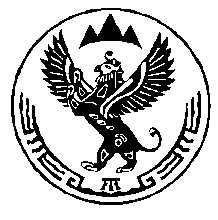 МИНИСТЕРСТВО КУЛЬТУРЫ РЕСПУБЛИКИ АЛТАЙ(Минкультуры РА)П Р И К А З«_13___» __01____  2016 г.                                                                                   № _34-пг. Горно-АлтайскОб утверждении целевых показателей эффективности деятельности государственных учреждений культуры и искусства, подведомственных Министерству культуры Республики АлтайВ целях оценки эффективности деятельности государственных учреждений культуры и искусства, подведомственных Министерству культуры Республики Алтай (далее - Учреждения) приказываю:1. Утвердить прилагаемые Целевые показатели эффективности деятельности государственных учреждений культуры и искусства, подведомственных Министерству культуры Республики Алтай  (далее - показатели).2. Подведение итогов работы Учреждений за месяц и принятие решения о премировании руководителей Учреждений производить в установленном порядке по выполнению показателей, утвержденных настоящим приказом.3. Ведущему специалисту 1 разряда Пешперовой С.Н. внести изменения в трудовые договора с руководителями Учреждений с учетом утвержденных показателей.4. Руководителям учреждений ежемесячно до 23 числа отчетного месяца предоставлять отчеты по исполнению показателей.5. Контроль за исполнением настоящего приказа возложить на Захарову Э.И. начальника отдела финансово-экономического анализа и контроля Министерства культуры Республики Алтай. Министр                                                                                                         Э.Н. МалчиновСогласовано:Начальник отдела финансово-экономическогоанализа и контроля                                                                                       Э.И. ЗахароваИсп. Епитова А.А., 2-22-02УТВЕРЖДЕНЫприказом Министерства культурыРеспублики Алтайот «13» января 2016 года № 34-пЦелевые показатели эффективностидеятельности государственных учреждений культуры и искусства,подведомственных Министерству культуры Республики Алтай№Наименование учрежденияЦелевые показатели и критерии оценки эффективности работы руководителейЯнварьЯнварьФевральФевральМартАпрельМайИюньИюльАвгуст   СентябрьОктябрьНоябрь    Декабрь     Итого1БПОУ РА «Колледж культуры и искусства имени Г.И. Чорос-Гуркина»1. Среднегодовой  контингент обучающихся, чел.1981981981981981971971731732032032032232231991БПОУ РА «Колледж культуры и искусства имени Г.И. Чорос-Гуркина»2. Удельный вес выпускников, трудоустроенных по специальности, к общей численности выпускников, %-------------57,857,81БПОУ РА «Колледж культуры и искусства имени Г.И. Чорос-Гуркина»3.  Удельный вес выпускников, продолживших обучение в вузах к общей численности выпускников, %-------------44,244,21БПОУ РА «Колледж культуры и искусства имени Г.И. Чорос-Гуркина»4. Отсутствие обоснованных жалоб по оказанию услуг;4. Отсутствие обоснованных жалоб по оказанию услуг;4. Отсутствие обоснованных жалоб по оказанию услуг;4. Отсутствие обоснованных жалоб по оказанию услуг;4. Отсутствие обоснованных жалоб по оказанию услуг;4. Отсутствие обоснованных жалоб по оказанию услуг;4. Отсутствие обоснованных жалоб по оказанию услуг;4. Отсутствие обоснованных жалоб по оказанию услуг;4. Отсутствие обоснованных жалоб по оказанию услуг;4. Отсутствие обоснованных жалоб по оказанию услуг;4. Отсутствие обоснованных жалоб по оказанию услуг;4. Отсутствие обоснованных жалоб по оказанию услуг;4. Отсутствие обоснованных жалоб по оказанию услуг;4. Отсутствие обоснованных жалоб по оказанию услуг;4. Отсутствие обоснованных жалоб по оказанию услуг;4. Отсутствие обоснованных жалоб по оказанию услуг;1БПОУ РА «Колледж культуры и искусства имени Г.И. Чорос-Гуркина»5. Качественное предоставление услуг;5. Качественное предоставление услуг;5. Качественное предоставление услуг;5. Качественное предоставление услуг;5. Качественное предоставление услуг;5. Качественное предоставление услуг;5. Качественное предоставление услуг;5. Качественное предоставление услуг;5. Качественное предоставление услуг;5. Качественное предоставление услуг;5. Качественное предоставление услуг;5. Качественное предоставление услуг;5. Качественное предоставление услуг;5. Качественное предоставление услуг;5. Качественное предоставление услуг;5. Качественное предоставление услуг;1БПОУ РА «Колледж культуры и искусства имени Г.И. Чорос-Гуркина»6. Целевое и эффективное  использование бюджетных ассигнований;6. Целевое и эффективное  использование бюджетных ассигнований;6. Целевое и эффективное  использование бюджетных ассигнований;6. Целевое и эффективное  использование бюджетных ассигнований;6. Целевое и эффективное  использование бюджетных ассигнований;6. Целевое и эффективное  использование бюджетных ассигнований;6. Целевое и эффективное  использование бюджетных ассигнований;6. Целевое и эффективное  использование бюджетных ассигнований;6. Целевое и эффективное  использование бюджетных ассигнований;6. Целевое и эффективное  использование бюджетных ассигнований;6. Целевое и эффективное  использование бюджетных ассигнований;6. Целевое и эффективное  использование бюджетных ассигнований;6. Целевое и эффективное  использование бюджетных ассигнований;6. Целевое и эффективное  использование бюджетных ассигнований;6. Целевое и эффективное  использование бюджетных ассигнований;6. Целевое и эффективное  использование бюджетных ассигнований;1БПОУ РА «Колледж культуры и искусства имени Г.И. Чорос-Гуркина»7. Отсутствие кредиторской задолженности;7. Отсутствие кредиторской задолженности;7. Отсутствие кредиторской задолженности;7. Отсутствие кредиторской задолженности;7. Отсутствие кредиторской задолженности;7. Отсутствие кредиторской задолженности;7. Отсутствие кредиторской задолженности;7. Отсутствие кредиторской задолженности;7. Отсутствие кредиторской задолженности;7. Отсутствие кредиторской задолженности;7. Отсутствие кредиторской задолженности;7. Отсутствие кредиторской задолженности;7. Отсутствие кредиторской задолженности;7. Отсутствие кредиторской задолженности;7. Отсутствие кредиторской задолженности;7. Отсутствие кредиторской задолженности;1БПОУ РА «Колледж культуры и искусства имени Г.И. Чорос-Гуркина»8. Неувеличение предельной численности работников учреждения;8. Неувеличение предельной численности работников учреждения;8. Неувеличение предельной численности работников учреждения;8. Неувеличение предельной численности работников учреждения;8. Неувеличение предельной численности работников учреждения;8. Неувеличение предельной численности работников учреждения;8. Неувеличение предельной численности работников учреждения;8. Неувеличение предельной численности работников учреждения;8. Неувеличение предельной численности работников учреждения;8. Неувеличение предельной численности работников учреждения;8. Неувеличение предельной численности работников учреждения;8. Неувеличение предельной численности работников учреждения;8. Неувеличение предельной численности работников учреждения;8. Неувеличение предельной численности работников учреждения;8. Неувеличение предельной численности работников учреждения;8. Неувеличение предельной численности работников учреждения;1БПОУ РА «Колледж культуры и искусства имени Г.И. Чорос-Гуркина»9. Обеспечение открытости и доступности информации о деятельности учреждения;9. Обеспечение открытости и доступности информации о деятельности учреждения;9. Обеспечение открытости и доступности информации о деятельности учреждения;9. Обеспечение открытости и доступности информации о деятельности учреждения;9. Обеспечение открытости и доступности информации о деятельности учреждения;9. Обеспечение открытости и доступности информации о деятельности учреждения;9. Обеспечение открытости и доступности информации о деятельности учреждения;9. Обеспечение открытости и доступности информации о деятельности учреждения;9. Обеспечение открытости и доступности информации о деятельности учреждения;9. Обеспечение открытости и доступности информации о деятельности учреждения;9. Обеспечение открытости и доступности информации о деятельности учреждения;9. Обеспечение открытости и доступности информации о деятельности учреждения;9. Обеспечение открытости и доступности информации о деятельности учреждения;9. Обеспечение открытости и доступности информации о деятельности учреждения;9. Обеспечение открытости и доступности информации о деятельности учреждения;9. Обеспечение открытости и доступности информации о деятельности учреждения;1БПОУ РА «Колледж культуры и искусства имени Г.И. Чорос-Гуркина»10. Обеспечение своевременного и в полном объеме размещения информации об учреждении на Официальном сайте Российской Федерации для размещения информации об учреждениях в соответствии с частью 19 статьи 6 Федерального закона от 08.05.2010 г. № 83-ФЗ «О внесении изменений в отдельные законодательные акты Российской Федерации в связи с совершенствованием правового положения государственных (муниципальных) учреждений»;10. Обеспечение своевременного и в полном объеме размещения информации об учреждении на Официальном сайте Российской Федерации для размещения информации об учреждениях в соответствии с частью 19 статьи 6 Федерального закона от 08.05.2010 г. № 83-ФЗ «О внесении изменений в отдельные законодательные акты Российской Федерации в связи с совершенствованием правового положения государственных (муниципальных) учреждений»;10. Обеспечение своевременного и в полном объеме размещения информации об учреждении на Официальном сайте Российской Федерации для размещения информации об учреждениях в соответствии с частью 19 статьи 6 Федерального закона от 08.05.2010 г. № 83-ФЗ «О внесении изменений в отдельные законодательные акты Российской Федерации в связи с совершенствованием правового положения государственных (муниципальных) учреждений»;10. Обеспечение своевременного и в полном объеме размещения информации об учреждении на Официальном сайте Российской Федерации для размещения информации об учреждениях в соответствии с частью 19 статьи 6 Федерального закона от 08.05.2010 г. № 83-ФЗ «О внесении изменений в отдельные законодательные акты Российской Федерации в связи с совершенствованием правового положения государственных (муниципальных) учреждений»;10. Обеспечение своевременного и в полном объеме размещения информации об учреждении на Официальном сайте Российской Федерации для размещения информации об учреждениях в соответствии с частью 19 статьи 6 Федерального закона от 08.05.2010 г. № 83-ФЗ «О внесении изменений в отдельные законодательные акты Российской Федерации в связи с совершенствованием правового положения государственных (муниципальных) учреждений»;10. Обеспечение своевременного и в полном объеме размещения информации об учреждении на Официальном сайте Российской Федерации для размещения информации об учреждениях в соответствии с частью 19 статьи 6 Федерального закона от 08.05.2010 г. № 83-ФЗ «О внесении изменений в отдельные законодательные акты Российской Федерации в связи с совершенствованием правового положения государственных (муниципальных) учреждений»;10. Обеспечение своевременного и в полном объеме размещения информации об учреждении на Официальном сайте Российской Федерации для размещения информации об учреждениях в соответствии с частью 19 статьи 6 Федерального закона от 08.05.2010 г. № 83-ФЗ «О внесении изменений в отдельные законодательные акты Российской Федерации в связи с совершенствованием правового положения государственных (муниципальных) учреждений»;10. Обеспечение своевременного и в полном объеме размещения информации об учреждении на Официальном сайте Российской Федерации для размещения информации об учреждениях в соответствии с частью 19 статьи 6 Федерального закона от 08.05.2010 г. № 83-ФЗ «О внесении изменений в отдельные законодательные акты Российской Федерации в связи с совершенствованием правового положения государственных (муниципальных) учреждений»;10. Обеспечение своевременного и в полном объеме размещения информации об учреждении на Официальном сайте Российской Федерации для размещения информации об учреждениях в соответствии с частью 19 статьи 6 Федерального закона от 08.05.2010 г. № 83-ФЗ «О внесении изменений в отдельные законодательные акты Российской Федерации в связи с совершенствованием правового положения государственных (муниципальных) учреждений»;10. Обеспечение своевременного и в полном объеме размещения информации об учреждении на Официальном сайте Российской Федерации для размещения информации об учреждениях в соответствии с частью 19 статьи 6 Федерального закона от 08.05.2010 г. № 83-ФЗ «О внесении изменений в отдельные законодательные акты Российской Федерации в связи с совершенствованием правового положения государственных (муниципальных) учреждений»;10. Обеспечение своевременного и в полном объеме размещения информации об учреждении на Официальном сайте Российской Федерации для размещения информации об учреждениях в соответствии с частью 19 статьи 6 Федерального закона от 08.05.2010 г. № 83-ФЗ «О внесении изменений в отдельные законодательные акты Российской Федерации в связи с совершенствованием правового положения государственных (муниципальных) учреждений»;10. Обеспечение своевременного и в полном объеме размещения информации об учреждении на Официальном сайте Российской Федерации для размещения информации об учреждениях в соответствии с частью 19 статьи 6 Федерального закона от 08.05.2010 г. № 83-ФЗ «О внесении изменений в отдельные законодательные акты Российской Федерации в связи с совершенствованием правового положения государственных (муниципальных) учреждений»;10. Обеспечение своевременного и в полном объеме размещения информации об учреждении на Официальном сайте Российской Федерации для размещения информации об учреждениях в соответствии с частью 19 статьи 6 Федерального закона от 08.05.2010 г. № 83-ФЗ «О внесении изменений в отдельные законодательные акты Российской Федерации в связи с совершенствованием правового положения государственных (муниципальных) учреждений»;10. Обеспечение своевременного и в полном объеме размещения информации об учреждении на Официальном сайте Российской Федерации для размещения информации об учреждениях в соответствии с частью 19 статьи 6 Федерального закона от 08.05.2010 г. № 83-ФЗ «О внесении изменений в отдельные законодательные акты Российской Федерации в связи с совершенствованием правового положения государственных (муниципальных) учреждений»;10. Обеспечение своевременного и в полном объеме размещения информации об учреждении на Официальном сайте Российской Федерации для размещения информации об учреждениях в соответствии с частью 19 статьи 6 Федерального закона от 08.05.2010 г. № 83-ФЗ «О внесении изменений в отдельные законодательные акты Российской Федерации в связи с совершенствованием правового положения государственных (муниципальных) учреждений»;10. Обеспечение своевременного и в полном объеме размещения информации об учреждении на Официальном сайте Российской Федерации для размещения информации об учреждениях в соответствии с частью 19 статьи 6 Федерального закона от 08.05.2010 г. № 83-ФЗ «О внесении изменений в отдельные законодательные акты Российской Федерации в связи с совершенствованием правового положения государственных (муниципальных) учреждений»;1БПОУ РА «Колледж культуры и искусства имени Г.И. Чорос-Гуркина»11. Исполнение  абзаца четвертого подпункта «а» пункта 1 Указа Президента  Российской  Федерации  от 7 мая 2012 г. №597 «О мероприятиях по реализации государственной  социальной политики» и Поручения Президента  Российской Федерации об обеспечении повышения заработной платы  преподавателей образовательных учреждений среднего профессионального образования до средней заработной платы в регионе, строгий контроль и реализация «дорожной карты».11. Исполнение  абзаца четвертого подпункта «а» пункта 1 Указа Президента  Российской  Федерации  от 7 мая 2012 г. №597 «О мероприятиях по реализации государственной  социальной политики» и Поручения Президента  Российской Федерации об обеспечении повышения заработной платы  преподавателей образовательных учреждений среднего профессионального образования до средней заработной платы в регионе, строгий контроль и реализация «дорожной карты».11. Исполнение  абзаца четвертого подпункта «а» пункта 1 Указа Президента  Российской  Федерации  от 7 мая 2012 г. №597 «О мероприятиях по реализации государственной  социальной политики» и Поручения Президента  Российской Федерации об обеспечении повышения заработной платы  преподавателей образовательных учреждений среднего профессионального образования до средней заработной платы в регионе, строгий контроль и реализация «дорожной карты».11. Исполнение  абзаца четвертого подпункта «а» пункта 1 Указа Президента  Российской  Федерации  от 7 мая 2012 г. №597 «О мероприятиях по реализации государственной  социальной политики» и Поручения Президента  Российской Федерации об обеспечении повышения заработной платы  преподавателей образовательных учреждений среднего профессионального образования до средней заработной платы в регионе, строгий контроль и реализация «дорожной карты».11. Исполнение  абзаца четвертого подпункта «а» пункта 1 Указа Президента  Российской  Федерации  от 7 мая 2012 г. №597 «О мероприятиях по реализации государственной  социальной политики» и Поручения Президента  Российской Федерации об обеспечении повышения заработной платы  преподавателей образовательных учреждений среднего профессионального образования до средней заработной платы в регионе, строгий контроль и реализация «дорожной карты».11. Исполнение  абзаца четвертого подпункта «а» пункта 1 Указа Президента  Российской  Федерации  от 7 мая 2012 г. №597 «О мероприятиях по реализации государственной  социальной политики» и Поручения Президента  Российской Федерации об обеспечении повышения заработной платы  преподавателей образовательных учреждений среднего профессионального образования до средней заработной платы в регионе, строгий контроль и реализация «дорожной карты».11. Исполнение  абзаца четвертого подпункта «а» пункта 1 Указа Президента  Российской  Федерации  от 7 мая 2012 г. №597 «О мероприятиях по реализации государственной  социальной политики» и Поручения Президента  Российской Федерации об обеспечении повышения заработной платы  преподавателей образовательных учреждений среднего профессионального образования до средней заработной платы в регионе, строгий контроль и реализация «дорожной карты».11. Исполнение  абзаца четвертого подпункта «а» пункта 1 Указа Президента  Российской  Федерации  от 7 мая 2012 г. №597 «О мероприятиях по реализации государственной  социальной политики» и Поручения Президента  Российской Федерации об обеспечении повышения заработной платы  преподавателей образовательных учреждений среднего профессионального образования до средней заработной платы в регионе, строгий контроль и реализация «дорожной карты».11. Исполнение  абзаца четвертого подпункта «а» пункта 1 Указа Президента  Российской  Федерации  от 7 мая 2012 г. №597 «О мероприятиях по реализации государственной  социальной политики» и Поручения Президента  Российской Федерации об обеспечении повышения заработной платы  преподавателей образовательных учреждений среднего профессионального образования до средней заработной платы в регионе, строгий контроль и реализация «дорожной карты».11. Исполнение  абзаца четвертого подпункта «а» пункта 1 Указа Президента  Российской  Федерации  от 7 мая 2012 г. №597 «О мероприятиях по реализации государственной  социальной политики» и Поручения Президента  Российской Федерации об обеспечении повышения заработной платы  преподавателей образовательных учреждений среднего профессионального образования до средней заработной платы в регионе, строгий контроль и реализация «дорожной карты».11. Исполнение  абзаца четвертого подпункта «а» пункта 1 Указа Президента  Российской  Федерации  от 7 мая 2012 г. №597 «О мероприятиях по реализации государственной  социальной политики» и Поручения Президента  Российской Федерации об обеспечении повышения заработной платы  преподавателей образовательных учреждений среднего профессионального образования до средней заработной платы в регионе, строгий контроль и реализация «дорожной карты».11. Исполнение  абзаца четвертого подпункта «а» пункта 1 Указа Президента  Российской  Федерации  от 7 мая 2012 г. №597 «О мероприятиях по реализации государственной  социальной политики» и Поручения Президента  Российской Федерации об обеспечении повышения заработной платы  преподавателей образовательных учреждений среднего профессионального образования до средней заработной платы в регионе, строгий контроль и реализация «дорожной карты».11. Исполнение  абзаца четвертого подпункта «а» пункта 1 Указа Президента  Российской  Федерации  от 7 мая 2012 г. №597 «О мероприятиях по реализации государственной  социальной политики» и Поручения Президента  Российской Федерации об обеспечении повышения заработной платы  преподавателей образовательных учреждений среднего профессионального образования до средней заработной платы в регионе, строгий контроль и реализация «дорожной карты».11. Исполнение  абзаца четвертого подпункта «а» пункта 1 Указа Президента  Российской  Федерации  от 7 мая 2012 г. №597 «О мероприятиях по реализации государственной  социальной политики» и Поручения Президента  Российской Федерации об обеспечении повышения заработной платы  преподавателей образовательных учреждений среднего профессионального образования до средней заработной платы в регионе, строгий контроль и реализация «дорожной карты».11. Исполнение  абзаца четвертого подпункта «а» пункта 1 Указа Президента  Российской  Федерации  от 7 мая 2012 г. №597 «О мероприятиях по реализации государственной  социальной политики» и Поручения Президента  Российской Федерации об обеспечении повышения заработной платы  преподавателей образовательных учреждений среднего профессионального образования до средней заработной платы в регионе, строгий контроль и реализация «дорожной карты».11. Исполнение  абзаца четвертого подпункта «а» пункта 1 Указа Президента  Российской  Федерации  от 7 мая 2012 г. №597 «О мероприятиях по реализации государственной  социальной политики» и Поручения Президента  Российской Федерации об обеспечении повышения заработной платы  преподавателей образовательных учреждений среднего профессионального образования до средней заработной платы в регионе, строгий контроль и реализация «дорожной карты».2АУ РА «Агентство по культурно-историческому наследию Республики Алтай»1.Количество составленных паспортов объектов культурного наследия;1.Количество составленных паспортов объектов культурного наследия;1112222222221212АУ РА «Агентство по культурно-историческому наследию Республики Алтай»2. Количество подготовленных и выданных исторических справок и заключений о выявленных объектах культурного наследия;2. Количество подготовленных и выданных исторических справок и заключений о выявленных объектах культурного наследия;1112112112111152АУ РА «Агентство по культурно-историческому наследию Республики Алтай»3. Предоставление информации об объектах культурного наследия регионального или местного значения, находящихся на территории субъекта Российской Федерации 3. Предоставление информации об объектах культурного наследия регионального или местного значения, находящихся на территории субъекта Российской Федерации 1111111111111122АУ РА «Агентство по культурно-историческому наследию Республики Алтай»4. Отсутствие кредиторской задолженности;4. Отсутствие кредиторской задолженности;4. Отсутствие кредиторской задолженности;4. Отсутствие кредиторской задолженности;4. Отсутствие кредиторской задолженности;4. Отсутствие кредиторской задолженности;4. Отсутствие кредиторской задолженности;4. Отсутствие кредиторской задолженности;4. Отсутствие кредиторской задолженности;4. Отсутствие кредиторской задолженности;4. Отсутствие кредиторской задолженности;4. Отсутствие кредиторской задолженности;4. Отсутствие кредиторской задолженности;4. Отсутствие кредиторской задолженности;4. Отсутствие кредиторской задолженности;4. Отсутствие кредиторской задолженности;2АУ РА «Агентство по культурно-историческому наследию Республики Алтай»5. Обеспечение открытости и доступности информации о деятельности учреждения;5. Обеспечение открытости и доступности информации о деятельности учреждения;5. Обеспечение открытости и доступности информации о деятельности учреждения;5. Обеспечение открытости и доступности информации о деятельности учреждения;5. Обеспечение открытости и доступности информации о деятельности учреждения;5. Обеспечение открытости и доступности информации о деятельности учреждения;5. Обеспечение открытости и доступности информации о деятельности учреждения;5. Обеспечение открытости и доступности информации о деятельности учреждения;5. Обеспечение открытости и доступности информации о деятельности учреждения;5. Обеспечение открытости и доступности информации о деятельности учреждения;5. Обеспечение открытости и доступности информации о деятельности учреждения;5. Обеспечение открытости и доступности информации о деятельности учреждения;5. Обеспечение открытости и доступности информации о деятельности учреждения;5. Обеспечение открытости и доступности информации о деятельности учреждения;5. Обеспечение открытости и доступности информации о деятельности учреждения;5. Обеспечение открытости и доступности информации о деятельности учреждения;2АУ РА «Агентство по культурно-историческому наследию Республики Алтай»6. Обеспечение своевременного и в полном объеме размещения информации об учреждении на Официальном сайте Российской Федерации для размещения информации об учреждениях в соответствии с частью 19 статьи 6 Федерального закона от 08.05.2010 г. № 83-ФЗ «О внесении изменений в отдельные законодательные акты Российской Федерации в связи с совершенствованием правового положения государственных (муниципальных) учреждений»;6. Обеспечение своевременного и в полном объеме размещения информации об учреждении на Официальном сайте Российской Федерации для размещения информации об учреждениях в соответствии с частью 19 статьи 6 Федерального закона от 08.05.2010 г. № 83-ФЗ «О внесении изменений в отдельные законодательные акты Российской Федерации в связи с совершенствованием правового положения государственных (муниципальных) учреждений»;6. Обеспечение своевременного и в полном объеме размещения информации об учреждении на Официальном сайте Российской Федерации для размещения информации об учреждениях в соответствии с частью 19 статьи 6 Федерального закона от 08.05.2010 г. № 83-ФЗ «О внесении изменений в отдельные законодательные акты Российской Федерации в связи с совершенствованием правового положения государственных (муниципальных) учреждений»;6. Обеспечение своевременного и в полном объеме размещения информации об учреждении на Официальном сайте Российской Федерации для размещения информации об учреждениях в соответствии с частью 19 статьи 6 Федерального закона от 08.05.2010 г. № 83-ФЗ «О внесении изменений в отдельные законодательные акты Российской Федерации в связи с совершенствованием правового положения государственных (муниципальных) учреждений»;6. Обеспечение своевременного и в полном объеме размещения информации об учреждении на Официальном сайте Российской Федерации для размещения информации об учреждениях в соответствии с частью 19 статьи 6 Федерального закона от 08.05.2010 г. № 83-ФЗ «О внесении изменений в отдельные законодательные акты Российской Федерации в связи с совершенствованием правового положения государственных (муниципальных) учреждений»;6. Обеспечение своевременного и в полном объеме размещения информации об учреждении на Официальном сайте Российской Федерации для размещения информации об учреждениях в соответствии с частью 19 статьи 6 Федерального закона от 08.05.2010 г. № 83-ФЗ «О внесении изменений в отдельные законодательные акты Российской Федерации в связи с совершенствованием правового положения государственных (муниципальных) учреждений»;6. Обеспечение своевременного и в полном объеме размещения информации об учреждении на Официальном сайте Российской Федерации для размещения информации об учреждениях в соответствии с частью 19 статьи 6 Федерального закона от 08.05.2010 г. № 83-ФЗ «О внесении изменений в отдельные законодательные акты Российской Федерации в связи с совершенствованием правового положения государственных (муниципальных) учреждений»;6. Обеспечение своевременного и в полном объеме размещения информации об учреждении на Официальном сайте Российской Федерации для размещения информации об учреждениях в соответствии с частью 19 статьи 6 Федерального закона от 08.05.2010 г. № 83-ФЗ «О внесении изменений в отдельные законодательные акты Российской Федерации в связи с совершенствованием правового положения государственных (муниципальных) учреждений»;6. Обеспечение своевременного и в полном объеме размещения информации об учреждении на Официальном сайте Российской Федерации для размещения информации об учреждениях в соответствии с частью 19 статьи 6 Федерального закона от 08.05.2010 г. № 83-ФЗ «О внесении изменений в отдельные законодательные акты Российской Федерации в связи с совершенствованием правового положения государственных (муниципальных) учреждений»;6. Обеспечение своевременного и в полном объеме размещения информации об учреждении на Официальном сайте Российской Федерации для размещения информации об учреждениях в соответствии с частью 19 статьи 6 Федерального закона от 08.05.2010 г. № 83-ФЗ «О внесении изменений в отдельные законодательные акты Российской Федерации в связи с совершенствованием правового положения государственных (муниципальных) учреждений»;6. Обеспечение своевременного и в полном объеме размещения информации об учреждении на Официальном сайте Российской Федерации для размещения информации об учреждениях в соответствии с частью 19 статьи 6 Федерального закона от 08.05.2010 г. № 83-ФЗ «О внесении изменений в отдельные законодательные акты Российской Федерации в связи с совершенствованием правового положения государственных (муниципальных) учреждений»;6. Обеспечение своевременного и в полном объеме размещения информации об учреждении на Официальном сайте Российской Федерации для размещения информации об учреждениях в соответствии с частью 19 статьи 6 Федерального закона от 08.05.2010 г. № 83-ФЗ «О внесении изменений в отдельные законодательные акты Российской Федерации в связи с совершенствованием правового положения государственных (муниципальных) учреждений»;6. Обеспечение своевременного и в полном объеме размещения информации об учреждении на Официальном сайте Российской Федерации для размещения информации об учреждениях в соответствии с частью 19 статьи 6 Федерального закона от 08.05.2010 г. № 83-ФЗ «О внесении изменений в отдельные законодательные акты Российской Федерации в связи с совершенствованием правового положения государственных (муниципальных) учреждений»;6. Обеспечение своевременного и в полном объеме размещения информации об учреждении на Официальном сайте Российской Федерации для размещения информации об учреждениях в соответствии с частью 19 статьи 6 Федерального закона от 08.05.2010 г. № 83-ФЗ «О внесении изменений в отдельные законодательные акты Российской Федерации в связи с совершенствованием правового положения государственных (муниципальных) учреждений»;6. Обеспечение своевременного и в полном объеме размещения информации об учреждении на Официальном сайте Российской Федерации для размещения информации об учреждениях в соответствии с частью 19 статьи 6 Федерального закона от 08.05.2010 г. № 83-ФЗ «О внесении изменений в отдельные законодательные акты Российской Федерации в связи с совершенствованием правового положения государственных (муниципальных) учреждений»;6. Обеспечение своевременного и в полном объеме размещения информации об учреждении на Официальном сайте Российской Федерации для размещения информации об учреждениях в соответствии с частью 19 статьи 6 Федерального закона от 08.05.2010 г. № 83-ФЗ «О внесении изменений в отдельные законодательные акты Российской Федерации в связи с совершенствованием правового положения государственных (муниципальных) учреждений»;2АУ РА «Агентство по культурно-историческому наследию Республики Алтай»7. Отсутствие обоснованных жалоб по оказанию услуг;7. Отсутствие обоснованных жалоб по оказанию услуг;7. Отсутствие обоснованных жалоб по оказанию услуг;7. Отсутствие обоснованных жалоб по оказанию услуг;7. Отсутствие обоснованных жалоб по оказанию услуг;7. Отсутствие обоснованных жалоб по оказанию услуг;7. Отсутствие обоснованных жалоб по оказанию услуг;7. Отсутствие обоснованных жалоб по оказанию услуг;7. Отсутствие обоснованных жалоб по оказанию услуг;7. Отсутствие обоснованных жалоб по оказанию услуг;7. Отсутствие обоснованных жалоб по оказанию услуг;7. Отсутствие обоснованных жалоб по оказанию услуг;7. Отсутствие обоснованных жалоб по оказанию услуг;7. Отсутствие обоснованных жалоб по оказанию услуг;7. Отсутствие обоснованных жалоб по оказанию услуг;7. Отсутствие обоснованных жалоб по оказанию услуг;2АУ РА «Агентство по культурно-историческому наследию Республики Алтай»8. Целевое и эффективное использование бюджетных ассигнований;8. Целевое и эффективное использование бюджетных ассигнований;8. Целевое и эффективное использование бюджетных ассигнований;8. Целевое и эффективное использование бюджетных ассигнований;8. Целевое и эффективное использование бюджетных ассигнований;8. Целевое и эффективное использование бюджетных ассигнований;8. Целевое и эффективное использование бюджетных ассигнований;8. Целевое и эффективное использование бюджетных ассигнований;8. Целевое и эффективное использование бюджетных ассигнований;8. Целевое и эффективное использование бюджетных ассигнований;8. Целевое и эффективное использование бюджетных ассигнований;8. Целевое и эффективное использование бюджетных ассигнований;8. Целевое и эффективное использование бюджетных ассигнований;8. Целевое и эффективное использование бюджетных ассигнований;8. Целевое и эффективное использование бюджетных ассигнований;8. Целевое и эффективное использование бюджетных ассигнований;2АУ РА «Агентство по культурно-историческому наследию Республики Алтай»9. Неувеличение предельной численности работников учреждения;9. Неувеличение предельной численности работников учреждения;9. Неувеличение предельной численности работников учреждения;9. Неувеличение предельной численности работников учреждения;9. Неувеличение предельной численности работников учреждения;9. Неувеличение предельной численности работников учреждения;9. Неувеличение предельной численности работников учреждения;9. Неувеличение предельной численности работников учреждения;9. Неувеличение предельной численности работников учреждения;9. Неувеличение предельной численности работников учреждения;9. Неувеличение предельной численности работников учреждения;9. Неувеличение предельной численности работников учреждения;9. Неувеличение предельной численности работников учреждения;9. Неувеличение предельной численности работников учреждения;9. Неувеличение предельной численности работников учреждения;9. Неувеличение предельной численности работников учреждения;2АУ РА «Агентство по культурно-историческому наследию Республики Алтай»10. Качественное выполнение работ;10. Качественное выполнение работ;10. Качественное выполнение работ;10. Качественное выполнение работ;10. Качественное выполнение работ;10. Качественное выполнение работ;10. Качественное выполнение работ;10. Качественное выполнение работ;10. Качественное выполнение работ;10. Качественное выполнение работ;10. Качественное выполнение работ;10. Качественное выполнение работ;10. Качественное выполнение работ;10. Качественное выполнение работ;10. Качественное выполнение работ;10. Качественное выполнение работ;2АУ РА «Агентство по культурно-историческому наследию Республики Алтай»11. Исполнение абзаца четвертого подпункта «а» пункта 1 Указа Президента  Российской  Федерации  от 7 мая 2012 г. №597 «О мероприятиях по реализации государственной  социальной политики» и Поручения Президента  Российской Федерации об обеспечении повышения заработной платы работников культуры, строгий контроль и реализация  Плана мероприятий - «дорожная карта» «Изменения в отраслях социальной сферы, направленные на повышение эффективности сферы культуры Республики Алтай».11. Исполнение абзаца четвертого подпункта «а» пункта 1 Указа Президента  Российской  Федерации  от 7 мая 2012 г. №597 «О мероприятиях по реализации государственной  социальной политики» и Поручения Президента  Российской Федерации об обеспечении повышения заработной платы работников культуры, строгий контроль и реализация  Плана мероприятий - «дорожная карта» «Изменения в отраслях социальной сферы, направленные на повышение эффективности сферы культуры Республики Алтай».11. Исполнение абзаца четвертого подпункта «а» пункта 1 Указа Президента  Российской  Федерации  от 7 мая 2012 г. №597 «О мероприятиях по реализации государственной  социальной политики» и Поручения Президента  Российской Федерации об обеспечении повышения заработной платы работников культуры, строгий контроль и реализация  Плана мероприятий - «дорожная карта» «Изменения в отраслях социальной сферы, направленные на повышение эффективности сферы культуры Республики Алтай».11. Исполнение абзаца четвертого подпункта «а» пункта 1 Указа Президента  Российской  Федерации  от 7 мая 2012 г. №597 «О мероприятиях по реализации государственной  социальной политики» и Поручения Президента  Российской Федерации об обеспечении повышения заработной платы работников культуры, строгий контроль и реализация  Плана мероприятий - «дорожная карта» «Изменения в отраслях социальной сферы, направленные на повышение эффективности сферы культуры Республики Алтай».11. Исполнение абзаца четвертого подпункта «а» пункта 1 Указа Президента  Российской  Федерации  от 7 мая 2012 г. №597 «О мероприятиях по реализации государственной  социальной политики» и Поручения Президента  Российской Федерации об обеспечении повышения заработной платы работников культуры, строгий контроль и реализация  Плана мероприятий - «дорожная карта» «Изменения в отраслях социальной сферы, направленные на повышение эффективности сферы культуры Республики Алтай».11. Исполнение абзаца четвертого подпункта «а» пункта 1 Указа Президента  Российской  Федерации  от 7 мая 2012 г. №597 «О мероприятиях по реализации государственной  социальной политики» и Поручения Президента  Российской Федерации об обеспечении повышения заработной платы работников культуры, строгий контроль и реализация  Плана мероприятий - «дорожная карта» «Изменения в отраслях социальной сферы, направленные на повышение эффективности сферы культуры Республики Алтай».11. Исполнение абзаца четвертого подпункта «а» пункта 1 Указа Президента  Российской  Федерации  от 7 мая 2012 г. №597 «О мероприятиях по реализации государственной  социальной политики» и Поручения Президента  Российской Федерации об обеспечении повышения заработной платы работников культуры, строгий контроль и реализация  Плана мероприятий - «дорожная карта» «Изменения в отраслях социальной сферы, направленные на повышение эффективности сферы культуры Республики Алтай».11. Исполнение абзаца четвертого подпункта «а» пункта 1 Указа Президента  Российской  Федерации  от 7 мая 2012 г. №597 «О мероприятиях по реализации государственной  социальной политики» и Поручения Президента  Российской Федерации об обеспечении повышения заработной платы работников культуры, строгий контроль и реализация  Плана мероприятий - «дорожная карта» «Изменения в отраслях социальной сферы, направленные на повышение эффективности сферы культуры Республики Алтай».11. Исполнение абзаца четвертого подпункта «а» пункта 1 Указа Президента  Российской  Федерации  от 7 мая 2012 г. №597 «О мероприятиях по реализации государственной  социальной политики» и Поручения Президента  Российской Федерации об обеспечении повышения заработной платы работников культуры, строгий контроль и реализация  Плана мероприятий - «дорожная карта» «Изменения в отраслях социальной сферы, направленные на повышение эффективности сферы культуры Республики Алтай».11. Исполнение абзаца четвертого подпункта «а» пункта 1 Указа Президента  Российской  Федерации  от 7 мая 2012 г. №597 «О мероприятиях по реализации государственной  социальной политики» и Поручения Президента  Российской Федерации об обеспечении повышения заработной платы работников культуры, строгий контроль и реализация  Плана мероприятий - «дорожная карта» «Изменения в отраслях социальной сферы, направленные на повышение эффективности сферы культуры Республики Алтай».11. Исполнение абзаца четвертого подпункта «а» пункта 1 Указа Президента  Российской  Федерации  от 7 мая 2012 г. №597 «О мероприятиях по реализации государственной  социальной политики» и Поручения Президента  Российской Федерации об обеспечении повышения заработной платы работников культуры, строгий контроль и реализация  Плана мероприятий - «дорожная карта» «Изменения в отраслях социальной сферы, направленные на повышение эффективности сферы культуры Республики Алтай».11. Исполнение абзаца четвертого подпункта «а» пункта 1 Указа Президента  Российской  Федерации  от 7 мая 2012 г. №597 «О мероприятиях по реализации государственной  социальной политики» и Поручения Президента  Российской Федерации об обеспечении повышения заработной платы работников культуры, строгий контроль и реализация  Плана мероприятий - «дорожная карта» «Изменения в отраслях социальной сферы, направленные на повышение эффективности сферы культуры Республики Алтай».11. Исполнение абзаца четвертого подпункта «а» пункта 1 Указа Президента  Российской  Федерации  от 7 мая 2012 г. №597 «О мероприятиях по реализации государственной  социальной политики» и Поручения Президента  Российской Федерации об обеспечении повышения заработной платы работников культуры, строгий контроль и реализация  Плана мероприятий - «дорожная карта» «Изменения в отраслях социальной сферы, направленные на повышение эффективности сферы культуры Республики Алтай».11. Исполнение абзаца четвертого подпункта «а» пункта 1 Указа Президента  Российской  Федерации  от 7 мая 2012 г. №597 «О мероприятиях по реализации государственной  социальной политики» и Поручения Президента  Российской Федерации об обеспечении повышения заработной платы работников культуры, строгий контроль и реализация  Плана мероприятий - «дорожная карта» «Изменения в отраслях социальной сферы, направленные на повышение эффективности сферы культуры Республики Алтай».11. Исполнение абзаца четвертого подпункта «а» пункта 1 Указа Президента  Российской  Федерации  от 7 мая 2012 г. №597 «О мероприятиях по реализации государственной  социальной политики» и Поручения Президента  Российской Федерации об обеспечении повышения заработной платы работников культуры, строгий контроль и реализация  Плана мероприятий - «дорожная карта» «Изменения в отраслях социальной сферы, направленные на повышение эффективности сферы культуры Республики Алтай».11. Исполнение абзаца четвертого подпункта «а» пункта 1 Указа Президента  Российской  Федерации  от 7 мая 2012 г. №597 «О мероприятиях по реализации государственной  социальной политики» и Поручения Президента  Российской Федерации об обеспечении повышения заработной платы работников культуры, строгий контроль и реализация  Плана мероприятий - «дорожная карта» «Изменения в отраслях социальной сферы, направленные на повышение эффективности сферы культуры Республики Алтай».3АУ РА «Центр развития народных художественных промыслов «Энчи»1. Количество экскурсий, шт.22223355655432453АУ РА «Центр развития народных художественных промыслов «Энчи»2. Количество экземпляров изданных методических пособий, экз.-------------2502503АУ РА «Центр развития народных художественных промыслов «Энчи»3.Количество массовых мероприятий, шт.11222223332222263АУ РА «Центр развития народных художественных промыслов «Энчи»4. Количество семинаров (мастер-классы, курсы, обмен опытом),  шт.1111153АУ РА «Центр развития народных художественных промыслов «Энчи»5. Количество выставок,  шт.--221111111111123АУ РА «Центр развития народных художественных промыслов «Энчи»6. Отсутствие кредиторской задолженности;6. Отсутствие кредиторской задолженности;6. Отсутствие кредиторской задолженности;6. Отсутствие кредиторской задолженности;6. Отсутствие кредиторской задолженности;6. Отсутствие кредиторской задолженности;6. Отсутствие кредиторской задолженности;6. Отсутствие кредиторской задолженности;6. Отсутствие кредиторской задолженности;6. Отсутствие кредиторской задолженности;6. Отсутствие кредиторской задолженности;6. Отсутствие кредиторской задолженности;6. Отсутствие кредиторской задолженности;6. Отсутствие кредиторской задолженности;6. Отсутствие кредиторской задолженности;6. Отсутствие кредиторской задолженности;3АУ РА «Центр развития народных художественных промыслов «Энчи»7. Обеспечение открытости и доступности  информации о деятельности учреждения;7. Обеспечение открытости и доступности  информации о деятельности учреждения;7. Обеспечение открытости и доступности  информации о деятельности учреждения;7. Обеспечение открытости и доступности  информации о деятельности учреждения;7. Обеспечение открытости и доступности  информации о деятельности учреждения;7. Обеспечение открытости и доступности  информации о деятельности учреждения;7. Обеспечение открытости и доступности  информации о деятельности учреждения;7. Обеспечение открытости и доступности  информации о деятельности учреждения;7. Обеспечение открытости и доступности  информации о деятельности учреждения;7. Обеспечение открытости и доступности  информации о деятельности учреждения;7. Обеспечение открытости и доступности  информации о деятельности учреждения;7. Обеспечение открытости и доступности  информации о деятельности учреждения;7. Обеспечение открытости и доступности  информации о деятельности учреждения;7. Обеспечение открытости и доступности  информации о деятельности учреждения;7. Обеспечение открытости и доступности  информации о деятельности учреждения;7. Обеспечение открытости и доступности  информации о деятельности учреждения;3АУ РА «Центр развития народных художественных промыслов «Энчи»8. Обеспечение своевременного и в полном объеме размещения информации об учреждении на Официальном сайте Российской Федерации для размещения информации об учреждениях в соответствии с частью 19 статьи 6 Федерального закона от 08.05.2010 г. № 83-ФЗ «О внесении изменений в отдельные законодательные акты Российской Федерации в связи с совершенствованием правового положения государственных (муниципальных) учреждений»;8. Обеспечение своевременного и в полном объеме размещения информации об учреждении на Официальном сайте Российской Федерации для размещения информации об учреждениях в соответствии с частью 19 статьи 6 Федерального закона от 08.05.2010 г. № 83-ФЗ «О внесении изменений в отдельные законодательные акты Российской Федерации в связи с совершенствованием правового положения государственных (муниципальных) учреждений»;8. Обеспечение своевременного и в полном объеме размещения информации об учреждении на Официальном сайте Российской Федерации для размещения информации об учреждениях в соответствии с частью 19 статьи 6 Федерального закона от 08.05.2010 г. № 83-ФЗ «О внесении изменений в отдельные законодательные акты Российской Федерации в связи с совершенствованием правового положения государственных (муниципальных) учреждений»;8. Обеспечение своевременного и в полном объеме размещения информации об учреждении на Официальном сайте Российской Федерации для размещения информации об учреждениях в соответствии с частью 19 статьи 6 Федерального закона от 08.05.2010 г. № 83-ФЗ «О внесении изменений в отдельные законодательные акты Российской Федерации в связи с совершенствованием правового положения государственных (муниципальных) учреждений»;8. Обеспечение своевременного и в полном объеме размещения информации об учреждении на Официальном сайте Российской Федерации для размещения информации об учреждениях в соответствии с частью 19 статьи 6 Федерального закона от 08.05.2010 г. № 83-ФЗ «О внесении изменений в отдельные законодательные акты Российской Федерации в связи с совершенствованием правового положения государственных (муниципальных) учреждений»;8. Обеспечение своевременного и в полном объеме размещения информации об учреждении на Официальном сайте Российской Федерации для размещения информации об учреждениях в соответствии с частью 19 статьи 6 Федерального закона от 08.05.2010 г. № 83-ФЗ «О внесении изменений в отдельные законодательные акты Российской Федерации в связи с совершенствованием правового положения государственных (муниципальных) учреждений»;8. Обеспечение своевременного и в полном объеме размещения информации об учреждении на Официальном сайте Российской Федерации для размещения информации об учреждениях в соответствии с частью 19 статьи 6 Федерального закона от 08.05.2010 г. № 83-ФЗ «О внесении изменений в отдельные законодательные акты Российской Федерации в связи с совершенствованием правового положения государственных (муниципальных) учреждений»;8. Обеспечение своевременного и в полном объеме размещения информации об учреждении на Официальном сайте Российской Федерации для размещения информации об учреждениях в соответствии с частью 19 статьи 6 Федерального закона от 08.05.2010 г. № 83-ФЗ «О внесении изменений в отдельные законодательные акты Российской Федерации в связи с совершенствованием правового положения государственных (муниципальных) учреждений»;8. Обеспечение своевременного и в полном объеме размещения информации об учреждении на Официальном сайте Российской Федерации для размещения информации об учреждениях в соответствии с частью 19 статьи 6 Федерального закона от 08.05.2010 г. № 83-ФЗ «О внесении изменений в отдельные законодательные акты Российской Федерации в связи с совершенствованием правового положения государственных (муниципальных) учреждений»;8. Обеспечение своевременного и в полном объеме размещения информации об учреждении на Официальном сайте Российской Федерации для размещения информации об учреждениях в соответствии с частью 19 статьи 6 Федерального закона от 08.05.2010 г. № 83-ФЗ «О внесении изменений в отдельные законодательные акты Российской Федерации в связи с совершенствованием правового положения государственных (муниципальных) учреждений»;8. Обеспечение своевременного и в полном объеме размещения информации об учреждении на Официальном сайте Российской Федерации для размещения информации об учреждениях в соответствии с частью 19 статьи 6 Федерального закона от 08.05.2010 г. № 83-ФЗ «О внесении изменений в отдельные законодательные акты Российской Федерации в связи с совершенствованием правового положения государственных (муниципальных) учреждений»;8. Обеспечение своевременного и в полном объеме размещения информации об учреждении на Официальном сайте Российской Федерации для размещения информации об учреждениях в соответствии с частью 19 статьи 6 Федерального закона от 08.05.2010 г. № 83-ФЗ «О внесении изменений в отдельные законодательные акты Российской Федерации в связи с совершенствованием правового положения государственных (муниципальных) учреждений»;8. Обеспечение своевременного и в полном объеме размещения информации об учреждении на Официальном сайте Российской Федерации для размещения информации об учреждениях в соответствии с частью 19 статьи 6 Федерального закона от 08.05.2010 г. № 83-ФЗ «О внесении изменений в отдельные законодательные акты Российской Федерации в связи с совершенствованием правового положения государственных (муниципальных) учреждений»;8. Обеспечение своевременного и в полном объеме размещения информации об учреждении на Официальном сайте Российской Федерации для размещения информации об учреждениях в соответствии с частью 19 статьи 6 Федерального закона от 08.05.2010 г. № 83-ФЗ «О внесении изменений в отдельные законодательные акты Российской Федерации в связи с совершенствованием правового положения государственных (муниципальных) учреждений»;8. Обеспечение своевременного и в полном объеме размещения информации об учреждении на Официальном сайте Российской Федерации для размещения информации об учреждениях в соответствии с частью 19 статьи 6 Федерального закона от 08.05.2010 г. № 83-ФЗ «О внесении изменений в отдельные законодательные акты Российской Федерации в связи с совершенствованием правового положения государственных (муниципальных) учреждений»;8. Обеспечение своевременного и в полном объеме размещения информации об учреждении на Официальном сайте Российской Федерации для размещения информации об учреждениях в соответствии с частью 19 статьи 6 Федерального закона от 08.05.2010 г. № 83-ФЗ «О внесении изменений в отдельные законодательные акты Российской Федерации в связи с совершенствованием правового положения государственных (муниципальных) учреждений»;3АУ РА «Центр развития народных художественных промыслов «Энчи»9. Целевое и эффективное использование бюджетных ассигнований;9. Целевое и эффективное использование бюджетных ассигнований;9. Целевое и эффективное использование бюджетных ассигнований;9. Целевое и эффективное использование бюджетных ассигнований;9. Целевое и эффективное использование бюджетных ассигнований;9. Целевое и эффективное использование бюджетных ассигнований;9. Целевое и эффективное использование бюджетных ассигнований;9. Целевое и эффективное использование бюджетных ассигнований;9. Целевое и эффективное использование бюджетных ассигнований;9. Целевое и эффективное использование бюджетных ассигнований;9. Целевое и эффективное использование бюджетных ассигнований;9. Целевое и эффективное использование бюджетных ассигнований;9. Целевое и эффективное использование бюджетных ассигнований;9. Целевое и эффективное использование бюджетных ассигнований;9. Целевое и эффективное использование бюджетных ассигнований;9. Целевое и эффективное использование бюджетных ассигнований;3АУ РА «Центр развития народных художественных промыслов «Энчи»10. Неувеличение предельной численности  работников учреждения;10. Неувеличение предельной численности  работников учреждения;10. Неувеличение предельной численности  работников учреждения;10. Неувеличение предельной численности  работников учреждения;10. Неувеличение предельной численности  работников учреждения;10. Неувеличение предельной численности  работников учреждения;10. Неувеличение предельной численности  работников учреждения;10. Неувеличение предельной численности  работников учреждения;10. Неувеличение предельной численности  работников учреждения;10. Неувеличение предельной численности  работников учреждения;10. Неувеличение предельной численности  работников учреждения;10. Неувеличение предельной численности  работников учреждения;10. Неувеличение предельной численности  работников учреждения;10. Неувеличение предельной численности  работников учреждения;10. Неувеличение предельной численности  работников учреждения;10. Неувеличение предельной численности  работников учреждения;3АУ РА «Центр развития народных художественных промыслов «Энчи»11. Качественное предоставление услуг;11. Качественное предоставление услуг;11. Качественное предоставление услуг;11. Качественное предоставление услуг;11. Качественное предоставление услуг;11. Качественное предоставление услуг;11. Качественное предоставление услуг;11. Качественное предоставление услуг;11. Качественное предоставление услуг;11. Качественное предоставление услуг;11. Качественное предоставление услуг;11. Качественное предоставление услуг;11. Качественное предоставление услуг;11. Качественное предоставление услуг;11. Качественное предоставление услуг;11. Качественное предоставление услуг;3АУ РА «Центр развития народных художественных промыслов «Энчи»12. Отсутствие обоснованных жалоб по оказанию услуг;12. Отсутствие обоснованных жалоб по оказанию услуг;12. Отсутствие обоснованных жалоб по оказанию услуг;12. Отсутствие обоснованных жалоб по оказанию услуг;12. Отсутствие обоснованных жалоб по оказанию услуг;12. Отсутствие обоснованных жалоб по оказанию услуг;12. Отсутствие обоснованных жалоб по оказанию услуг;12. Отсутствие обоснованных жалоб по оказанию услуг;12. Отсутствие обоснованных жалоб по оказанию услуг;12. Отсутствие обоснованных жалоб по оказанию услуг;12. Отсутствие обоснованных жалоб по оказанию услуг;12. Отсутствие обоснованных жалоб по оказанию услуг;12. Отсутствие обоснованных жалоб по оказанию услуг;12. Отсутствие обоснованных жалоб по оказанию услуг;12. Отсутствие обоснованных жалоб по оказанию услуг;12. Отсутствие обоснованных жалоб по оказанию услуг;3АУ РА «Центр развития народных художественных промыслов «Энчи»13.  Исполнение абзаца четвертого подпункта «а» пункта 1 Указа Президента  Российской  Федерации  от 7 мая 2012 г. №597 «О мероприятиях по реализации государственной  социальной политики» и Поручения Президента  Российской Федерации об обеспечении повышения заработной платы работников культуры, строгий контроль и реализация  Плана мероприятий - «дорожная карта» «Изменения в отраслях социальной сферы, направленные на повышение эффективности сферы культуры Республики Алтай».13.  Исполнение абзаца четвертого подпункта «а» пункта 1 Указа Президента  Российской  Федерации  от 7 мая 2012 г. №597 «О мероприятиях по реализации государственной  социальной политики» и Поручения Президента  Российской Федерации об обеспечении повышения заработной платы работников культуры, строгий контроль и реализация  Плана мероприятий - «дорожная карта» «Изменения в отраслях социальной сферы, направленные на повышение эффективности сферы культуры Республики Алтай».13.  Исполнение абзаца четвертого подпункта «а» пункта 1 Указа Президента  Российской  Федерации  от 7 мая 2012 г. №597 «О мероприятиях по реализации государственной  социальной политики» и Поручения Президента  Российской Федерации об обеспечении повышения заработной платы работников культуры, строгий контроль и реализация  Плана мероприятий - «дорожная карта» «Изменения в отраслях социальной сферы, направленные на повышение эффективности сферы культуры Республики Алтай».13.  Исполнение абзаца четвертого подпункта «а» пункта 1 Указа Президента  Российской  Федерации  от 7 мая 2012 г. №597 «О мероприятиях по реализации государственной  социальной политики» и Поручения Президента  Российской Федерации об обеспечении повышения заработной платы работников культуры, строгий контроль и реализация  Плана мероприятий - «дорожная карта» «Изменения в отраслях социальной сферы, направленные на повышение эффективности сферы культуры Республики Алтай».13.  Исполнение абзаца четвертого подпункта «а» пункта 1 Указа Президента  Российской  Федерации  от 7 мая 2012 г. №597 «О мероприятиях по реализации государственной  социальной политики» и Поручения Президента  Российской Федерации об обеспечении повышения заработной платы работников культуры, строгий контроль и реализация  Плана мероприятий - «дорожная карта» «Изменения в отраслях социальной сферы, направленные на повышение эффективности сферы культуры Республики Алтай».13.  Исполнение абзаца четвертого подпункта «а» пункта 1 Указа Президента  Российской  Федерации  от 7 мая 2012 г. №597 «О мероприятиях по реализации государственной  социальной политики» и Поручения Президента  Российской Федерации об обеспечении повышения заработной платы работников культуры, строгий контроль и реализация  Плана мероприятий - «дорожная карта» «Изменения в отраслях социальной сферы, направленные на повышение эффективности сферы культуры Республики Алтай».13.  Исполнение абзаца четвертого подпункта «а» пункта 1 Указа Президента  Российской  Федерации  от 7 мая 2012 г. №597 «О мероприятиях по реализации государственной  социальной политики» и Поручения Президента  Российской Федерации об обеспечении повышения заработной платы работников культуры, строгий контроль и реализация  Плана мероприятий - «дорожная карта» «Изменения в отраслях социальной сферы, направленные на повышение эффективности сферы культуры Республики Алтай».13.  Исполнение абзаца четвертого подпункта «а» пункта 1 Указа Президента  Российской  Федерации  от 7 мая 2012 г. №597 «О мероприятиях по реализации государственной  социальной политики» и Поручения Президента  Российской Федерации об обеспечении повышения заработной платы работников культуры, строгий контроль и реализация  Плана мероприятий - «дорожная карта» «Изменения в отраслях социальной сферы, направленные на повышение эффективности сферы культуры Республики Алтай».13.  Исполнение абзаца четвертого подпункта «а» пункта 1 Указа Президента  Российской  Федерации  от 7 мая 2012 г. №597 «О мероприятиях по реализации государственной  социальной политики» и Поручения Президента  Российской Федерации об обеспечении повышения заработной платы работников культуры, строгий контроль и реализация  Плана мероприятий - «дорожная карта» «Изменения в отраслях социальной сферы, направленные на повышение эффективности сферы культуры Республики Алтай».13.  Исполнение абзаца четвертого подпункта «а» пункта 1 Указа Президента  Российской  Федерации  от 7 мая 2012 г. №597 «О мероприятиях по реализации государственной  социальной политики» и Поручения Президента  Российской Федерации об обеспечении повышения заработной платы работников культуры, строгий контроль и реализация  Плана мероприятий - «дорожная карта» «Изменения в отраслях социальной сферы, направленные на повышение эффективности сферы культуры Республики Алтай».13.  Исполнение абзаца четвертого подпункта «а» пункта 1 Указа Президента  Российской  Федерации  от 7 мая 2012 г. №597 «О мероприятиях по реализации государственной  социальной политики» и Поручения Президента  Российской Федерации об обеспечении повышения заработной платы работников культуры, строгий контроль и реализация  Плана мероприятий - «дорожная карта» «Изменения в отраслях социальной сферы, направленные на повышение эффективности сферы культуры Республики Алтай».13.  Исполнение абзаца четвертого подпункта «а» пункта 1 Указа Президента  Российской  Федерации  от 7 мая 2012 г. №597 «О мероприятиях по реализации государственной  социальной политики» и Поручения Президента  Российской Федерации об обеспечении повышения заработной платы работников культуры, строгий контроль и реализация  Плана мероприятий - «дорожная карта» «Изменения в отраслях социальной сферы, направленные на повышение эффективности сферы культуры Республики Алтай».13.  Исполнение абзаца четвертого подпункта «а» пункта 1 Указа Президента  Российской  Федерации  от 7 мая 2012 г. №597 «О мероприятиях по реализации государственной  социальной политики» и Поручения Президента  Российской Федерации об обеспечении повышения заработной платы работников культуры, строгий контроль и реализация  Плана мероприятий - «дорожная карта» «Изменения в отраслях социальной сферы, направленные на повышение эффективности сферы культуры Республики Алтай».13.  Исполнение абзаца четвертого подпункта «а» пункта 1 Указа Президента  Российской  Федерации  от 7 мая 2012 г. №597 «О мероприятиях по реализации государственной  социальной политики» и Поручения Президента  Российской Федерации об обеспечении повышения заработной платы работников культуры, строгий контроль и реализация  Плана мероприятий - «дорожная карта» «Изменения в отраслях социальной сферы, направленные на повышение эффективности сферы культуры Республики Алтай».13.  Исполнение абзаца четвертого подпункта «а» пункта 1 Указа Президента  Российской  Федерации  от 7 мая 2012 г. №597 «О мероприятиях по реализации государственной  социальной политики» и Поручения Президента  Российской Федерации об обеспечении повышения заработной платы работников культуры, строгий контроль и реализация  Плана мероприятий - «дорожная карта» «Изменения в отраслях социальной сферы, направленные на повышение эффективности сферы культуры Республики Алтай».13.  Исполнение абзаца четвертого подпункта «а» пункта 1 Указа Президента  Российской  Федерации  от 7 мая 2012 г. №597 «О мероприятиях по реализации государственной  социальной политики» и Поручения Президента  Российской Федерации об обеспечении повышения заработной платы работников культуры, строгий контроль и реализация  Плана мероприятий - «дорожная карта» «Изменения в отраслях социальной сферы, направленные на повышение эффективности сферы культуры Республики Алтай».4АУ РА «Дирекция центра искусств»1. Количество обслуживаемых мероприятий 13131313131313131313131313131564АУ РА «Дирекция центра искусств»2. Отсутствие кредиторской задолженности;2. Отсутствие кредиторской задолженности;2. Отсутствие кредиторской задолженности;2. Отсутствие кредиторской задолженности;2. Отсутствие кредиторской задолженности;2. Отсутствие кредиторской задолженности;2. Отсутствие кредиторской задолженности;2. Отсутствие кредиторской задолженности;2. Отсутствие кредиторской задолженности;2. Отсутствие кредиторской задолженности;2. Отсутствие кредиторской задолженности;2. Отсутствие кредиторской задолженности;2. Отсутствие кредиторской задолженности;2. Отсутствие кредиторской задолженности;2. Отсутствие кредиторской задолженности;2. Отсутствие кредиторской задолженности;4АУ РА «Дирекция центра искусств»3. Обеспечение открытости и доступности информации о деятельности учреждения;3. Обеспечение открытости и доступности информации о деятельности учреждения;3. Обеспечение открытости и доступности информации о деятельности учреждения;3. Обеспечение открытости и доступности информации о деятельности учреждения;3. Обеспечение открытости и доступности информации о деятельности учреждения;3. Обеспечение открытости и доступности информации о деятельности учреждения;3. Обеспечение открытости и доступности информации о деятельности учреждения;3. Обеспечение открытости и доступности информации о деятельности учреждения;3. Обеспечение открытости и доступности информации о деятельности учреждения;3. Обеспечение открытости и доступности информации о деятельности учреждения;3. Обеспечение открытости и доступности информации о деятельности учреждения;3. Обеспечение открытости и доступности информации о деятельности учреждения;3. Обеспечение открытости и доступности информации о деятельности учреждения;3. Обеспечение открытости и доступности информации о деятельности учреждения;3. Обеспечение открытости и доступности информации о деятельности учреждения;3. Обеспечение открытости и доступности информации о деятельности учреждения;4АУ РА «Дирекция центра искусств»4. Обеспечение своевременного и в полном объеме размещения информации об учреждении на Официальном сайте Российской Федерации для размещения информации об учреждениях в соответствии с частью 19 статьи 6 Федерального закона от 08.05.2010 г. № 83-ФЗ «О внесении изменений в отдельные законодательные акты Российской Федерации в связи с совершенствованием правового положения государственных (муниципальных) учреждений»;4. Обеспечение своевременного и в полном объеме размещения информации об учреждении на Официальном сайте Российской Федерации для размещения информации об учреждениях в соответствии с частью 19 статьи 6 Федерального закона от 08.05.2010 г. № 83-ФЗ «О внесении изменений в отдельные законодательные акты Российской Федерации в связи с совершенствованием правового положения государственных (муниципальных) учреждений»;4. Обеспечение своевременного и в полном объеме размещения информации об учреждении на Официальном сайте Российской Федерации для размещения информации об учреждениях в соответствии с частью 19 статьи 6 Федерального закона от 08.05.2010 г. № 83-ФЗ «О внесении изменений в отдельные законодательные акты Российской Федерации в связи с совершенствованием правового положения государственных (муниципальных) учреждений»;4. Обеспечение своевременного и в полном объеме размещения информации об учреждении на Официальном сайте Российской Федерации для размещения информации об учреждениях в соответствии с частью 19 статьи 6 Федерального закона от 08.05.2010 г. № 83-ФЗ «О внесении изменений в отдельные законодательные акты Российской Федерации в связи с совершенствованием правового положения государственных (муниципальных) учреждений»;4. Обеспечение своевременного и в полном объеме размещения информации об учреждении на Официальном сайте Российской Федерации для размещения информации об учреждениях в соответствии с частью 19 статьи 6 Федерального закона от 08.05.2010 г. № 83-ФЗ «О внесении изменений в отдельные законодательные акты Российской Федерации в связи с совершенствованием правового положения государственных (муниципальных) учреждений»;4. Обеспечение своевременного и в полном объеме размещения информации об учреждении на Официальном сайте Российской Федерации для размещения информации об учреждениях в соответствии с частью 19 статьи 6 Федерального закона от 08.05.2010 г. № 83-ФЗ «О внесении изменений в отдельные законодательные акты Российской Федерации в связи с совершенствованием правового положения государственных (муниципальных) учреждений»;4. Обеспечение своевременного и в полном объеме размещения информации об учреждении на Официальном сайте Российской Федерации для размещения информации об учреждениях в соответствии с частью 19 статьи 6 Федерального закона от 08.05.2010 г. № 83-ФЗ «О внесении изменений в отдельные законодательные акты Российской Федерации в связи с совершенствованием правового положения государственных (муниципальных) учреждений»;4. Обеспечение своевременного и в полном объеме размещения информации об учреждении на Официальном сайте Российской Федерации для размещения информации об учреждениях в соответствии с частью 19 статьи 6 Федерального закона от 08.05.2010 г. № 83-ФЗ «О внесении изменений в отдельные законодательные акты Российской Федерации в связи с совершенствованием правового положения государственных (муниципальных) учреждений»;4. Обеспечение своевременного и в полном объеме размещения информации об учреждении на Официальном сайте Российской Федерации для размещения информации об учреждениях в соответствии с частью 19 статьи 6 Федерального закона от 08.05.2010 г. № 83-ФЗ «О внесении изменений в отдельные законодательные акты Российской Федерации в связи с совершенствованием правового положения государственных (муниципальных) учреждений»;4. Обеспечение своевременного и в полном объеме размещения информации об учреждении на Официальном сайте Российской Федерации для размещения информации об учреждениях в соответствии с частью 19 статьи 6 Федерального закона от 08.05.2010 г. № 83-ФЗ «О внесении изменений в отдельные законодательные акты Российской Федерации в связи с совершенствованием правового положения государственных (муниципальных) учреждений»;4. Обеспечение своевременного и в полном объеме размещения информации об учреждении на Официальном сайте Российской Федерации для размещения информации об учреждениях в соответствии с частью 19 статьи 6 Федерального закона от 08.05.2010 г. № 83-ФЗ «О внесении изменений в отдельные законодательные акты Российской Федерации в связи с совершенствованием правового положения государственных (муниципальных) учреждений»;4. Обеспечение своевременного и в полном объеме размещения информации об учреждении на Официальном сайте Российской Федерации для размещения информации об учреждениях в соответствии с частью 19 статьи 6 Федерального закона от 08.05.2010 г. № 83-ФЗ «О внесении изменений в отдельные законодательные акты Российской Федерации в связи с совершенствованием правового положения государственных (муниципальных) учреждений»;4. Обеспечение своевременного и в полном объеме размещения информации об учреждении на Официальном сайте Российской Федерации для размещения информации об учреждениях в соответствии с частью 19 статьи 6 Федерального закона от 08.05.2010 г. № 83-ФЗ «О внесении изменений в отдельные законодательные акты Российской Федерации в связи с совершенствованием правового положения государственных (муниципальных) учреждений»;4. Обеспечение своевременного и в полном объеме размещения информации об учреждении на Официальном сайте Российской Федерации для размещения информации об учреждениях в соответствии с частью 19 статьи 6 Федерального закона от 08.05.2010 г. № 83-ФЗ «О внесении изменений в отдельные законодательные акты Российской Федерации в связи с совершенствованием правового положения государственных (муниципальных) учреждений»;4. Обеспечение своевременного и в полном объеме размещения информации об учреждении на Официальном сайте Российской Федерации для размещения информации об учреждениях в соответствии с частью 19 статьи 6 Федерального закона от 08.05.2010 г. № 83-ФЗ «О внесении изменений в отдельные законодательные акты Российской Федерации в связи с совершенствованием правового положения государственных (муниципальных) учреждений»;4. Обеспечение своевременного и в полном объеме размещения информации об учреждении на Официальном сайте Российской Федерации для размещения информации об учреждениях в соответствии с частью 19 статьи 6 Федерального закона от 08.05.2010 г. № 83-ФЗ «О внесении изменений в отдельные законодательные акты Российской Федерации в связи с совершенствованием правового положения государственных (муниципальных) учреждений»;4АУ РА «Дирекция центра искусств»5. Целевое и эффективное использование бюджетных ассигнований;5. Целевое и эффективное использование бюджетных ассигнований;5. Целевое и эффективное использование бюджетных ассигнований;5. Целевое и эффективное использование бюджетных ассигнований;5. Целевое и эффективное использование бюджетных ассигнований;5. Целевое и эффективное использование бюджетных ассигнований;5. Целевое и эффективное использование бюджетных ассигнований;5. Целевое и эффективное использование бюджетных ассигнований;5. Целевое и эффективное использование бюджетных ассигнований;5. Целевое и эффективное использование бюджетных ассигнований;5. Целевое и эффективное использование бюджетных ассигнований;5. Целевое и эффективное использование бюджетных ассигнований;5. Целевое и эффективное использование бюджетных ассигнований;5. Целевое и эффективное использование бюджетных ассигнований;5. Целевое и эффективное использование бюджетных ассигнований;5. Целевое и эффективное использование бюджетных ассигнований;4АУ РА «Дирекция центра искусств»6. Неувеличение предельной численности работников учреждения;6. Неувеличение предельной численности работников учреждения;6. Неувеличение предельной численности работников учреждения;6. Неувеличение предельной численности работников учреждения;6. Неувеличение предельной численности работников учреждения;6. Неувеличение предельной численности работников учреждения;6. Неувеличение предельной численности работников учреждения;6. Неувеличение предельной численности работников учреждения;6. Неувеличение предельной численности работников учреждения;6. Неувеличение предельной численности работников учреждения;6. Неувеличение предельной численности работников учреждения;6. Неувеличение предельной численности работников учреждения;6. Неувеличение предельной численности работников учреждения;6. Неувеличение предельной численности работников учреждения;6. Неувеличение предельной численности работников учреждения;6. Неувеличение предельной численности работников учреждения;4АУ РА «Дирекция центра искусств»7. Качественное выполнение работ;7. Качественное выполнение работ;7. Качественное выполнение работ;7. Качественное выполнение работ;7. Качественное выполнение работ;7. Качественное выполнение работ;7. Качественное выполнение работ;7. Качественное выполнение работ;7. Качественное выполнение работ;7. Качественное выполнение работ;7. Качественное выполнение работ;7. Качественное выполнение работ;7. Качественное выполнение работ;7. Качественное выполнение работ;7. Качественное выполнение работ;7. Качественное выполнение работ;4АУ РА «Дирекция центра искусств»8. Отсутствие обоснованных жалоб по выполнению работ.8. Отсутствие обоснованных жалоб по выполнению работ.8. Отсутствие обоснованных жалоб по выполнению работ.8. Отсутствие обоснованных жалоб по выполнению работ.8. Отсутствие обоснованных жалоб по выполнению работ.8. Отсутствие обоснованных жалоб по выполнению работ.8. Отсутствие обоснованных жалоб по выполнению работ.8. Отсутствие обоснованных жалоб по выполнению работ.8. Отсутствие обоснованных жалоб по выполнению работ.8. Отсутствие обоснованных жалоб по выполнению работ.8. Отсутствие обоснованных жалоб по выполнению работ.8. Отсутствие обоснованных жалоб по выполнению работ.8. Отсутствие обоснованных жалоб по выполнению работ.8. Отсутствие обоснованных жалоб по выполнению работ.8. Отсутствие обоснованных жалоб по выполнению работ.8. Отсутствие обоснованных жалоб по выполнению работ.5БУ РА «Республиканский центр народного творчества»1. Количество организованных и проведенных мероприятий республиканского значения и других мероприятий, шт.22222222222222245БУ РА «Республиканский центр народного творчества»2. Количество методических и информационных изданий, шт.----1--1--1--145БУ РА «Республиканский центр народного творчества»3. Отсутствие кредиторской задолженности;3. Отсутствие кредиторской задолженности;3. Отсутствие кредиторской задолженности;3. Отсутствие кредиторской задолженности;3. Отсутствие кредиторской задолженности;3. Отсутствие кредиторской задолженности;3. Отсутствие кредиторской задолженности;3. Отсутствие кредиторской задолженности;3. Отсутствие кредиторской задолженности;3. Отсутствие кредиторской задолженности;3. Отсутствие кредиторской задолженности;3. Отсутствие кредиторской задолженности;3. Отсутствие кредиторской задолженности;3. Отсутствие кредиторской задолженности;3. Отсутствие кредиторской задолженности;3. Отсутствие кредиторской задолженности;5БУ РА «Республиканский центр народного творчества»4. Обеспечение открытости и доступности информации о деятельности учреждения;4. Обеспечение открытости и доступности информации о деятельности учреждения;4. Обеспечение открытости и доступности информации о деятельности учреждения;4. Обеспечение открытости и доступности информации о деятельности учреждения;4. Обеспечение открытости и доступности информации о деятельности учреждения;4. Обеспечение открытости и доступности информации о деятельности учреждения;4. Обеспечение открытости и доступности информации о деятельности учреждения;4. Обеспечение открытости и доступности информации о деятельности учреждения;4. Обеспечение открытости и доступности информации о деятельности учреждения;4. Обеспечение открытости и доступности информации о деятельности учреждения;4. Обеспечение открытости и доступности информации о деятельности учреждения;4. Обеспечение открытости и доступности информации о деятельности учреждения;4. Обеспечение открытости и доступности информации о деятельности учреждения;4. Обеспечение открытости и доступности информации о деятельности учреждения;4. Обеспечение открытости и доступности информации о деятельности учреждения;4. Обеспечение открытости и доступности информации о деятельности учреждения;5БУ РА «Республиканский центр народного творчества»5. Обеспечение своевременного и в полном объеме размещения информации об учреждении на Официальном сайте Российской Федерации для размещения информации об учреждениях в соответствии с частью 19 статьи 6 Федерального закона от 08.05.2010 г. № 83-ФЗ «О внесении изменений в отдельные законодательные акты Российской Федерации в связи с совершенствованием правового положения государственных (муниципальных) учреждений»;5. Обеспечение своевременного и в полном объеме размещения информации об учреждении на Официальном сайте Российской Федерации для размещения информации об учреждениях в соответствии с частью 19 статьи 6 Федерального закона от 08.05.2010 г. № 83-ФЗ «О внесении изменений в отдельные законодательные акты Российской Федерации в связи с совершенствованием правового положения государственных (муниципальных) учреждений»;5. Обеспечение своевременного и в полном объеме размещения информации об учреждении на Официальном сайте Российской Федерации для размещения информации об учреждениях в соответствии с частью 19 статьи 6 Федерального закона от 08.05.2010 г. № 83-ФЗ «О внесении изменений в отдельные законодательные акты Российской Федерации в связи с совершенствованием правового положения государственных (муниципальных) учреждений»;5. Обеспечение своевременного и в полном объеме размещения информации об учреждении на Официальном сайте Российской Федерации для размещения информации об учреждениях в соответствии с частью 19 статьи 6 Федерального закона от 08.05.2010 г. № 83-ФЗ «О внесении изменений в отдельные законодательные акты Российской Федерации в связи с совершенствованием правового положения государственных (муниципальных) учреждений»;5. Обеспечение своевременного и в полном объеме размещения информации об учреждении на Официальном сайте Российской Федерации для размещения информации об учреждениях в соответствии с частью 19 статьи 6 Федерального закона от 08.05.2010 г. № 83-ФЗ «О внесении изменений в отдельные законодательные акты Российской Федерации в связи с совершенствованием правового положения государственных (муниципальных) учреждений»;5. Обеспечение своевременного и в полном объеме размещения информации об учреждении на Официальном сайте Российской Федерации для размещения информации об учреждениях в соответствии с частью 19 статьи 6 Федерального закона от 08.05.2010 г. № 83-ФЗ «О внесении изменений в отдельные законодательные акты Российской Федерации в связи с совершенствованием правового положения государственных (муниципальных) учреждений»;5. Обеспечение своевременного и в полном объеме размещения информации об учреждении на Официальном сайте Российской Федерации для размещения информации об учреждениях в соответствии с частью 19 статьи 6 Федерального закона от 08.05.2010 г. № 83-ФЗ «О внесении изменений в отдельные законодательные акты Российской Федерации в связи с совершенствованием правового положения государственных (муниципальных) учреждений»;5. Обеспечение своевременного и в полном объеме размещения информации об учреждении на Официальном сайте Российской Федерации для размещения информации об учреждениях в соответствии с частью 19 статьи 6 Федерального закона от 08.05.2010 г. № 83-ФЗ «О внесении изменений в отдельные законодательные акты Российской Федерации в связи с совершенствованием правового положения государственных (муниципальных) учреждений»;5. Обеспечение своевременного и в полном объеме размещения информации об учреждении на Официальном сайте Российской Федерации для размещения информации об учреждениях в соответствии с частью 19 статьи 6 Федерального закона от 08.05.2010 г. № 83-ФЗ «О внесении изменений в отдельные законодательные акты Российской Федерации в связи с совершенствованием правового положения государственных (муниципальных) учреждений»;5. Обеспечение своевременного и в полном объеме размещения информации об учреждении на Официальном сайте Российской Федерации для размещения информации об учреждениях в соответствии с частью 19 статьи 6 Федерального закона от 08.05.2010 г. № 83-ФЗ «О внесении изменений в отдельные законодательные акты Российской Федерации в связи с совершенствованием правового положения государственных (муниципальных) учреждений»;5. Обеспечение своевременного и в полном объеме размещения информации об учреждении на Официальном сайте Российской Федерации для размещения информации об учреждениях в соответствии с частью 19 статьи 6 Федерального закона от 08.05.2010 г. № 83-ФЗ «О внесении изменений в отдельные законодательные акты Российской Федерации в связи с совершенствованием правового положения государственных (муниципальных) учреждений»;5. Обеспечение своевременного и в полном объеме размещения информации об учреждении на Официальном сайте Российской Федерации для размещения информации об учреждениях в соответствии с частью 19 статьи 6 Федерального закона от 08.05.2010 г. № 83-ФЗ «О внесении изменений в отдельные законодательные акты Российской Федерации в связи с совершенствованием правового положения государственных (муниципальных) учреждений»;5. Обеспечение своевременного и в полном объеме размещения информации об учреждении на Официальном сайте Российской Федерации для размещения информации об учреждениях в соответствии с частью 19 статьи 6 Федерального закона от 08.05.2010 г. № 83-ФЗ «О внесении изменений в отдельные законодательные акты Российской Федерации в связи с совершенствованием правового положения государственных (муниципальных) учреждений»;5. Обеспечение своевременного и в полном объеме размещения информации об учреждении на Официальном сайте Российской Федерации для размещения информации об учреждениях в соответствии с частью 19 статьи 6 Федерального закона от 08.05.2010 г. № 83-ФЗ «О внесении изменений в отдельные законодательные акты Российской Федерации в связи с совершенствованием правового положения государственных (муниципальных) учреждений»;5. Обеспечение своевременного и в полном объеме размещения информации об учреждении на Официальном сайте Российской Федерации для размещения информации об учреждениях в соответствии с частью 19 статьи 6 Федерального закона от 08.05.2010 г. № 83-ФЗ «О внесении изменений в отдельные законодательные акты Российской Федерации в связи с совершенствованием правового положения государственных (муниципальных) учреждений»;5. Обеспечение своевременного и в полном объеме размещения информации об учреждении на Официальном сайте Российской Федерации для размещения информации об учреждениях в соответствии с частью 19 статьи 6 Федерального закона от 08.05.2010 г. № 83-ФЗ «О внесении изменений в отдельные законодательные акты Российской Федерации в связи с совершенствованием правового положения государственных (муниципальных) учреждений»;5БУ РА «Республиканский центр народного творчества»6. Целевое и эффективное  использование бюджетных ассигнований;6. Целевое и эффективное  использование бюджетных ассигнований;6. Целевое и эффективное  использование бюджетных ассигнований;6. Целевое и эффективное  использование бюджетных ассигнований;6. Целевое и эффективное  использование бюджетных ассигнований;6. Целевое и эффективное  использование бюджетных ассигнований;6. Целевое и эффективное  использование бюджетных ассигнований;6. Целевое и эффективное  использование бюджетных ассигнований;6. Целевое и эффективное  использование бюджетных ассигнований;6. Целевое и эффективное  использование бюджетных ассигнований;6. Целевое и эффективное  использование бюджетных ассигнований;6. Целевое и эффективное  использование бюджетных ассигнований;6. Целевое и эффективное  использование бюджетных ассигнований;6. Целевое и эффективное  использование бюджетных ассигнований;6. Целевое и эффективное  использование бюджетных ассигнований;6. Целевое и эффективное  использование бюджетных ассигнований;5БУ РА «Республиканский центр народного творчества»7. Неувеличение предельной численности работников учреждения;7. Неувеличение предельной численности работников учреждения;7. Неувеличение предельной численности работников учреждения;7. Неувеличение предельной численности работников учреждения;7. Неувеличение предельной численности работников учреждения;7. Неувеличение предельной численности работников учреждения;7. Неувеличение предельной численности работников учреждения;7. Неувеличение предельной численности работников учреждения;7. Неувеличение предельной численности работников учреждения;7. Неувеличение предельной численности работников учреждения;7. Неувеличение предельной численности работников учреждения;7. Неувеличение предельной численности работников учреждения;7. Неувеличение предельной численности работников учреждения;7. Неувеличение предельной численности работников учреждения;7. Неувеличение предельной численности работников учреждения;7. Неувеличение предельной численности работников учреждения;5БУ РА «Республиканский центр народного творчества»8. Качественное выполнение работ;8. Качественное выполнение работ;8. Качественное выполнение работ;8. Качественное выполнение работ;8. Качественное выполнение работ;8. Качественное выполнение работ;8. Качественное выполнение работ;8. Качественное выполнение работ;8. Качественное выполнение работ;8. Качественное выполнение работ;8. Качественное выполнение работ;8. Качественное выполнение работ;8. Качественное выполнение работ;8. Качественное выполнение работ;8. Качественное выполнение работ;8. Качественное выполнение работ;5БУ РА «Республиканский центр народного творчества»9. Отсутствие обоснованных жалоб по оказанию работ;9. Отсутствие обоснованных жалоб по оказанию работ;9. Отсутствие обоснованных жалоб по оказанию работ;9. Отсутствие обоснованных жалоб по оказанию работ;9. Отсутствие обоснованных жалоб по оказанию работ;9. Отсутствие обоснованных жалоб по оказанию работ;9. Отсутствие обоснованных жалоб по оказанию работ;9. Отсутствие обоснованных жалоб по оказанию работ;9. Отсутствие обоснованных жалоб по оказанию работ;9. Отсутствие обоснованных жалоб по оказанию работ;9. Отсутствие обоснованных жалоб по оказанию работ;9. Отсутствие обоснованных жалоб по оказанию работ;9. Отсутствие обоснованных жалоб по оказанию работ;9. Отсутствие обоснованных жалоб по оказанию работ;9. Отсутствие обоснованных жалоб по оказанию работ;9. Отсутствие обоснованных жалоб по оказанию работ;5БУ РА «Республиканский центр народного творчества»10.  Исполнение абзаца четвертого подпункта «а» пункта 1 Указа Президента  Российской  Федерации  от 7 мая 2012 г. №597 «О мероприятиях по реализации государственной  социальной политики» и Поручения Президента  Российской Федерации об обеспечении повышения заработной платы работников культуры, строгий контроль и реализация  Плана мероприятий - «дорожная карта» «Изменения в отраслях социальной сферы, направленные на повышение эффективности сферы культуры Республики Алтай».10.  Исполнение абзаца четвертого подпункта «а» пункта 1 Указа Президента  Российской  Федерации  от 7 мая 2012 г. №597 «О мероприятиях по реализации государственной  социальной политики» и Поручения Президента  Российской Федерации об обеспечении повышения заработной платы работников культуры, строгий контроль и реализация  Плана мероприятий - «дорожная карта» «Изменения в отраслях социальной сферы, направленные на повышение эффективности сферы культуры Республики Алтай».10.  Исполнение абзаца четвертого подпункта «а» пункта 1 Указа Президента  Российской  Федерации  от 7 мая 2012 г. №597 «О мероприятиях по реализации государственной  социальной политики» и Поручения Президента  Российской Федерации об обеспечении повышения заработной платы работников культуры, строгий контроль и реализация  Плана мероприятий - «дорожная карта» «Изменения в отраслях социальной сферы, направленные на повышение эффективности сферы культуры Республики Алтай».10.  Исполнение абзаца четвертого подпункта «а» пункта 1 Указа Президента  Российской  Федерации  от 7 мая 2012 г. №597 «О мероприятиях по реализации государственной  социальной политики» и Поручения Президента  Российской Федерации об обеспечении повышения заработной платы работников культуры, строгий контроль и реализация  Плана мероприятий - «дорожная карта» «Изменения в отраслях социальной сферы, направленные на повышение эффективности сферы культуры Республики Алтай».10.  Исполнение абзаца четвертого подпункта «а» пункта 1 Указа Президента  Российской  Федерации  от 7 мая 2012 г. №597 «О мероприятиях по реализации государственной  социальной политики» и Поручения Президента  Российской Федерации об обеспечении повышения заработной платы работников культуры, строгий контроль и реализация  Плана мероприятий - «дорожная карта» «Изменения в отраслях социальной сферы, направленные на повышение эффективности сферы культуры Республики Алтай».10.  Исполнение абзаца четвертого подпункта «а» пункта 1 Указа Президента  Российской  Федерации  от 7 мая 2012 г. №597 «О мероприятиях по реализации государственной  социальной политики» и Поручения Президента  Российской Федерации об обеспечении повышения заработной платы работников культуры, строгий контроль и реализация  Плана мероприятий - «дорожная карта» «Изменения в отраслях социальной сферы, направленные на повышение эффективности сферы культуры Республики Алтай».10.  Исполнение абзаца четвертого подпункта «а» пункта 1 Указа Президента  Российской  Федерации  от 7 мая 2012 г. №597 «О мероприятиях по реализации государственной  социальной политики» и Поручения Президента  Российской Федерации об обеспечении повышения заработной платы работников культуры, строгий контроль и реализация  Плана мероприятий - «дорожная карта» «Изменения в отраслях социальной сферы, направленные на повышение эффективности сферы культуры Республики Алтай».10.  Исполнение абзаца четвертого подпункта «а» пункта 1 Указа Президента  Российской  Федерации  от 7 мая 2012 г. №597 «О мероприятиях по реализации государственной  социальной политики» и Поручения Президента  Российской Федерации об обеспечении повышения заработной платы работников культуры, строгий контроль и реализация  Плана мероприятий - «дорожная карта» «Изменения в отраслях социальной сферы, направленные на повышение эффективности сферы культуры Республики Алтай».10.  Исполнение абзаца четвертого подпункта «а» пункта 1 Указа Президента  Российской  Федерации  от 7 мая 2012 г. №597 «О мероприятиях по реализации государственной  социальной политики» и Поручения Президента  Российской Федерации об обеспечении повышения заработной платы работников культуры, строгий контроль и реализация  Плана мероприятий - «дорожная карта» «Изменения в отраслях социальной сферы, направленные на повышение эффективности сферы культуры Республики Алтай».10.  Исполнение абзаца четвертого подпункта «а» пункта 1 Указа Президента  Российской  Федерации  от 7 мая 2012 г. №597 «О мероприятиях по реализации государственной  социальной политики» и Поручения Президента  Российской Федерации об обеспечении повышения заработной платы работников культуры, строгий контроль и реализация  Плана мероприятий - «дорожная карта» «Изменения в отраслях социальной сферы, направленные на повышение эффективности сферы культуры Республики Алтай».10.  Исполнение абзаца четвертого подпункта «а» пункта 1 Указа Президента  Российской  Федерации  от 7 мая 2012 г. №597 «О мероприятиях по реализации государственной  социальной политики» и Поручения Президента  Российской Федерации об обеспечении повышения заработной платы работников культуры, строгий контроль и реализация  Плана мероприятий - «дорожная карта» «Изменения в отраслях социальной сферы, направленные на повышение эффективности сферы культуры Республики Алтай».10.  Исполнение абзаца четвертого подпункта «а» пункта 1 Указа Президента  Российской  Федерации  от 7 мая 2012 г. №597 «О мероприятиях по реализации государственной  социальной политики» и Поручения Президента  Российской Федерации об обеспечении повышения заработной платы работников культуры, строгий контроль и реализация  Плана мероприятий - «дорожная карта» «Изменения в отраслях социальной сферы, направленные на повышение эффективности сферы культуры Республики Алтай».10.  Исполнение абзаца четвертого подпункта «а» пункта 1 Указа Президента  Российской  Федерации  от 7 мая 2012 г. №597 «О мероприятиях по реализации государственной  социальной политики» и Поручения Президента  Российской Федерации об обеспечении повышения заработной платы работников культуры, строгий контроль и реализация  Плана мероприятий - «дорожная карта» «Изменения в отраслях социальной сферы, направленные на повышение эффективности сферы культуры Республики Алтай».10.  Исполнение абзаца четвертого подпункта «а» пункта 1 Указа Президента  Российской  Федерации  от 7 мая 2012 г. №597 «О мероприятиях по реализации государственной  социальной политики» и Поручения Президента  Российской Федерации об обеспечении повышения заработной платы работников культуры, строгий контроль и реализация  Плана мероприятий - «дорожная карта» «Изменения в отраслях социальной сферы, направленные на повышение эффективности сферы культуры Республики Алтай».10.  Исполнение абзаца четвертого подпункта «а» пункта 1 Указа Президента  Российской  Федерации  от 7 мая 2012 г. №597 «О мероприятиях по реализации государственной  социальной политики» и Поручения Президента  Российской Федерации об обеспечении повышения заработной платы работников культуры, строгий контроль и реализация  Плана мероприятий - «дорожная карта» «Изменения в отраслях социальной сферы, направленные на повышение эффективности сферы культуры Республики Алтай».10.  Исполнение абзаца четвертого подпункта «а» пункта 1 Указа Президента  Российской  Федерации  от 7 мая 2012 г. №597 «О мероприятиях по реализации государственной  социальной политики» и Поручения Президента  Российской Федерации об обеспечении повышения заработной платы работников культуры, строгий контроль и реализация  Плана мероприятий - «дорожная карта» «Изменения в отраслях социальной сферы, направленные на повышение эффективности сферы культуры Республики Алтай».6БУ РА «Национальный музей им. А.В. Анохина»1. Число посещения населением музеев и выставок, тыс. чел., в т.ч.:1. Число посещения населением музеев и выставок, тыс. чел., в т.ч.:1,41,41,41,51,62,52,54,04,01,61,51,51,5256БУ РА «Национальный музей им. А.В. Анохина»- индивидуальных посещений выставок и экспозиций; экскурсионных посещений, тыс. чел.- индивидуальных посещений выставок и экспозиций; экскурсионных посещений, тыс. чел.1,01,01,01,01,01,01,01,01,01,01,01,01,012,06БУ РА «Национальный музей им. А.В. Анохина»2. Количество лекций2. Количество лекций3333372004433356БУ РА «Национальный музей им. А.В. Анохина»3. Количество экскурсий3. Количество экскурсий202020252550707050202020204106БУ РА «Национальный музей им. А.В. Анохина»4. Количество массовых мероприятий4. Количество массовых мероприятий3365444313373466БУ РА «Национальный музей им. А.В. Анохина»5. Число участников мероприятий5. Число участников мероприятий5050100100100500150250505010030015019006БУ РА «Национальный музей им. А.В. Анохина»6. Количество выставок, из них:6. Количество выставок, из них:3342143441241336БУ РА «Национальный музей им. А.В. Анохина»-из собственных фондов-из собственных фондов2231-2211--21156БУ РА «Национальный музей им. А.В. Анохина»- из фондов других музеев и частных коллекций- из фондов других музеев и частных коллекций111112133122-186БУ РА «Национальный музей им. А.В. Анохина»7. Исполнение абзаца четвертого подпункта «а» пункта 1  Указа Президента  Российской Федерации  от 7 мая 2012 г. №597 «О мероприятиях по реализации государственной  социальной политики» и Поручения Президента  Российской Федерации об обеспечении повышения заработной платы работников культуры, строгий контроль и реализация  Плана мероприятий - «дорожная карта» «Изменения в отраслях социальной сферы, направленные на повышение эффективности сферы культуры Республики Алтай»;7. Исполнение абзаца четвертого подпункта «а» пункта 1  Указа Президента  Российской Федерации  от 7 мая 2012 г. №597 «О мероприятиях по реализации государственной  социальной политики» и Поручения Президента  Российской Федерации об обеспечении повышения заработной платы работников культуры, строгий контроль и реализация  Плана мероприятий - «дорожная карта» «Изменения в отраслях социальной сферы, направленные на повышение эффективности сферы культуры Республики Алтай»;7. Исполнение абзаца четвертого подпункта «а» пункта 1  Указа Президента  Российской Федерации  от 7 мая 2012 г. №597 «О мероприятиях по реализации государственной  социальной политики» и Поручения Президента  Российской Федерации об обеспечении повышения заработной платы работников культуры, строгий контроль и реализация  Плана мероприятий - «дорожная карта» «Изменения в отраслях социальной сферы, направленные на повышение эффективности сферы культуры Республики Алтай»;7. Исполнение абзаца четвертого подпункта «а» пункта 1  Указа Президента  Российской Федерации  от 7 мая 2012 г. №597 «О мероприятиях по реализации государственной  социальной политики» и Поручения Президента  Российской Федерации об обеспечении повышения заработной платы работников культуры, строгий контроль и реализация  Плана мероприятий - «дорожная карта» «Изменения в отраслях социальной сферы, направленные на повышение эффективности сферы культуры Республики Алтай»;7. Исполнение абзаца четвертого подпункта «а» пункта 1  Указа Президента  Российской Федерации  от 7 мая 2012 г. №597 «О мероприятиях по реализации государственной  социальной политики» и Поручения Президента  Российской Федерации об обеспечении повышения заработной платы работников культуры, строгий контроль и реализация  Плана мероприятий - «дорожная карта» «Изменения в отраслях социальной сферы, направленные на повышение эффективности сферы культуры Республики Алтай»;7. Исполнение абзаца четвертого подпункта «а» пункта 1  Указа Президента  Российской Федерации  от 7 мая 2012 г. №597 «О мероприятиях по реализации государственной  социальной политики» и Поручения Президента  Российской Федерации об обеспечении повышения заработной платы работников культуры, строгий контроль и реализация  Плана мероприятий - «дорожная карта» «Изменения в отраслях социальной сферы, направленные на повышение эффективности сферы культуры Республики Алтай»;7. Исполнение абзаца четвертого подпункта «а» пункта 1  Указа Президента  Российской Федерации  от 7 мая 2012 г. №597 «О мероприятиях по реализации государственной  социальной политики» и Поручения Президента  Российской Федерации об обеспечении повышения заработной платы работников культуры, строгий контроль и реализация  Плана мероприятий - «дорожная карта» «Изменения в отраслях социальной сферы, направленные на повышение эффективности сферы культуры Республики Алтай»;7. Исполнение абзаца четвертого подпункта «а» пункта 1  Указа Президента  Российской Федерации  от 7 мая 2012 г. №597 «О мероприятиях по реализации государственной  социальной политики» и Поручения Президента  Российской Федерации об обеспечении повышения заработной платы работников культуры, строгий контроль и реализация  Плана мероприятий - «дорожная карта» «Изменения в отраслях социальной сферы, направленные на повышение эффективности сферы культуры Республики Алтай»;7. Исполнение абзаца четвертого подпункта «а» пункта 1  Указа Президента  Российской Федерации  от 7 мая 2012 г. №597 «О мероприятиях по реализации государственной  социальной политики» и Поручения Президента  Российской Федерации об обеспечении повышения заработной платы работников культуры, строгий контроль и реализация  Плана мероприятий - «дорожная карта» «Изменения в отраслях социальной сферы, направленные на повышение эффективности сферы культуры Республики Алтай»;7. Исполнение абзаца четвертого подпункта «а» пункта 1  Указа Президента  Российской Федерации  от 7 мая 2012 г. №597 «О мероприятиях по реализации государственной  социальной политики» и Поручения Президента  Российской Федерации об обеспечении повышения заработной платы работников культуры, строгий контроль и реализация  Плана мероприятий - «дорожная карта» «Изменения в отраслях социальной сферы, направленные на повышение эффективности сферы культуры Республики Алтай»;7. Исполнение абзаца четвертого подпункта «а» пункта 1  Указа Президента  Российской Федерации  от 7 мая 2012 г. №597 «О мероприятиях по реализации государственной  социальной политики» и Поручения Президента  Российской Федерации об обеспечении повышения заработной платы работников культуры, строгий контроль и реализация  Плана мероприятий - «дорожная карта» «Изменения в отраслях социальной сферы, направленные на повышение эффективности сферы культуры Республики Алтай»;7. Исполнение абзаца четвертого подпункта «а» пункта 1  Указа Президента  Российской Федерации  от 7 мая 2012 г. №597 «О мероприятиях по реализации государственной  социальной политики» и Поручения Президента  Российской Федерации об обеспечении повышения заработной платы работников культуры, строгий контроль и реализация  Плана мероприятий - «дорожная карта» «Изменения в отраслях социальной сферы, направленные на повышение эффективности сферы культуры Республики Алтай»;7. Исполнение абзаца четвертого подпункта «а» пункта 1  Указа Президента  Российской Федерации  от 7 мая 2012 г. №597 «О мероприятиях по реализации государственной  социальной политики» и Поручения Президента  Российской Федерации об обеспечении повышения заработной платы работников культуры, строгий контроль и реализация  Плана мероприятий - «дорожная карта» «Изменения в отраслях социальной сферы, направленные на повышение эффективности сферы культуры Республики Алтай»;7. Исполнение абзаца четвертого подпункта «а» пункта 1  Указа Президента  Российской Федерации  от 7 мая 2012 г. №597 «О мероприятиях по реализации государственной  социальной политики» и Поручения Президента  Российской Федерации об обеспечении повышения заработной платы работников культуры, строгий контроль и реализация  Плана мероприятий - «дорожная карта» «Изменения в отраслях социальной сферы, направленные на повышение эффективности сферы культуры Республики Алтай»;7. Исполнение абзаца четвертого подпункта «а» пункта 1  Указа Президента  Российской Федерации  от 7 мая 2012 г. №597 «О мероприятиях по реализации государственной  социальной политики» и Поручения Президента  Российской Федерации об обеспечении повышения заработной платы работников культуры, строгий контроль и реализация  Плана мероприятий - «дорожная карта» «Изменения в отраслях социальной сферы, направленные на повышение эффективности сферы культуры Республики Алтай»;7. Исполнение абзаца четвертого подпункта «а» пункта 1  Указа Президента  Российской Федерации  от 7 мая 2012 г. №597 «О мероприятиях по реализации государственной  социальной политики» и Поручения Президента  Российской Федерации об обеспечении повышения заработной платы работников культуры, строгий контроль и реализация  Плана мероприятий - «дорожная карта» «Изменения в отраслях социальной сферы, направленные на повышение эффективности сферы культуры Республики Алтай»;6БУ РА «Национальный музей им. А.В. Анохина»8. Отсутствие кредиторской задолженности;8. Отсутствие кредиторской задолженности;8. Отсутствие кредиторской задолженности;8. Отсутствие кредиторской задолженности;8. Отсутствие кредиторской задолженности;8. Отсутствие кредиторской задолженности;8. Отсутствие кредиторской задолженности;8. Отсутствие кредиторской задолженности;8. Отсутствие кредиторской задолженности;8. Отсутствие кредиторской задолженности;8. Отсутствие кредиторской задолженности;8. Отсутствие кредиторской задолженности;8. Отсутствие кредиторской задолженности;8. Отсутствие кредиторской задолженности;8. Отсутствие кредиторской задолженности;8. Отсутствие кредиторской задолженности;6БУ РА «Национальный музей им. А.В. Анохина»9. Обеспечение открытости и доступности информации о деятельности учреждения;9. Обеспечение открытости и доступности информации о деятельности учреждения;9. Обеспечение открытости и доступности информации о деятельности учреждения;9. Обеспечение открытости и доступности информации о деятельности учреждения;9. Обеспечение открытости и доступности информации о деятельности учреждения;9. Обеспечение открытости и доступности информации о деятельности учреждения;9. Обеспечение открытости и доступности информации о деятельности учреждения;9. Обеспечение открытости и доступности информации о деятельности учреждения;9. Обеспечение открытости и доступности информации о деятельности учреждения;9. Обеспечение открытости и доступности информации о деятельности учреждения;9. Обеспечение открытости и доступности информации о деятельности учреждения;9. Обеспечение открытости и доступности информации о деятельности учреждения;9. Обеспечение открытости и доступности информации о деятельности учреждения;9. Обеспечение открытости и доступности информации о деятельности учреждения;9. Обеспечение открытости и доступности информации о деятельности учреждения;9. Обеспечение открытости и доступности информации о деятельности учреждения;6БУ РА «Национальный музей им. А.В. Анохина»10. Обеспечение своевременного и в полном объеме размещения информации об учреждении на Официальном сайте Российской Федерации для размещения информации об учреждениях в соответствии с частью 19 статьи 6 Федерального закона от 08.05.2010 г. № 83-ФЗ «О внесении изменений в отдельные законодательные акты Российской Федерации в связи с совершенствованием правового положения государственных (муниципальных) учреждений»;10. Обеспечение своевременного и в полном объеме размещения информации об учреждении на Официальном сайте Российской Федерации для размещения информации об учреждениях в соответствии с частью 19 статьи 6 Федерального закона от 08.05.2010 г. № 83-ФЗ «О внесении изменений в отдельные законодательные акты Российской Федерации в связи с совершенствованием правового положения государственных (муниципальных) учреждений»;10. Обеспечение своевременного и в полном объеме размещения информации об учреждении на Официальном сайте Российской Федерации для размещения информации об учреждениях в соответствии с частью 19 статьи 6 Федерального закона от 08.05.2010 г. № 83-ФЗ «О внесении изменений в отдельные законодательные акты Российской Федерации в связи с совершенствованием правового положения государственных (муниципальных) учреждений»;10. Обеспечение своевременного и в полном объеме размещения информации об учреждении на Официальном сайте Российской Федерации для размещения информации об учреждениях в соответствии с частью 19 статьи 6 Федерального закона от 08.05.2010 г. № 83-ФЗ «О внесении изменений в отдельные законодательные акты Российской Федерации в связи с совершенствованием правового положения государственных (муниципальных) учреждений»;10. Обеспечение своевременного и в полном объеме размещения информации об учреждении на Официальном сайте Российской Федерации для размещения информации об учреждениях в соответствии с частью 19 статьи 6 Федерального закона от 08.05.2010 г. № 83-ФЗ «О внесении изменений в отдельные законодательные акты Российской Федерации в связи с совершенствованием правового положения государственных (муниципальных) учреждений»;10. Обеспечение своевременного и в полном объеме размещения информации об учреждении на Официальном сайте Российской Федерации для размещения информации об учреждениях в соответствии с частью 19 статьи 6 Федерального закона от 08.05.2010 г. № 83-ФЗ «О внесении изменений в отдельные законодательные акты Российской Федерации в связи с совершенствованием правового положения государственных (муниципальных) учреждений»;10. Обеспечение своевременного и в полном объеме размещения информации об учреждении на Официальном сайте Российской Федерации для размещения информации об учреждениях в соответствии с частью 19 статьи 6 Федерального закона от 08.05.2010 г. № 83-ФЗ «О внесении изменений в отдельные законодательные акты Российской Федерации в связи с совершенствованием правового положения государственных (муниципальных) учреждений»;10. Обеспечение своевременного и в полном объеме размещения информации об учреждении на Официальном сайте Российской Федерации для размещения информации об учреждениях в соответствии с частью 19 статьи 6 Федерального закона от 08.05.2010 г. № 83-ФЗ «О внесении изменений в отдельные законодательные акты Российской Федерации в связи с совершенствованием правового положения государственных (муниципальных) учреждений»;10. Обеспечение своевременного и в полном объеме размещения информации об учреждении на Официальном сайте Российской Федерации для размещения информации об учреждениях в соответствии с частью 19 статьи 6 Федерального закона от 08.05.2010 г. № 83-ФЗ «О внесении изменений в отдельные законодательные акты Российской Федерации в связи с совершенствованием правового положения государственных (муниципальных) учреждений»;10. Обеспечение своевременного и в полном объеме размещения информации об учреждении на Официальном сайте Российской Федерации для размещения информации об учреждениях в соответствии с частью 19 статьи 6 Федерального закона от 08.05.2010 г. № 83-ФЗ «О внесении изменений в отдельные законодательные акты Российской Федерации в связи с совершенствованием правового положения государственных (муниципальных) учреждений»;10. Обеспечение своевременного и в полном объеме размещения информации об учреждении на Официальном сайте Российской Федерации для размещения информации об учреждениях в соответствии с частью 19 статьи 6 Федерального закона от 08.05.2010 г. № 83-ФЗ «О внесении изменений в отдельные законодательные акты Российской Федерации в связи с совершенствованием правового положения государственных (муниципальных) учреждений»;10. Обеспечение своевременного и в полном объеме размещения информации об учреждении на Официальном сайте Российской Федерации для размещения информации об учреждениях в соответствии с частью 19 статьи 6 Федерального закона от 08.05.2010 г. № 83-ФЗ «О внесении изменений в отдельные законодательные акты Российской Федерации в связи с совершенствованием правового положения государственных (муниципальных) учреждений»;10. Обеспечение своевременного и в полном объеме размещения информации об учреждении на Официальном сайте Российской Федерации для размещения информации об учреждениях в соответствии с частью 19 статьи 6 Федерального закона от 08.05.2010 г. № 83-ФЗ «О внесении изменений в отдельные законодательные акты Российской Федерации в связи с совершенствованием правового положения государственных (муниципальных) учреждений»;10. Обеспечение своевременного и в полном объеме размещения информации об учреждении на Официальном сайте Российской Федерации для размещения информации об учреждениях в соответствии с частью 19 статьи 6 Федерального закона от 08.05.2010 г. № 83-ФЗ «О внесении изменений в отдельные законодательные акты Российской Федерации в связи с совершенствованием правового положения государственных (муниципальных) учреждений»;10. Обеспечение своевременного и в полном объеме размещения информации об учреждении на Официальном сайте Российской Федерации для размещения информации об учреждениях в соответствии с частью 19 статьи 6 Федерального закона от 08.05.2010 г. № 83-ФЗ «О внесении изменений в отдельные законодательные акты Российской Федерации в связи с совершенствованием правового положения государственных (муниципальных) учреждений»;10. Обеспечение своевременного и в полном объеме размещения информации об учреждении на Официальном сайте Российской Федерации для размещения информации об учреждениях в соответствии с частью 19 статьи 6 Федерального закона от 08.05.2010 г. № 83-ФЗ «О внесении изменений в отдельные законодательные акты Российской Федерации в связи с совершенствованием правового положения государственных (муниципальных) учреждений»;6БУ РА «Национальный музей им. А.В. Анохина»11. Целевое и эффективное использование бюджетных ассигнований;11. Целевое и эффективное использование бюджетных ассигнований;11. Целевое и эффективное использование бюджетных ассигнований;11. Целевое и эффективное использование бюджетных ассигнований;11. Целевое и эффективное использование бюджетных ассигнований;11. Целевое и эффективное использование бюджетных ассигнований;11. Целевое и эффективное использование бюджетных ассигнований;11. Целевое и эффективное использование бюджетных ассигнований;11. Целевое и эффективное использование бюджетных ассигнований;11. Целевое и эффективное использование бюджетных ассигнований;11. Целевое и эффективное использование бюджетных ассигнований;11. Целевое и эффективное использование бюджетных ассигнований;11. Целевое и эффективное использование бюджетных ассигнований;11. Целевое и эффективное использование бюджетных ассигнований;11. Целевое и эффективное использование бюджетных ассигнований;11. Целевое и эффективное использование бюджетных ассигнований;6БУ РА «Национальный музей им. А.В. Анохина»12. Неувеличение предельной численности работников учреждения;12. Неувеличение предельной численности работников учреждения;12. Неувеличение предельной численности работников учреждения;12. Неувеличение предельной численности работников учреждения;12. Неувеличение предельной численности работников учреждения;12. Неувеличение предельной численности работников учреждения;12. Неувеличение предельной численности работников учреждения;12. Неувеличение предельной численности работников учреждения;12. Неувеличение предельной численности работников учреждения;12. Неувеличение предельной численности работников учреждения;12. Неувеличение предельной численности работников учреждения;12. Неувеличение предельной численности работников учреждения;12. Неувеличение предельной численности работников учреждения;12. Неувеличение предельной численности работников учреждения;12. Неувеличение предельной численности работников учреждения;12. Неувеличение предельной численности работников учреждения;6БУ РА «Национальный музей им. А.В. Анохина»13. Качественное предоставление услуг;13. Качественное предоставление услуг;13. Качественное предоставление услуг;13. Качественное предоставление услуг;13. Качественное предоставление услуг;13. Качественное предоставление услуг;13. Качественное предоставление услуг;13. Качественное предоставление услуг;13. Качественное предоставление услуг;13. Качественное предоставление услуг;13. Качественное предоставление услуг;13. Качественное предоставление услуг;13. Качественное предоставление услуг;13. Качественное предоставление услуг;13. Качественное предоставление услуг;13. Качественное предоставление услуг;6БУ РА «Национальный музей им. А.В. Анохина»14. Отсутствие обоснованных жалоб по оказанию услуг.14. Отсутствие обоснованных жалоб по оказанию услуг.14. Отсутствие обоснованных жалоб по оказанию услуг.14. Отсутствие обоснованных жалоб по оказанию услуг.14. Отсутствие обоснованных жалоб по оказанию услуг.14. Отсутствие обоснованных жалоб по оказанию услуг.14. Отсутствие обоснованных жалоб по оказанию услуг.14. Отсутствие обоснованных жалоб по оказанию услуг.14. Отсутствие обоснованных жалоб по оказанию услуг.14. Отсутствие обоснованных жалоб по оказанию услуг.14. Отсутствие обоснованных жалоб по оказанию услуг.14. Отсутствие обоснованных жалоб по оказанию услуг.14. Отсутствие обоснованных жалоб по оказанию услуг.14. Отсутствие обоснованных жалоб по оказанию услуг.14. Отсутствие обоснованных жалоб по оказанию услуг.14. Отсутствие обоснованных жалоб по оказанию услуг.7БУ РА «Национальная библиотека им. М.В. Чевалкова»1. Число пользователей, чел.14051405140314031403108610861086394391391859859859112227БУ РА «Национальная библиотека им. М.В. Чевалкова»2. Число посещений, чел.58605860585858585854701070107010376637663766581058105810673307БУ РА «Национальная библиотека им. М.В. Чевалкова»3. Количество книговыдач, ед.23700237002370023700237002296922969229691166311666116662096620966209662379007БУ РА «Национальная библиотека им. М.В. Чевалкова»4. Количество пользователей Интернет-ресурсами28328328128128228128128228128128228128128233787БУ РА «Национальная библиотека им. М.В. Чевалкова»5. Отсутствие кредиторской задолженности;5. Отсутствие кредиторской задолженности;5. Отсутствие кредиторской задолженности;5. Отсутствие кредиторской задолженности;5. Отсутствие кредиторской задолженности;5. Отсутствие кредиторской задолженности;5. Отсутствие кредиторской задолженности;5. Отсутствие кредиторской задолженности;5. Отсутствие кредиторской задолженности;5. Отсутствие кредиторской задолженности;5. Отсутствие кредиторской задолженности;5. Отсутствие кредиторской задолженности;5. Отсутствие кредиторской задолженности;5. Отсутствие кредиторской задолженности;5. Отсутствие кредиторской задолженности;5. Отсутствие кредиторской задолженности;7БУ РА «Национальная библиотека им. М.В. Чевалкова»6. Обеспечение открытости и доступности информации о деятельности учреждения;6. Обеспечение открытости и доступности информации о деятельности учреждения;6. Обеспечение открытости и доступности информации о деятельности учреждения;6. Обеспечение открытости и доступности информации о деятельности учреждения;6. Обеспечение открытости и доступности информации о деятельности учреждения;6. Обеспечение открытости и доступности информации о деятельности учреждения;6. Обеспечение открытости и доступности информации о деятельности учреждения;6. Обеспечение открытости и доступности информации о деятельности учреждения;6. Обеспечение открытости и доступности информации о деятельности учреждения;6. Обеспечение открытости и доступности информации о деятельности учреждения;6. Обеспечение открытости и доступности информации о деятельности учреждения;6. Обеспечение открытости и доступности информации о деятельности учреждения;6. Обеспечение открытости и доступности информации о деятельности учреждения;6. Обеспечение открытости и доступности информации о деятельности учреждения;6. Обеспечение открытости и доступности информации о деятельности учреждения;6. Обеспечение открытости и доступности информации о деятельности учреждения;7БУ РА «Национальная библиотека им. М.В. Чевалкова»7. Обеспечение своевременного и в полном объеме размещения информации об учреждении на Официальном сайте Российской Федерации для размещения информации об учреждениях в соответствии с частью 19 статьи 6 Федерального закона от 08.05.2010 г. № 83-ФЗ «О внесении изменений в отдельные законодательные акты Российской Федерации в связи с совершенствованием правового положения государственных (муниципальных) учреждений»;7. Обеспечение своевременного и в полном объеме размещения информации об учреждении на Официальном сайте Российской Федерации для размещения информации об учреждениях в соответствии с частью 19 статьи 6 Федерального закона от 08.05.2010 г. № 83-ФЗ «О внесении изменений в отдельные законодательные акты Российской Федерации в связи с совершенствованием правового положения государственных (муниципальных) учреждений»;7. Обеспечение своевременного и в полном объеме размещения информации об учреждении на Официальном сайте Российской Федерации для размещения информации об учреждениях в соответствии с частью 19 статьи 6 Федерального закона от 08.05.2010 г. № 83-ФЗ «О внесении изменений в отдельные законодательные акты Российской Федерации в связи с совершенствованием правового положения государственных (муниципальных) учреждений»;7. Обеспечение своевременного и в полном объеме размещения информации об учреждении на Официальном сайте Российской Федерации для размещения информации об учреждениях в соответствии с частью 19 статьи 6 Федерального закона от 08.05.2010 г. № 83-ФЗ «О внесении изменений в отдельные законодательные акты Российской Федерации в связи с совершенствованием правового положения государственных (муниципальных) учреждений»;7. Обеспечение своевременного и в полном объеме размещения информации об учреждении на Официальном сайте Российской Федерации для размещения информации об учреждениях в соответствии с частью 19 статьи 6 Федерального закона от 08.05.2010 г. № 83-ФЗ «О внесении изменений в отдельные законодательные акты Российской Федерации в связи с совершенствованием правового положения государственных (муниципальных) учреждений»;7. Обеспечение своевременного и в полном объеме размещения информации об учреждении на Официальном сайте Российской Федерации для размещения информации об учреждениях в соответствии с частью 19 статьи 6 Федерального закона от 08.05.2010 г. № 83-ФЗ «О внесении изменений в отдельные законодательные акты Российской Федерации в связи с совершенствованием правового положения государственных (муниципальных) учреждений»;7. Обеспечение своевременного и в полном объеме размещения информации об учреждении на Официальном сайте Российской Федерации для размещения информации об учреждениях в соответствии с частью 19 статьи 6 Федерального закона от 08.05.2010 г. № 83-ФЗ «О внесении изменений в отдельные законодательные акты Российской Федерации в связи с совершенствованием правового положения государственных (муниципальных) учреждений»;7. Обеспечение своевременного и в полном объеме размещения информации об учреждении на Официальном сайте Российской Федерации для размещения информации об учреждениях в соответствии с частью 19 статьи 6 Федерального закона от 08.05.2010 г. № 83-ФЗ «О внесении изменений в отдельные законодательные акты Российской Федерации в связи с совершенствованием правового положения государственных (муниципальных) учреждений»;7. Обеспечение своевременного и в полном объеме размещения информации об учреждении на Официальном сайте Российской Федерации для размещения информации об учреждениях в соответствии с частью 19 статьи 6 Федерального закона от 08.05.2010 г. № 83-ФЗ «О внесении изменений в отдельные законодательные акты Российской Федерации в связи с совершенствованием правового положения государственных (муниципальных) учреждений»;7. Обеспечение своевременного и в полном объеме размещения информации об учреждении на Официальном сайте Российской Федерации для размещения информации об учреждениях в соответствии с частью 19 статьи 6 Федерального закона от 08.05.2010 г. № 83-ФЗ «О внесении изменений в отдельные законодательные акты Российской Федерации в связи с совершенствованием правового положения государственных (муниципальных) учреждений»;7. Обеспечение своевременного и в полном объеме размещения информации об учреждении на Официальном сайте Российской Федерации для размещения информации об учреждениях в соответствии с частью 19 статьи 6 Федерального закона от 08.05.2010 г. № 83-ФЗ «О внесении изменений в отдельные законодательные акты Российской Федерации в связи с совершенствованием правового положения государственных (муниципальных) учреждений»;7. Обеспечение своевременного и в полном объеме размещения информации об учреждении на Официальном сайте Российской Федерации для размещения информации об учреждениях в соответствии с частью 19 статьи 6 Федерального закона от 08.05.2010 г. № 83-ФЗ «О внесении изменений в отдельные законодательные акты Российской Федерации в связи с совершенствованием правового положения государственных (муниципальных) учреждений»;7. Обеспечение своевременного и в полном объеме размещения информации об учреждении на Официальном сайте Российской Федерации для размещения информации об учреждениях в соответствии с частью 19 статьи 6 Федерального закона от 08.05.2010 г. № 83-ФЗ «О внесении изменений в отдельные законодательные акты Российской Федерации в связи с совершенствованием правового положения государственных (муниципальных) учреждений»;7. Обеспечение своевременного и в полном объеме размещения информации об учреждении на Официальном сайте Российской Федерации для размещения информации об учреждениях в соответствии с частью 19 статьи 6 Федерального закона от 08.05.2010 г. № 83-ФЗ «О внесении изменений в отдельные законодательные акты Российской Федерации в связи с совершенствованием правового положения государственных (муниципальных) учреждений»;7. Обеспечение своевременного и в полном объеме размещения информации об учреждении на Официальном сайте Российской Федерации для размещения информации об учреждениях в соответствии с частью 19 статьи 6 Федерального закона от 08.05.2010 г. № 83-ФЗ «О внесении изменений в отдельные законодательные акты Российской Федерации в связи с совершенствованием правового положения государственных (муниципальных) учреждений»;7. Обеспечение своевременного и в полном объеме размещения информации об учреждении на Официальном сайте Российской Федерации для размещения информации об учреждениях в соответствии с частью 19 статьи 6 Федерального закона от 08.05.2010 г. № 83-ФЗ «О внесении изменений в отдельные законодательные акты Российской Федерации в связи с совершенствованием правового положения государственных (муниципальных) учреждений»;7БУ РА «Национальная библиотека им. М.В. Чевалкова»8. Целевое и эффективное использование бюджетных ассигнований;8. Целевое и эффективное использование бюджетных ассигнований;8. Целевое и эффективное использование бюджетных ассигнований;8. Целевое и эффективное использование бюджетных ассигнований;8. Целевое и эффективное использование бюджетных ассигнований;8. Целевое и эффективное использование бюджетных ассигнований;8. Целевое и эффективное использование бюджетных ассигнований;8. Целевое и эффективное использование бюджетных ассигнований;8. Целевое и эффективное использование бюджетных ассигнований;8. Целевое и эффективное использование бюджетных ассигнований;8. Целевое и эффективное использование бюджетных ассигнований;8. Целевое и эффективное использование бюджетных ассигнований;8. Целевое и эффективное использование бюджетных ассигнований;8. Целевое и эффективное использование бюджетных ассигнований;8. Целевое и эффективное использование бюджетных ассигнований;8. Целевое и эффективное использование бюджетных ассигнований;7БУ РА «Национальная библиотека им. М.В. Чевалкова»9. Неувеличение предельной численности работников учреждения;9. Неувеличение предельной численности работников учреждения;9. Неувеличение предельной численности работников учреждения;9. Неувеличение предельной численности работников учреждения;9. Неувеличение предельной численности работников учреждения;9. Неувеличение предельной численности работников учреждения;9. Неувеличение предельной численности работников учреждения;9. Неувеличение предельной численности работников учреждения;9. Неувеличение предельной численности работников учреждения;9. Неувеличение предельной численности работников учреждения;9. Неувеличение предельной численности работников учреждения;9. Неувеличение предельной численности работников учреждения;9. Неувеличение предельной численности работников учреждения;9. Неувеличение предельной численности работников учреждения;9. Неувеличение предельной численности работников учреждения;9. Неувеличение предельной численности работников учреждения;7БУ РА «Национальная библиотека им. М.В. Чевалкова»10. Качественное предоставление услуг;10. Качественное предоставление услуг;10. Качественное предоставление услуг;10. Качественное предоставление услуг;10. Качественное предоставление услуг;10. Качественное предоставление услуг;10. Качественное предоставление услуг;10. Качественное предоставление услуг;10. Качественное предоставление услуг;10. Качественное предоставление услуг;10. Качественное предоставление услуг;10. Качественное предоставление услуг;10. Качественное предоставление услуг;10. Качественное предоставление услуг;10. Качественное предоставление услуг;10. Качественное предоставление услуг;7БУ РА «Национальная библиотека им. М.В. Чевалкова»11. Отсутствие обоснованных жалоб по оказанию услуг;11. Отсутствие обоснованных жалоб по оказанию услуг;11. Отсутствие обоснованных жалоб по оказанию услуг;11. Отсутствие обоснованных жалоб по оказанию услуг;11. Отсутствие обоснованных жалоб по оказанию услуг;11. Отсутствие обоснованных жалоб по оказанию услуг;11. Отсутствие обоснованных жалоб по оказанию услуг;11. Отсутствие обоснованных жалоб по оказанию услуг;11. Отсутствие обоснованных жалоб по оказанию услуг;11. Отсутствие обоснованных жалоб по оказанию услуг;11. Отсутствие обоснованных жалоб по оказанию услуг;11. Отсутствие обоснованных жалоб по оказанию услуг;11. Отсутствие обоснованных жалоб по оказанию услуг;11. Отсутствие обоснованных жалоб по оказанию услуг;11. Отсутствие обоснованных жалоб по оказанию услуг;11. Отсутствие обоснованных жалоб по оказанию услуг;7БУ РА «Национальная библиотека им. М.В. Чевалкова»12. Исполнение абзаца четвертого подпункта «а» пункта 1  Указа Президента  Российской Федерации  от 7 мая 2012 г. №597 «О мероприятиях по реализации государственной  социальной политики» и Поручения Президента  Российской Федерации об обеспечении повышения заработной платы работников культуры, строгий контроль и реализация  Плана мероприятий - «дорожная карта» «Изменения в отраслях социальной сферы, направленные на повышение эффективности сферы культуры Республики Алтай».12. Исполнение абзаца четвертого подпункта «а» пункта 1  Указа Президента  Российской Федерации  от 7 мая 2012 г. №597 «О мероприятиях по реализации государственной  социальной политики» и Поручения Президента  Российской Федерации об обеспечении повышения заработной платы работников культуры, строгий контроль и реализация  Плана мероприятий - «дорожная карта» «Изменения в отраслях социальной сферы, направленные на повышение эффективности сферы культуры Республики Алтай».12. Исполнение абзаца четвертого подпункта «а» пункта 1  Указа Президента  Российской Федерации  от 7 мая 2012 г. №597 «О мероприятиях по реализации государственной  социальной политики» и Поручения Президента  Российской Федерации об обеспечении повышения заработной платы работников культуры, строгий контроль и реализация  Плана мероприятий - «дорожная карта» «Изменения в отраслях социальной сферы, направленные на повышение эффективности сферы культуры Республики Алтай».12. Исполнение абзаца четвертого подпункта «а» пункта 1  Указа Президента  Российской Федерации  от 7 мая 2012 г. №597 «О мероприятиях по реализации государственной  социальной политики» и Поручения Президента  Российской Федерации об обеспечении повышения заработной платы работников культуры, строгий контроль и реализация  Плана мероприятий - «дорожная карта» «Изменения в отраслях социальной сферы, направленные на повышение эффективности сферы культуры Республики Алтай».12. Исполнение абзаца четвертого подпункта «а» пункта 1  Указа Президента  Российской Федерации  от 7 мая 2012 г. №597 «О мероприятиях по реализации государственной  социальной политики» и Поручения Президента  Российской Федерации об обеспечении повышения заработной платы работников культуры, строгий контроль и реализация  Плана мероприятий - «дорожная карта» «Изменения в отраслях социальной сферы, направленные на повышение эффективности сферы культуры Республики Алтай».12. Исполнение абзаца четвертого подпункта «а» пункта 1  Указа Президента  Российской Федерации  от 7 мая 2012 г. №597 «О мероприятиях по реализации государственной  социальной политики» и Поручения Президента  Российской Федерации об обеспечении повышения заработной платы работников культуры, строгий контроль и реализация  Плана мероприятий - «дорожная карта» «Изменения в отраслях социальной сферы, направленные на повышение эффективности сферы культуры Республики Алтай».12. Исполнение абзаца четвертого подпункта «а» пункта 1  Указа Президента  Российской Федерации  от 7 мая 2012 г. №597 «О мероприятиях по реализации государственной  социальной политики» и Поручения Президента  Российской Федерации об обеспечении повышения заработной платы работников культуры, строгий контроль и реализация  Плана мероприятий - «дорожная карта» «Изменения в отраслях социальной сферы, направленные на повышение эффективности сферы культуры Республики Алтай».12. Исполнение абзаца четвертого подпункта «а» пункта 1  Указа Президента  Российской Федерации  от 7 мая 2012 г. №597 «О мероприятиях по реализации государственной  социальной политики» и Поручения Президента  Российской Федерации об обеспечении повышения заработной платы работников культуры, строгий контроль и реализация  Плана мероприятий - «дорожная карта» «Изменения в отраслях социальной сферы, направленные на повышение эффективности сферы культуры Республики Алтай».12. Исполнение абзаца четвертого подпункта «а» пункта 1  Указа Президента  Российской Федерации  от 7 мая 2012 г. №597 «О мероприятиях по реализации государственной  социальной политики» и Поручения Президента  Российской Федерации об обеспечении повышения заработной платы работников культуры, строгий контроль и реализация  Плана мероприятий - «дорожная карта» «Изменения в отраслях социальной сферы, направленные на повышение эффективности сферы культуры Республики Алтай».12. Исполнение абзаца четвертого подпункта «а» пункта 1  Указа Президента  Российской Федерации  от 7 мая 2012 г. №597 «О мероприятиях по реализации государственной  социальной политики» и Поручения Президента  Российской Федерации об обеспечении повышения заработной платы работников культуры, строгий контроль и реализация  Плана мероприятий - «дорожная карта» «Изменения в отраслях социальной сферы, направленные на повышение эффективности сферы культуры Республики Алтай».12. Исполнение абзаца четвертого подпункта «а» пункта 1  Указа Президента  Российской Федерации  от 7 мая 2012 г. №597 «О мероприятиях по реализации государственной  социальной политики» и Поручения Президента  Российской Федерации об обеспечении повышения заработной платы работников культуры, строгий контроль и реализация  Плана мероприятий - «дорожная карта» «Изменения в отраслях социальной сферы, направленные на повышение эффективности сферы культуры Республики Алтай».12. Исполнение абзаца четвертого подпункта «а» пункта 1  Указа Президента  Российской Федерации  от 7 мая 2012 г. №597 «О мероприятиях по реализации государственной  социальной политики» и Поручения Президента  Российской Федерации об обеспечении повышения заработной платы работников культуры, строгий контроль и реализация  Плана мероприятий - «дорожная карта» «Изменения в отраслях социальной сферы, направленные на повышение эффективности сферы культуры Республики Алтай».12. Исполнение абзаца четвертого подпункта «а» пункта 1  Указа Президента  Российской Федерации  от 7 мая 2012 г. №597 «О мероприятиях по реализации государственной  социальной политики» и Поручения Президента  Российской Федерации об обеспечении повышения заработной платы работников культуры, строгий контроль и реализация  Плана мероприятий - «дорожная карта» «Изменения в отраслях социальной сферы, направленные на повышение эффективности сферы культуры Республики Алтай».12. Исполнение абзаца четвертого подпункта «а» пункта 1  Указа Президента  Российской Федерации  от 7 мая 2012 г. №597 «О мероприятиях по реализации государственной  социальной политики» и Поручения Президента  Российской Федерации об обеспечении повышения заработной платы работников культуры, строгий контроль и реализация  Плана мероприятий - «дорожная карта» «Изменения в отраслях социальной сферы, направленные на повышение эффективности сферы культуры Республики Алтай».12. Исполнение абзаца четвертого подпункта «а» пункта 1  Указа Президента  Российской Федерации  от 7 мая 2012 г. №597 «О мероприятиях по реализации государственной  социальной политики» и Поручения Президента  Российской Федерации об обеспечении повышения заработной платы работников культуры, строгий контроль и реализация  Плана мероприятий - «дорожная карта» «Изменения в отраслях социальной сферы, направленные на повышение эффективности сферы культуры Республики Алтай».12. Исполнение абзаца четвертого подпункта «а» пункта 1  Указа Президента  Российской Федерации  от 7 мая 2012 г. №597 «О мероприятиях по реализации государственной  социальной политики» и Поручения Президента  Российской Федерации об обеспечении повышения заработной платы работников культуры, строгий контроль и реализация  Плана мероприятий - «дорожная карта» «Изменения в отраслях социальной сферы, направленные на повышение эффективности сферы культуры Республики Алтай».8БУ РА «Республиканская детская библиотека»1. Число пользователей,  чел.110011008008008007807807804004001090109051751090478БУ РА «Республиканская детская библиотека»2.Число посещений,  чел.29102910600060006000600060006000230023007000700031953195579008БУ РА «Республиканская детская библиотека»3.Количество книговыдач, ед.6895689513000130001300013000130001300090009000165001650016552165531560008БУ РА «Республиканская детская библиотека»4.Библиографические справки999913713713613613613610010015515515515516008БУ РА «Республиканская детская библиотека»5.  Отсутствие кредиторской задолженности;5.  Отсутствие кредиторской задолженности;5.  Отсутствие кредиторской задолженности;5.  Отсутствие кредиторской задолженности;5.  Отсутствие кредиторской задолженности;5.  Отсутствие кредиторской задолженности;5.  Отсутствие кредиторской задолженности;5.  Отсутствие кредиторской задолженности;5.  Отсутствие кредиторской задолженности;5.  Отсутствие кредиторской задолженности;5.  Отсутствие кредиторской задолженности;5.  Отсутствие кредиторской задолженности;5.  Отсутствие кредиторской задолженности;5.  Отсутствие кредиторской задолженности;5.  Отсутствие кредиторской задолженности;5.  Отсутствие кредиторской задолженности;8БУ РА «Республиканская детская библиотека»6. Обеспечение открытости и доступности информации о деятельности учреждения;6. Обеспечение открытости и доступности информации о деятельности учреждения;6. Обеспечение открытости и доступности информации о деятельности учреждения;6. Обеспечение открытости и доступности информации о деятельности учреждения;6. Обеспечение открытости и доступности информации о деятельности учреждения;6. Обеспечение открытости и доступности информации о деятельности учреждения;6. Обеспечение открытости и доступности информации о деятельности учреждения;6. Обеспечение открытости и доступности информации о деятельности учреждения;6. Обеспечение открытости и доступности информации о деятельности учреждения;6. Обеспечение открытости и доступности информации о деятельности учреждения;6. Обеспечение открытости и доступности информации о деятельности учреждения;6. Обеспечение открытости и доступности информации о деятельности учреждения;6. Обеспечение открытости и доступности информации о деятельности учреждения;6. Обеспечение открытости и доступности информации о деятельности учреждения;6. Обеспечение открытости и доступности информации о деятельности учреждения;6. Обеспечение открытости и доступности информации о деятельности учреждения;8БУ РА «Республиканская детская библиотека»7. Обеспечение своевременного и в полном объеме размещения информации об учреждении на Официальном сайте Российской Федерации для размещения информации об учреждениях в соответствии с частью 19 статьи 6 Федерального закона от 08.05.2010 г. № 83-ФЗ «О внесении изменений в отдельные законодательные акты Российской Федерации в связи с совершенствованием правового положения государственных (муниципальных) учреждений»;7. Обеспечение своевременного и в полном объеме размещения информации об учреждении на Официальном сайте Российской Федерации для размещения информации об учреждениях в соответствии с частью 19 статьи 6 Федерального закона от 08.05.2010 г. № 83-ФЗ «О внесении изменений в отдельные законодательные акты Российской Федерации в связи с совершенствованием правового положения государственных (муниципальных) учреждений»;7. Обеспечение своевременного и в полном объеме размещения информации об учреждении на Официальном сайте Российской Федерации для размещения информации об учреждениях в соответствии с частью 19 статьи 6 Федерального закона от 08.05.2010 г. № 83-ФЗ «О внесении изменений в отдельные законодательные акты Российской Федерации в связи с совершенствованием правового положения государственных (муниципальных) учреждений»;7. Обеспечение своевременного и в полном объеме размещения информации об учреждении на Официальном сайте Российской Федерации для размещения информации об учреждениях в соответствии с частью 19 статьи 6 Федерального закона от 08.05.2010 г. № 83-ФЗ «О внесении изменений в отдельные законодательные акты Российской Федерации в связи с совершенствованием правового положения государственных (муниципальных) учреждений»;7. Обеспечение своевременного и в полном объеме размещения информации об учреждении на Официальном сайте Российской Федерации для размещения информации об учреждениях в соответствии с частью 19 статьи 6 Федерального закона от 08.05.2010 г. № 83-ФЗ «О внесении изменений в отдельные законодательные акты Российской Федерации в связи с совершенствованием правового положения государственных (муниципальных) учреждений»;7. Обеспечение своевременного и в полном объеме размещения информации об учреждении на Официальном сайте Российской Федерации для размещения информации об учреждениях в соответствии с частью 19 статьи 6 Федерального закона от 08.05.2010 г. № 83-ФЗ «О внесении изменений в отдельные законодательные акты Российской Федерации в связи с совершенствованием правового положения государственных (муниципальных) учреждений»;7. Обеспечение своевременного и в полном объеме размещения информации об учреждении на Официальном сайте Российской Федерации для размещения информации об учреждениях в соответствии с частью 19 статьи 6 Федерального закона от 08.05.2010 г. № 83-ФЗ «О внесении изменений в отдельные законодательные акты Российской Федерации в связи с совершенствованием правового положения государственных (муниципальных) учреждений»;7. Обеспечение своевременного и в полном объеме размещения информации об учреждении на Официальном сайте Российской Федерации для размещения информации об учреждениях в соответствии с частью 19 статьи 6 Федерального закона от 08.05.2010 г. № 83-ФЗ «О внесении изменений в отдельные законодательные акты Российской Федерации в связи с совершенствованием правового положения государственных (муниципальных) учреждений»;7. Обеспечение своевременного и в полном объеме размещения информации об учреждении на Официальном сайте Российской Федерации для размещения информации об учреждениях в соответствии с частью 19 статьи 6 Федерального закона от 08.05.2010 г. № 83-ФЗ «О внесении изменений в отдельные законодательные акты Российской Федерации в связи с совершенствованием правового положения государственных (муниципальных) учреждений»;7. Обеспечение своевременного и в полном объеме размещения информации об учреждении на Официальном сайте Российской Федерации для размещения информации об учреждениях в соответствии с частью 19 статьи 6 Федерального закона от 08.05.2010 г. № 83-ФЗ «О внесении изменений в отдельные законодательные акты Российской Федерации в связи с совершенствованием правового положения государственных (муниципальных) учреждений»;7. Обеспечение своевременного и в полном объеме размещения информации об учреждении на Официальном сайте Российской Федерации для размещения информации об учреждениях в соответствии с частью 19 статьи 6 Федерального закона от 08.05.2010 г. № 83-ФЗ «О внесении изменений в отдельные законодательные акты Российской Федерации в связи с совершенствованием правового положения государственных (муниципальных) учреждений»;7. Обеспечение своевременного и в полном объеме размещения информации об учреждении на Официальном сайте Российской Федерации для размещения информации об учреждениях в соответствии с частью 19 статьи 6 Федерального закона от 08.05.2010 г. № 83-ФЗ «О внесении изменений в отдельные законодательные акты Российской Федерации в связи с совершенствованием правового положения государственных (муниципальных) учреждений»;7. Обеспечение своевременного и в полном объеме размещения информации об учреждении на Официальном сайте Российской Федерации для размещения информации об учреждениях в соответствии с частью 19 статьи 6 Федерального закона от 08.05.2010 г. № 83-ФЗ «О внесении изменений в отдельные законодательные акты Российской Федерации в связи с совершенствованием правового положения государственных (муниципальных) учреждений»;7. Обеспечение своевременного и в полном объеме размещения информации об учреждении на Официальном сайте Российской Федерации для размещения информации об учреждениях в соответствии с частью 19 статьи 6 Федерального закона от 08.05.2010 г. № 83-ФЗ «О внесении изменений в отдельные законодательные акты Российской Федерации в связи с совершенствованием правового положения государственных (муниципальных) учреждений»;7. Обеспечение своевременного и в полном объеме размещения информации об учреждении на Официальном сайте Российской Федерации для размещения информации об учреждениях в соответствии с частью 19 статьи 6 Федерального закона от 08.05.2010 г. № 83-ФЗ «О внесении изменений в отдельные законодательные акты Российской Федерации в связи с совершенствованием правового положения государственных (муниципальных) учреждений»;7. Обеспечение своевременного и в полном объеме размещения информации об учреждении на Официальном сайте Российской Федерации для размещения информации об учреждениях в соответствии с частью 19 статьи 6 Федерального закона от 08.05.2010 г. № 83-ФЗ «О внесении изменений в отдельные законодательные акты Российской Федерации в связи с совершенствованием правового положения государственных (муниципальных) учреждений»;8БУ РА «Республиканская детская библиотека»8. Целевое и эффективное использование бюджетных ассигнований;8. Целевое и эффективное использование бюджетных ассигнований;8. Целевое и эффективное использование бюджетных ассигнований;8. Целевое и эффективное использование бюджетных ассигнований;8. Целевое и эффективное использование бюджетных ассигнований;8. Целевое и эффективное использование бюджетных ассигнований;8. Целевое и эффективное использование бюджетных ассигнований;8. Целевое и эффективное использование бюджетных ассигнований;8. Целевое и эффективное использование бюджетных ассигнований;8. Целевое и эффективное использование бюджетных ассигнований;8. Целевое и эффективное использование бюджетных ассигнований;8. Целевое и эффективное использование бюджетных ассигнований;8. Целевое и эффективное использование бюджетных ассигнований;8. Целевое и эффективное использование бюджетных ассигнований;8. Целевое и эффективное использование бюджетных ассигнований;8. Целевое и эффективное использование бюджетных ассигнований;8БУ РА «Республиканская детская библиотека»9. Неувеличение предельной численности работников учреждения;9. Неувеличение предельной численности работников учреждения;9. Неувеличение предельной численности работников учреждения;9. Неувеличение предельной численности работников учреждения;9. Неувеличение предельной численности работников учреждения;9. Неувеличение предельной численности работников учреждения;9. Неувеличение предельной численности работников учреждения;9. Неувеличение предельной численности работников учреждения;9. Неувеличение предельной численности работников учреждения;9. Неувеличение предельной численности работников учреждения;9. Неувеличение предельной численности работников учреждения;9. Неувеличение предельной численности работников учреждения;9. Неувеличение предельной численности работников учреждения;9. Неувеличение предельной численности работников учреждения;9. Неувеличение предельной численности работников учреждения;9. Неувеличение предельной численности работников учреждения;8БУ РА «Республиканская детская библиотека»10. Качественное предоставление услуг;10. Качественное предоставление услуг;10. Качественное предоставление услуг;10. Качественное предоставление услуг;10. Качественное предоставление услуг;10. Качественное предоставление услуг;10. Качественное предоставление услуг;10. Качественное предоставление услуг;10. Качественное предоставление услуг;10. Качественное предоставление услуг;10. Качественное предоставление услуг;10. Качественное предоставление услуг;10. Качественное предоставление услуг;10. Качественное предоставление услуг;10. Качественное предоставление услуг;10. Качественное предоставление услуг;8БУ РА «Республиканская детская библиотека»11.Отсутствие обоснованных жалоб по оказанию услуг;11.Отсутствие обоснованных жалоб по оказанию услуг;11.Отсутствие обоснованных жалоб по оказанию услуг;11.Отсутствие обоснованных жалоб по оказанию услуг;11.Отсутствие обоснованных жалоб по оказанию услуг;11.Отсутствие обоснованных жалоб по оказанию услуг;11.Отсутствие обоснованных жалоб по оказанию услуг;11.Отсутствие обоснованных жалоб по оказанию услуг;11.Отсутствие обоснованных жалоб по оказанию услуг;11.Отсутствие обоснованных жалоб по оказанию услуг;11.Отсутствие обоснованных жалоб по оказанию услуг;11.Отсутствие обоснованных жалоб по оказанию услуг;11.Отсутствие обоснованных жалоб по оказанию услуг;11.Отсутствие обоснованных жалоб по оказанию услуг;11.Отсутствие обоснованных жалоб по оказанию услуг;11.Отсутствие обоснованных жалоб по оказанию услуг;8БУ РА «Республиканская детская библиотека»12.  Исполнение абзаца четвертого подпункта «а» пункта 1  Указа Президента  Российской Федерации  от 7 мая 2012 г. №597 «О мероприятиях по реализации государственной  социальной политики» и Поручения Президента  Российской Федерации об обеспечении повышения заработной платы работников культуры, строгий контроль и реализация  Плана мероприятий - «дорожная карта» «Изменения в отраслях социальной сферы, направленные на повышение эффективности сферы культуры Республики Алтай».12.  Исполнение абзаца четвертого подпункта «а» пункта 1  Указа Президента  Российской Федерации  от 7 мая 2012 г. №597 «О мероприятиях по реализации государственной  социальной политики» и Поручения Президента  Российской Федерации об обеспечении повышения заработной платы работников культуры, строгий контроль и реализация  Плана мероприятий - «дорожная карта» «Изменения в отраслях социальной сферы, направленные на повышение эффективности сферы культуры Республики Алтай».12.  Исполнение абзаца четвертого подпункта «а» пункта 1  Указа Президента  Российской Федерации  от 7 мая 2012 г. №597 «О мероприятиях по реализации государственной  социальной политики» и Поручения Президента  Российской Федерации об обеспечении повышения заработной платы работников культуры, строгий контроль и реализация  Плана мероприятий - «дорожная карта» «Изменения в отраслях социальной сферы, направленные на повышение эффективности сферы культуры Республики Алтай».12.  Исполнение абзаца четвертого подпункта «а» пункта 1  Указа Президента  Российской Федерации  от 7 мая 2012 г. №597 «О мероприятиях по реализации государственной  социальной политики» и Поручения Президента  Российской Федерации об обеспечении повышения заработной платы работников культуры, строгий контроль и реализация  Плана мероприятий - «дорожная карта» «Изменения в отраслях социальной сферы, направленные на повышение эффективности сферы культуры Республики Алтай».12.  Исполнение абзаца четвертого подпункта «а» пункта 1  Указа Президента  Российской Федерации  от 7 мая 2012 г. №597 «О мероприятиях по реализации государственной  социальной политики» и Поручения Президента  Российской Федерации об обеспечении повышения заработной платы работников культуры, строгий контроль и реализация  Плана мероприятий - «дорожная карта» «Изменения в отраслях социальной сферы, направленные на повышение эффективности сферы культуры Республики Алтай».12.  Исполнение абзаца четвертого подпункта «а» пункта 1  Указа Президента  Российской Федерации  от 7 мая 2012 г. №597 «О мероприятиях по реализации государственной  социальной политики» и Поручения Президента  Российской Федерации об обеспечении повышения заработной платы работников культуры, строгий контроль и реализация  Плана мероприятий - «дорожная карта» «Изменения в отраслях социальной сферы, направленные на повышение эффективности сферы культуры Республики Алтай».12.  Исполнение абзаца четвертого подпункта «а» пункта 1  Указа Президента  Российской Федерации  от 7 мая 2012 г. №597 «О мероприятиях по реализации государственной  социальной политики» и Поручения Президента  Российской Федерации об обеспечении повышения заработной платы работников культуры, строгий контроль и реализация  Плана мероприятий - «дорожная карта» «Изменения в отраслях социальной сферы, направленные на повышение эффективности сферы культуры Республики Алтай».12.  Исполнение абзаца четвертого подпункта «а» пункта 1  Указа Президента  Российской Федерации  от 7 мая 2012 г. №597 «О мероприятиях по реализации государственной  социальной политики» и Поручения Президента  Российской Федерации об обеспечении повышения заработной платы работников культуры, строгий контроль и реализация  Плана мероприятий - «дорожная карта» «Изменения в отраслях социальной сферы, направленные на повышение эффективности сферы культуры Республики Алтай».12.  Исполнение абзаца четвертого подпункта «а» пункта 1  Указа Президента  Российской Федерации  от 7 мая 2012 г. №597 «О мероприятиях по реализации государственной  социальной политики» и Поручения Президента  Российской Федерации об обеспечении повышения заработной платы работников культуры, строгий контроль и реализация  Плана мероприятий - «дорожная карта» «Изменения в отраслях социальной сферы, направленные на повышение эффективности сферы культуры Республики Алтай».12.  Исполнение абзаца четвертого подпункта «а» пункта 1  Указа Президента  Российской Федерации  от 7 мая 2012 г. №597 «О мероприятиях по реализации государственной  социальной политики» и Поручения Президента  Российской Федерации об обеспечении повышения заработной платы работников культуры, строгий контроль и реализация  Плана мероприятий - «дорожная карта» «Изменения в отраслях социальной сферы, направленные на повышение эффективности сферы культуры Республики Алтай».12.  Исполнение абзаца четвертого подпункта «а» пункта 1  Указа Президента  Российской Федерации  от 7 мая 2012 г. №597 «О мероприятиях по реализации государственной  социальной политики» и Поручения Президента  Российской Федерации об обеспечении повышения заработной платы работников культуры, строгий контроль и реализация  Плана мероприятий - «дорожная карта» «Изменения в отраслях социальной сферы, направленные на повышение эффективности сферы культуры Республики Алтай».12.  Исполнение абзаца четвертого подпункта «а» пункта 1  Указа Президента  Российской Федерации  от 7 мая 2012 г. №597 «О мероприятиях по реализации государственной  социальной политики» и Поручения Президента  Российской Федерации об обеспечении повышения заработной платы работников культуры, строгий контроль и реализация  Плана мероприятий - «дорожная карта» «Изменения в отраслях социальной сферы, направленные на повышение эффективности сферы культуры Республики Алтай».12.  Исполнение абзаца четвертого подпункта «а» пункта 1  Указа Президента  Российской Федерации  от 7 мая 2012 г. №597 «О мероприятиях по реализации государственной  социальной политики» и Поручения Президента  Российской Федерации об обеспечении повышения заработной платы работников культуры, строгий контроль и реализация  Плана мероприятий - «дорожная карта» «Изменения в отраслях социальной сферы, направленные на повышение эффективности сферы культуры Республики Алтай».12.  Исполнение абзаца четвертого подпункта «а» пункта 1  Указа Президента  Российской Федерации  от 7 мая 2012 г. №597 «О мероприятиях по реализации государственной  социальной политики» и Поручения Президента  Российской Федерации об обеспечении повышения заработной платы работников культуры, строгий контроль и реализация  Плана мероприятий - «дорожная карта» «Изменения в отраслях социальной сферы, направленные на повышение эффективности сферы культуры Республики Алтай».12.  Исполнение абзаца четвертого подпункта «а» пункта 1  Указа Президента  Российской Федерации  от 7 мая 2012 г. №597 «О мероприятиях по реализации государственной  социальной политики» и Поручения Президента  Российской Федерации об обеспечении повышения заработной платы работников культуры, строгий контроль и реализация  Плана мероприятий - «дорожная карта» «Изменения в отраслях социальной сферы, направленные на повышение эффективности сферы культуры Республики Алтай».12.  Исполнение абзаца четвертого подпункта «а» пункта 1  Указа Президента  Российской Федерации  от 7 мая 2012 г. №597 «О мероприятиях по реализации государственной  социальной политики» и Поручения Президента  Российской Федерации об обеспечении повышения заработной платы работников культуры, строгий контроль и реализация  Плана мероприятий - «дорожная карта» «Изменения в отраслях социальной сферы, направленные на повышение эффективности сферы культуры Республики Алтай».9АУ РА «Государственная филармония»1. Количество концертов, ед.55555464404654529АУ РА «Государственная филармония»2. Заполняемость зрительного зала одного концертаНе менее 70%Не менее 70%Не менее 70%Не менее 70%Не менее 70%Не менее 70%Не менее 70%Не менее 70%Не менее 70%Не менее 70%Не менее 70%Не менее 70%Не менее 70%Не менее 70%-9АУ РА «Государственная филармония»3. Отсутствие кредиторской задолженности;3. Отсутствие кредиторской задолженности;3. Отсутствие кредиторской задолженности;3. Отсутствие кредиторской задолженности;3. Отсутствие кредиторской задолженности;3. Отсутствие кредиторской задолженности;3. Отсутствие кредиторской задолженности;3. Отсутствие кредиторской задолженности;3. Отсутствие кредиторской задолженности;3. Отсутствие кредиторской задолженности;3. Отсутствие кредиторской задолженности;3. Отсутствие кредиторской задолженности;3. Отсутствие кредиторской задолженности;3. Отсутствие кредиторской задолженности;3. Отсутствие кредиторской задолженности;3. Отсутствие кредиторской задолженности;9АУ РА «Государственная филармония»4. Обеспечение открытости и доступности информации о деятельности учреждения;4. Обеспечение открытости и доступности информации о деятельности учреждения;4. Обеспечение открытости и доступности информации о деятельности учреждения;4. Обеспечение открытости и доступности информации о деятельности учреждения;4. Обеспечение открытости и доступности информации о деятельности учреждения;4. Обеспечение открытости и доступности информации о деятельности учреждения;4. Обеспечение открытости и доступности информации о деятельности учреждения;4. Обеспечение открытости и доступности информации о деятельности учреждения;4. Обеспечение открытости и доступности информации о деятельности учреждения;4. Обеспечение открытости и доступности информации о деятельности учреждения;4. Обеспечение открытости и доступности информации о деятельности учреждения;4. Обеспечение открытости и доступности информации о деятельности учреждения;4. Обеспечение открытости и доступности информации о деятельности учреждения;4. Обеспечение открытости и доступности информации о деятельности учреждения;4. Обеспечение открытости и доступности информации о деятельности учреждения;4. Обеспечение открытости и доступности информации о деятельности учреждения;9АУ РА «Государственная филармония»5. Обеспечение своевременного и в полном объеме размещения информации об учреждении на Официальном сайте Российской Федерации для размещения информации об учреждениях в соответствии с частью 19 статьи 6 Федерального закона от 08.05.2010 г. № 83-ФЗ «О внесении изменений в отдельные законодательные акты Российской Федерации в связи с совершенствованием правового положения государственных (муниципальных) учреждений»;5. Обеспечение своевременного и в полном объеме размещения информации об учреждении на Официальном сайте Российской Федерации для размещения информации об учреждениях в соответствии с частью 19 статьи 6 Федерального закона от 08.05.2010 г. № 83-ФЗ «О внесении изменений в отдельные законодательные акты Российской Федерации в связи с совершенствованием правового положения государственных (муниципальных) учреждений»;5. Обеспечение своевременного и в полном объеме размещения информации об учреждении на Официальном сайте Российской Федерации для размещения информации об учреждениях в соответствии с частью 19 статьи 6 Федерального закона от 08.05.2010 г. № 83-ФЗ «О внесении изменений в отдельные законодательные акты Российской Федерации в связи с совершенствованием правового положения государственных (муниципальных) учреждений»;5. Обеспечение своевременного и в полном объеме размещения информации об учреждении на Официальном сайте Российской Федерации для размещения информации об учреждениях в соответствии с частью 19 статьи 6 Федерального закона от 08.05.2010 г. № 83-ФЗ «О внесении изменений в отдельные законодательные акты Российской Федерации в связи с совершенствованием правового положения государственных (муниципальных) учреждений»;5. Обеспечение своевременного и в полном объеме размещения информации об учреждении на Официальном сайте Российской Федерации для размещения информации об учреждениях в соответствии с частью 19 статьи 6 Федерального закона от 08.05.2010 г. № 83-ФЗ «О внесении изменений в отдельные законодательные акты Российской Федерации в связи с совершенствованием правового положения государственных (муниципальных) учреждений»;5. Обеспечение своевременного и в полном объеме размещения информации об учреждении на Официальном сайте Российской Федерации для размещения информации об учреждениях в соответствии с частью 19 статьи 6 Федерального закона от 08.05.2010 г. № 83-ФЗ «О внесении изменений в отдельные законодательные акты Российской Федерации в связи с совершенствованием правового положения государственных (муниципальных) учреждений»;5. Обеспечение своевременного и в полном объеме размещения информации об учреждении на Официальном сайте Российской Федерации для размещения информации об учреждениях в соответствии с частью 19 статьи 6 Федерального закона от 08.05.2010 г. № 83-ФЗ «О внесении изменений в отдельные законодательные акты Российской Федерации в связи с совершенствованием правового положения государственных (муниципальных) учреждений»;5. Обеспечение своевременного и в полном объеме размещения информации об учреждении на Официальном сайте Российской Федерации для размещения информации об учреждениях в соответствии с частью 19 статьи 6 Федерального закона от 08.05.2010 г. № 83-ФЗ «О внесении изменений в отдельные законодательные акты Российской Федерации в связи с совершенствованием правового положения государственных (муниципальных) учреждений»;5. Обеспечение своевременного и в полном объеме размещения информации об учреждении на Официальном сайте Российской Федерации для размещения информации об учреждениях в соответствии с частью 19 статьи 6 Федерального закона от 08.05.2010 г. № 83-ФЗ «О внесении изменений в отдельные законодательные акты Российской Федерации в связи с совершенствованием правового положения государственных (муниципальных) учреждений»;5. Обеспечение своевременного и в полном объеме размещения информации об учреждении на Официальном сайте Российской Федерации для размещения информации об учреждениях в соответствии с частью 19 статьи 6 Федерального закона от 08.05.2010 г. № 83-ФЗ «О внесении изменений в отдельные законодательные акты Российской Федерации в связи с совершенствованием правового положения государственных (муниципальных) учреждений»;5. Обеспечение своевременного и в полном объеме размещения информации об учреждении на Официальном сайте Российской Федерации для размещения информации об учреждениях в соответствии с частью 19 статьи 6 Федерального закона от 08.05.2010 г. № 83-ФЗ «О внесении изменений в отдельные законодательные акты Российской Федерации в связи с совершенствованием правового положения государственных (муниципальных) учреждений»;5. Обеспечение своевременного и в полном объеме размещения информации об учреждении на Официальном сайте Российской Федерации для размещения информации об учреждениях в соответствии с частью 19 статьи 6 Федерального закона от 08.05.2010 г. № 83-ФЗ «О внесении изменений в отдельные законодательные акты Российской Федерации в связи с совершенствованием правового положения государственных (муниципальных) учреждений»;5. Обеспечение своевременного и в полном объеме размещения информации об учреждении на Официальном сайте Российской Федерации для размещения информации об учреждениях в соответствии с частью 19 статьи 6 Федерального закона от 08.05.2010 г. № 83-ФЗ «О внесении изменений в отдельные законодательные акты Российской Федерации в связи с совершенствованием правового положения государственных (муниципальных) учреждений»;5. Обеспечение своевременного и в полном объеме размещения информации об учреждении на Официальном сайте Российской Федерации для размещения информации об учреждениях в соответствии с частью 19 статьи 6 Федерального закона от 08.05.2010 г. № 83-ФЗ «О внесении изменений в отдельные законодательные акты Российской Федерации в связи с совершенствованием правового положения государственных (муниципальных) учреждений»;5. Обеспечение своевременного и в полном объеме размещения информации об учреждении на Официальном сайте Российской Федерации для размещения информации об учреждениях в соответствии с частью 19 статьи 6 Федерального закона от 08.05.2010 г. № 83-ФЗ «О внесении изменений в отдельные законодательные акты Российской Федерации в связи с совершенствованием правового положения государственных (муниципальных) учреждений»;5. Обеспечение своевременного и в полном объеме размещения информации об учреждении на Официальном сайте Российской Федерации для размещения информации об учреждениях в соответствии с частью 19 статьи 6 Федерального закона от 08.05.2010 г. № 83-ФЗ «О внесении изменений в отдельные законодательные акты Российской Федерации в связи с совершенствованием правового положения государственных (муниципальных) учреждений»;9АУ РА «Государственная филармония»6. Целевое и эффективное использование бюджетных ассигнований;6. Целевое и эффективное использование бюджетных ассигнований;6. Целевое и эффективное использование бюджетных ассигнований;6. Целевое и эффективное использование бюджетных ассигнований;6. Целевое и эффективное использование бюджетных ассигнований;6. Целевое и эффективное использование бюджетных ассигнований;6. Целевое и эффективное использование бюджетных ассигнований;6. Целевое и эффективное использование бюджетных ассигнований;6. Целевое и эффективное использование бюджетных ассигнований;6. Целевое и эффективное использование бюджетных ассигнований;6. Целевое и эффективное использование бюджетных ассигнований;6. Целевое и эффективное использование бюджетных ассигнований;6. Целевое и эффективное использование бюджетных ассигнований;6. Целевое и эффективное использование бюджетных ассигнований;6. Целевое и эффективное использование бюджетных ассигнований;6. Целевое и эффективное использование бюджетных ассигнований;9АУ РА «Государственная филармония»7. Неувеличение предельной численности работников учреждения;7. Неувеличение предельной численности работников учреждения;7. Неувеличение предельной численности работников учреждения;7. Неувеличение предельной численности работников учреждения;7. Неувеличение предельной численности работников учреждения;7. Неувеличение предельной численности работников учреждения;7. Неувеличение предельной численности работников учреждения;7. Неувеличение предельной численности работников учреждения;7. Неувеличение предельной численности работников учреждения;7. Неувеличение предельной численности работников учреждения;7. Неувеличение предельной численности работников учреждения;7. Неувеличение предельной численности работников учреждения;7. Неувеличение предельной численности работников учреждения;7. Неувеличение предельной численности работников учреждения;7. Неувеличение предельной численности работников учреждения;7. Неувеличение предельной численности работников учреждения;9АУ РА «Государственная филармония»8. Качественное предоставление услуг;8. Качественное предоставление услуг;8. Качественное предоставление услуг;8. Качественное предоставление услуг;8. Качественное предоставление услуг;8. Качественное предоставление услуг;8. Качественное предоставление услуг;8. Качественное предоставление услуг;8. Качественное предоставление услуг;8. Качественное предоставление услуг;8. Качественное предоставление услуг;8. Качественное предоставление услуг;8. Качественное предоставление услуг;8. Качественное предоставление услуг;8. Качественное предоставление услуг;8. Качественное предоставление услуг;9АУ РА «Государственная филармония»9. Отсутствие обоснованных жалоб по оказанию услуг;9. Отсутствие обоснованных жалоб по оказанию услуг;9. Отсутствие обоснованных жалоб по оказанию услуг;9. Отсутствие обоснованных жалоб по оказанию услуг;9. Отсутствие обоснованных жалоб по оказанию услуг;9. Отсутствие обоснованных жалоб по оказанию услуг;9. Отсутствие обоснованных жалоб по оказанию услуг;9. Отсутствие обоснованных жалоб по оказанию услуг;9. Отсутствие обоснованных жалоб по оказанию услуг;9. Отсутствие обоснованных жалоб по оказанию услуг;9. Отсутствие обоснованных жалоб по оказанию услуг;9. Отсутствие обоснованных жалоб по оказанию услуг;9. Отсутствие обоснованных жалоб по оказанию услуг;9. Отсутствие обоснованных жалоб по оказанию услуг;9. Отсутствие обоснованных жалоб по оказанию услуг;9. Отсутствие обоснованных жалоб по оказанию услуг;9АУ РА «Государственная филармония»10. Исполнение абзаца четвертого подпункта «а» пункта 1  Указа Президента  Российской Федерации  от 7 мая 2012 г. №597 «О мероприятиях по реализации государственной  социальной политики» и Поручения Президента  Российской Федерации об обеспечении повышения заработной платы работников культуры, строгий контроль и реализация  Плана мероприятий - «дорожная карта» «Изменения в отраслях социальной сферы, направленные на повышение эффективности сферы культуры Республики Алтай».10. Исполнение абзаца четвертого подпункта «а» пункта 1  Указа Президента  Российской Федерации  от 7 мая 2012 г. №597 «О мероприятиях по реализации государственной  социальной политики» и Поручения Президента  Российской Федерации об обеспечении повышения заработной платы работников культуры, строгий контроль и реализация  Плана мероприятий - «дорожная карта» «Изменения в отраслях социальной сферы, направленные на повышение эффективности сферы культуры Республики Алтай».10. Исполнение абзаца четвертого подпункта «а» пункта 1  Указа Президента  Российской Федерации  от 7 мая 2012 г. №597 «О мероприятиях по реализации государственной  социальной политики» и Поручения Президента  Российской Федерации об обеспечении повышения заработной платы работников культуры, строгий контроль и реализация  Плана мероприятий - «дорожная карта» «Изменения в отраслях социальной сферы, направленные на повышение эффективности сферы культуры Республики Алтай».10. Исполнение абзаца четвертого подпункта «а» пункта 1  Указа Президента  Российской Федерации  от 7 мая 2012 г. №597 «О мероприятиях по реализации государственной  социальной политики» и Поручения Президента  Российской Федерации об обеспечении повышения заработной платы работников культуры, строгий контроль и реализация  Плана мероприятий - «дорожная карта» «Изменения в отраслях социальной сферы, направленные на повышение эффективности сферы культуры Республики Алтай».10. Исполнение абзаца четвертого подпункта «а» пункта 1  Указа Президента  Российской Федерации  от 7 мая 2012 г. №597 «О мероприятиях по реализации государственной  социальной политики» и Поручения Президента  Российской Федерации об обеспечении повышения заработной платы работников культуры, строгий контроль и реализация  Плана мероприятий - «дорожная карта» «Изменения в отраслях социальной сферы, направленные на повышение эффективности сферы культуры Республики Алтай».10. Исполнение абзаца четвертого подпункта «а» пункта 1  Указа Президента  Российской Федерации  от 7 мая 2012 г. №597 «О мероприятиях по реализации государственной  социальной политики» и Поручения Президента  Российской Федерации об обеспечении повышения заработной платы работников культуры, строгий контроль и реализация  Плана мероприятий - «дорожная карта» «Изменения в отраслях социальной сферы, направленные на повышение эффективности сферы культуры Республики Алтай».10. Исполнение абзаца четвертого подпункта «а» пункта 1  Указа Президента  Российской Федерации  от 7 мая 2012 г. №597 «О мероприятиях по реализации государственной  социальной политики» и Поручения Президента  Российской Федерации об обеспечении повышения заработной платы работников культуры, строгий контроль и реализация  Плана мероприятий - «дорожная карта» «Изменения в отраслях социальной сферы, направленные на повышение эффективности сферы культуры Республики Алтай».10. Исполнение абзаца четвертого подпункта «а» пункта 1  Указа Президента  Российской Федерации  от 7 мая 2012 г. №597 «О мероприятиях по реализации государственной  социальной политики» и Поручения Президента  Российской Федерации об обеспечении повышения заработной платы работников культуры, строгий контроль и реализация  Плана мероприятий - «дорожная карта» «Изменения в отраслях социальной сферы, направленные на повышение эффективности сферы культуры Республики Алтай».10. Исполнение абзаца четвертого подпункта «а» пункта 1  Указа Президента  Российской Федерации  от 7 мая 2012 г. №597 «О мероприятиях по реализации государственной  социальной политики» и Поручения Президента  Российской Федерации об обеспечении повышения заработной платы работников культуры, строгий контроль и реализация  Плана мероприятий - «дорожная карта» «Изменения в отраслях социальной сферы, направленные на повышение эффективности сферы культуры Республики Алтай».10. Исполнение абзаца четвертого подпункта «а» пункта 1  Указа Президента  Российской Федерации  от 7 мая 2012 г. №597 «О мероприятиях по реализации государственной  социальной политики» и Поручения Президента  Российской Федерации об обеспечении повышения заработной платы работников культуры, строгий контроль и реализация  Плана мероприятий - «дорожная карта» «Изменения в отраслях социальной сферы, направленные на повышение эффективности сферы культуры Республики Алтай».10. Исполнение абзаца четвертого подпункта «а» пункта 1  Указа Президента  Российской Федерации  от 7 мая 2012 г. №597 «О мероприятиях по реализации государственной  социальной политики» и Поручения Президента  Российской Федерации об обеспечении повышения заработной платы работников культуры, строгий контроль и реализация  Плана мероприятий - «дорожная карта» «Изменения в отраслях социальной сферы, направленные на повышение эффективности сферы культуры Республики Алтай».10. Исполнение абзаца четвертого подпункта «а» пункта 1  Указа Президента  Российской Федерации  от 7 мая 2012 г. №597 «О мероприятиях по реализации государственной  социальной политики» и Поручения Президента  Российской Федерации об обеспечении повышения заработной платы работников культуры, строгий контроль и реализация  Плана мероприятий - «дорожная карта» «Изменения в отраслях социальной сферы, направленные на повышение эффективности сферы культуры Республики Алтай».10. Исполнение абзаца четвертого подпункта «а» пункта 1  Указа Президента  Российской Федерации  от 7 мая 2012 г. №597 «О мероприятиях по реализации государственной  социальной политики» и Поручения Президента  Российской Федерации об обеспечении повышения заработной платы работников культуры, строгий контроль и реализация  Плана мероприятий - «дорожная карта» «Изменения в отраслях социальной сферы, направленные на повышение эффективности сферы культуры Республики Алтай».10. Исполнение абзаца четвертого подпункта «а» пункта 1  Указа Президента  Российской Федерации  от 7 мая 2012 г. №597 «О мероприятиях по реализации государственной  социальной политики» и Поручения Президента  Российской Федерации об обеспечении повышения заработной платы работников культуры, строгий контроль и реализация  Плана мероприятий - «дорожная карта» «Изменения в отраслях социальной сферы, направленные на повышение эффективности сферы культуры Республики Алтай».10. Исполнение абзаца четвертого подпункта «а» пункта 1  Указа Президента  Российской Федерации  от 7 мая 2012 г. №597 «О мероприятиях по реализации государственной  социальной политики» и Поручения Президента  Российской Федерации об обеспечении повышения заработной платы работников культуры, строгий контроль и реализация  Плана мероприятий - «дорожная карта» «Изменения в отраслях социальной сферы, направленные на повышение эффективности сферы культуры Республики Алтай».10. Исполнение абзаца четвертого подпункта «а» пункта 1  Указа Президента  Российской Федерации  от 7 мая 2012 г. №597 «О мероприятиях по реализации государственной  социальной политики» и Поручения Президента  Российской Федерации об обеспечении повышения заработной платы работников культуры, строгий контроль и реализация  Плана мероприятий - «дорожная карта» «Изменения в отраслях социальной сферы, направленные на повышение эффективности сферы культуры Республики Алтай».10АУ РА «Государственный национальный театр танца и песни «Алтам»1. Количество концертов, ед.223345588854536010АУ РА «Государственный национальный театр танца и песни «Алтам»2. Заполняемость зрительного зала одного концертаНе менее 70%Не менее 70%Не менее 70%Не менее 70%Не менее 70%Не менее 70%Не менее 70%Не менее 70%Не менее 70%Не менее 70%Не менее 70%Не менее 70%Не менее 70%Не менее 70%-10АУ РА «Государственный национальный театр танца и песни «Алтам»3. Отсутствие кредиторской задолженности;3. Отсутствие кредиторской задолженности;3. Отсутствие кредиторской задолженности;3. Отсутствие кредиторской задолженности;3. Отсутствие кредиторской задолженности;3. Отсутствие кредиторской задолженности;3. Отсутствие кредиторской задолженности;3. Отсутствие кредиторской задолженности;3. Отсутствие кредиторской задолженности;3. Отсутствие кредиторской задолженности;3. Отсутствие кредиторской задолженности;3. Отсутствие кредиторской задолженности;3. Отсутствие кредиторской задолженности;3. Отсутствие кредиторской задолженности;3. Отсутствие кредиторской задолженности;3. Отсутствие кредиторской задолженности;10АУ РА «Государственный национальный театр танца и песни «Алтам»4. Обеспечение открытости и доступности информации о деятельности учреждения;4. Обеспечение открытости и доступности информации о деятельности учреждения;4. Обеспечение открытости и доступности информации о деятельности учреждения;4. Обеспечение открытости и доступности информации о деятельности учреждения;4. Обеспечение открытости и доступности информации о деятельности учреждения;4. Обеспечение открытости и доступности информации о деятельности учреждения;4. Обеспечение открытости и доступности информации о деятельности учреждения;4. Обеспечение открытости и доступности информации о деятельности учреждения;4. Обеспечение открытости и доступности информации о деятельности учреждения;4. Обеспечение открытости и доступности информации о деятельности учреждения;4. Обеспечение открытости и доступности информации о деятельности учреждения;4. Обеспечение открытости и доступности информации о деятельности учреждения;4. Обеспечение открытости и доступности информации о деятельности учреждения;4. Обеспечение открытости и доступности информации о деятельности учреждения;4. Обеспечение открытости и доступности информации о деятельности учреждения;4. Обеспечение открытости и доступности информации о деятельности учреждения;10АУ РА «Государственный национальный театр танца и песни «Алтам»5. Обеспечение своевременного и в полном объеме размещения информации об учреждении на Официальном сайте Российской Федерации для размещения информации об учреждениях в соответствии с частью 19 статьи 6 Федерального закона от 08.05.2010 г. № 83-ФЗ «О внесении изменений в отдельные законодательные акты Российской Федерации в связи с совершенствованием правового положения государственных (муниципальных) учреждений»;5. Обеспечение своевременного и в полном объеме размещения информации об учреждении на Официальном сайте Российской Федерации для размещения информации об учреждениях в соответствии с частью 19 статьи 6 Федерального закона от 08.05.2010 г. № 83-ФЗ «О внесении изменений в отдельные законодательные акты Российской Федерации в связи с совершенствованием правового положения государственных (муниципальных) учреждений»;5. Обеспечение своевременного и в полном объеме размещения информации об учреждении на Официальном сайте Российской Федерации для размещения информации об учреждениях в соответствии с частью 19 статьи 6 Федерального закона от 08.05.2010 г. № 83-ФЗ «О внесении изменений в отдельные законодательные акты Российской Федерации в связи с совершенствованием правового положения государственных (муниципальных) учреждений»;5. Обеспечение своевременного и в полном объеме размещения информации об учреждении на Официальном сайте Российской Федерации для размещения информации об учреждениях в соответствии с частью 19 статьи 6 Федерального закона от 08.05.2010 г. № 83-ФЗ «О внесении изменений в отдельные законодательные акты Российской Федерации в связи с совершенствованием правового положения государственных (муниципальных) учреждений»;5. Обеспечение своевременного и в полном объеме размещения информации об учреждении на Официальном сайте Российской Федерации для размещения информации об учреждениях в соответствии с частью 19 статьи 6 Федерального закона от 08.05.2010 г. № 83-ФЗ «О внесении изменений в отдельные законодательные акты Российской Федерации в связи с совершенствованием правового положения государственных (муниципальных) учреждений»;5. Обеспечение своевременного и в полном объеме размещения информации об учреждении на Официальном сайте Российской Федерации для размещения информации об учреждениях в соответствии с частью 19 статьи 6 Федерального закона от 08.05.2010 г. № 83-ФЗ «О внесении изменений в отдельные законодательные акты Российской Федерации в связи с совершенствованием правового положения государственных (муниципальных) учреждений»;5. Обеспечение своевременного и в полном объеме размещения информации об учреждении на Официальном сайте Российской Федерации для размещения информации об учреждениях в соответствии с частью 19 статьи 6 Федерального закона от 08.05.2010 г. № 83-ФЗ «О внесении изменений в отдельные законодательные акты Российской Федерации в связи с совершенствованием правового положения государственных (муниципальных) учреждений»;5. Обеспечение своевременного и в полном объеме размещения информации об учреждении на Официальном сайте Российской Федерации для размещения информации об учреждениях в соответствии с частью 19 статьи 6 Федерального закона от 08.05.2010 г. № 83-ФЗ «О внесении изменений в отдельные законодательные акты Российской Федерации в связи с совершенствованием правового положения государственных (муниципальных) учреждений»;5. Обеспечение своевременного и в полном объеме размещения информации об учреждении на Официальном сайте Российской Федерации для размещения информации об учреждениях в соответствии с частью 19 статьи 6 Федерального закона от 08.05.2010 г. № 83-ФЗ «О внесении изменений в отдельные законодательные акты Российской Федерации в связи с совершенствованием правового положения государственных (муниципальных) учреждений»;5. Обеспечение своевременного и в полном объеме размещения информации об учреждении на Официальном сайте Российской Федерации для размещения информации об учреждениях в соответствии с частью 19 статьи 6 Федерального закона от 08.05.2010 г. № 83-ФЗ «О внесении изменений в отдельные законодательные акты Российской Федерации в связи с совершенствованием правового положения государственных (муниципальных) учреждений»;5. Обеспечение своевременного и в полном объеме размещения информации об учреждении на Официальном сайте Российской Федерации для размещения информации об учреждениях в соответствии с частью 19 статьи 6 Федерального закона от 08.05.2010 г. № 83-ФЗ «О внесении изменений в отдельные законодательные акты Российской Федерации в связи с совершенствованием правового положения государственных (муниципальных) учреждений»;5. Обеспечение своевременного и в полном объеме размещения информации об учреждении на Официальном сайте Российской Федерации для размещения информации об учреждениях в соответствии с частью 19 статьи 6 Федерального закона от 08.05.2010 г. № 83-ФЗ «О внесении изменений в отдельные законодательные акты Российской Федерации в связи с совершенствованием правового положения государственных (муниципальных) учреждений»;5. Обеспечение своевременного и в полном объеме размещения информации об учреждении на Официальном сайте Российской Федерации для размещения информации об учреждениях в соответствии с частью 19 статьи 6 Федерального закона от 08.05.2010 г. № 83-ФЗ «О внесении изменений в отдельные законодательные акты Российской Федерации в связи с совершенствованием правового положения государственных (муниципальных) учреждений»;5. Обеспечение своевременного и в полном объеме размещения информации об учреждении на Официальном сайте Российской Федерации для размещения информации об учреждениях в соответствии с частью 19 статьи 6 Федерального закона от 08.05.2010 г. № 83-ФЗ «О внесении изменений в отдельные законодательные акты Российской Федерации в связи с совершенствованием правового положения государственных (муниципальных) учреждений»;5. Обеспечение своевременного и в полном объеме размещения информации об учреждении на Официальном сайте Российской Федерации для размещения информации об учреждениях в соответствии с частью 19 статьи 6 Федерального закона от 08.05.2010 г. № 83-ФЗ «О внесении изменений в отдельные законодательные акты Российской Федерации в связи с совершенствованием правового положения государственных (муниципальных) учреждений»;5. Обеспечение своевременного и в полном объеме размещения информации об учреждении на Официальном сайте Российской Федерации для размещения информации об учреждениях в соответствии с частью 19 статьи 6 Федерального закона от 08.05.2010 г. № 83-ФЗ «О внесении изменений в отдельные законодательные акты Российской Федерации в связи с совершенствованием правового положения государственных (муниципальных) учреждений»;10АУ РА «Государственный национальный театр танца и песни «Алтам»6. Целевое и эффективное использование бюджетных ассигнований;6. Целевое и эффективное использование бюджетных ассигнований;6. Целевое и эффективное использование бюджетных ассигнований;6. Целевое и эффективное использование бюджетных ассигнований;6. Целевое и эффективное использование бюджетных ассигнований;6. Целевое и эффективное использование бюджетных ассигнований;6. Целевое и эффективное использование бюджетных ассигнований;6. Целевое и эффективное использование бюджетных ассигнований;6. Целевое и эффективное использование бюджетных ассигнований;6. Целевое и эффективное использование бюджетных ассигнований;6. Целевое и эффективное использование бюджетных ассигнований;6. Целевое и эффективное использование бюджетных ассигнований;6. Целевое и эффективное использование бюджетных ассигнований;6. Целевое и эффективное использование бюджетных ассигнований;6. Целевое и эффективное использование бюджетных ассигнований;6. Целевое и эффективное использование бюджетных ассигнований;10АУ РА «Государственный национальный театр танца и песни «Алтам»7. Неувеличение предельной численности работников учреждения;7. Неувеличение предельной численности работников учреждения;7. Неувеличение предельной численности работников учреждения;7. Неувеличение предельной численности работников учреждения;7. Неувеличение предельной численности работников учреждения;7. Неувеличение предельной численности работников учреждения;7. Неувеличение предельной численности работников учреждения;7. Неувеличение предельной численности работников учреждения;7. Неувеличение предельной численности работников учреждения;7. Неувеличение предельной численности работников учреждения;7. Неувеличение предельной численности работников учреждения;7. Неувеличение предельной численности работников учреждения;7. Неувеличение предельной численности работников учреждения;7. Неувеличение предельной численности работников учреждения;7. Неувеличение предельной численности работников учреждения;7. Неувеличение предельной численности работников учреждения;10АУ РА «Государственный национальный театр танца и песни «Алтам»8. Качественное предоставление услуг;8. Качественное предоставление услуг;8. Качественное предоставление услуг;8. Качественное предоставление услуг;8. Качественное предоставление услуг;8. Качественное предоставление услуг;8. Качественное предоставление услуг;8. Качественное предоставление услуг;8. Качественное предоставление услуг;8. Качественное предоставление услуг;8. Качественное предоставление услуг;8. Качественное предоставление услуг;8. Качественное предоставление услуг;8. Качественное предоставление услуг;8. Качественное предоставление услуг;8. Качественное предоставление услуг;10АУ РА «Государственный национальный театр танца и песни «Алтам»9. Отсутствие обоснованных жалоб по оказанию услуг;9. Отсутствие обоснованных жалоб по оказанию услуг;9. Отсутствие обоснованных жалоб по оказанию услуг;9. Отсутствие обоснованных жалоб по оказанию услуг;9. Отсутствие обоснованных жалоб по оказанию услуг;9. Отсутствие обоснованных жалоб по оказанию услуг;9. Отсутствие обоснованных жалоб по оказанию услуг;9. Отсутствие обоснованных жалоб по оказанию услуг;9. Отсутствие обоснованных жалоб по оказанию услуг;9. Отсутствие обоснованных жалоб по оказанию услуг;9. Отсутствие обоснованных жалоб по оказанию услуг;9. Отсутствие обоснованных жалоб по оказанию услуг;9. Отсутствие обоснованных жалоб по оказанию услуг;9. Отсутствие обоснованных жалоб по оказанию услуг;9. Отсутствие обоснованных жалоб по оказанию услуг;9. Отсутствие обоснованных жалоб по оказанию услуг;10АУ РА «Государственный национальный театр танца и песни «Алтам»10.  Исполнение абзаца четвертого подпункта «а» пункта 1  Указа Президента  Российской Федерации  от 7 мая 2012 г. №597 «О мероприятиях по реализации государственной  социальной политики» и Поручения Президента  Российской Федерации об обеспечении повышения заработной платы работников культуры, строгий контроль и реализация  Плана мероприятий - «дорожная карта» «Изменения в отраслях социальной сферы, направленные на повышение эффективности сферы культуры Республики Алтай».10.  Исполнение абзаца четвертого подпункта «а» пункта 1  Указа Президента  Российской Федерации  от 7 мая 2012 г. №597 «О мероприятиях по реализации государственной  социальной политики» и Поручения Президента  Российской Федерации об обеспечении повышения заработной платы работников культуры, строгий контроль и реализация  Плана мероприятий - «дорожная карта» «Изменения в отраслях социальной сферы, направленные на повышение эффективности сферы культуры Республики Алтай».10.  Исполнение абзаца четвертого подпункта «а» пункта 1  Указа Президента  Российской Федерации  от 7 мая 2012 г. №597 «О мероприятиях по реализации государственной  социальной политики» и Поручения Президента  Российской Федерации об обеспечении повышения заработной платы работников культуры, строгий контроль и реализация  Плана мероприятий - «дорожная карта» «Изменения в отраслях социальной сферы, направленные на повышение эффективности сферы культуры Республики Алтай».10.  Исполнение абзаца четвертого подпункта «а» пункта 1  Указа Президента  Российской Федерации  от 7 мая 2012 г. №597 «О мероприятиях по реализации государственной  социальной политики» и Поручения Президента  Российской Федерации об обеспечении повышения заработной платы работников культуры, строгий контроль и реализация  Плана мероприятий - «дорожная карта» «Изменения в отраслях социальной сферы, направленные на повышение эффективности сферы культуры Республики Алтай».10.  Исполнение абзаца четвертого подпункта «а» пункта 1  Указа Президента  Российской Федерации  от 7 мая 2012 г. №597 «О мероприятиях по реализации государственной  социальной политики» и Поручения Президента  Российской Федерации об обеспечении повышения заработной платы работников культуры, строгий контроль и реализация  Плана мероприятий - «дорожная карта» «Изменения в отраслях социальной сферы, направленные на повышение эффективности сферы культуры Республики Алтай».10.  Исполнение абзаца четвертого подпункта «а» пункта 1  Указа Президента  Российской Федерации  от 7 мая 2012 г. №597 «О мероприятиях по реализации государственной  социальной политики» и Поручения Президента  Российской Федерации об обеспечении повышения заработной платы работников культуры, строгий контроль и реализация  Плана мероприятий - «дорожная карта» «Изменения в отраслях социальной сферы, направленные на повышение эффективности сферы культуры Республики Алтай».10.  Исполнение абзаца четвертого подпункта «а» пункта 1  Указа Президента  Российской Федерации  от 7 мая 2012 г. №597 «О мероприятиях по реализации государственной  социальной политики» и Поручения Президента  Российской Федерации об обеспечении повышения заработной платы работников культуры, строгий контроль и реализация  Плана мероприятий - «дорожная карта» «Изменения в отраслях социальной сферы, направленные на повышение эффективности сферы культуры Республики Алтай».10.  Исполнение абзаца четвертого подпункта «а» пункта 1  Указа Президента  Российской Федерации  от 7 мая 2012 г. №597 «О мероприятиях по реализации государственной  социальной политики» и Поручения Президента  Российской Федерации об обеспечении повышения заработной платы работников культуры, строгий контроль и реализация  Плана мероприятий - «дорожная карта» «Изменения в отраслях социальной сферы, направленные на повышение эффективности сферы культуры Республики Алтай».10.  Исполнение абзаца четвертого подпункта «а» пункта 1  Указа Президента  Российской Федерации  от 7 мая 2012 г. №597 «О мероприятиях по реализации государственной  социальной политики» и Поручения Президента  Российской Федерации об обеспечении повышения заработной платы работников культуры, строгий контроль и реализация  Плана мероприятий - «дорожная карта» «Изменения в отраслях социальной сферы, направленные на повышение эффективности сферы культуры Республики Алтай».10.  Исполнение абзаца четвертого подпункта «а» пункта 1  Указа Президента  Российской Федерации  от 7 мая 2012 г. №597 «О мероприятиях по реализации государственной  социальной политики» и Поручения Президента  Российской Федерации об обеспечении повышения заработной платы работников культуры, строгий контроль и реализация  Плана мероприятий - «дорожная карта» «Изменения в отраслях социальной сферы, направленные на повышение эффективности сферы культуры Республики Алтай».10.  Исполнение абзаца четвертого подпункта «а» пункта 1  Указа Президента  Российской Федерации  от 7 мая 2012 г. №597 «О мероприятиях по реализации государственной  социальной политики» и Поручения Президента  Российской Федерации об обеспечении повышения заработной платы работников культуры, строгий контроль и реализация  Плана мероприятий - «дорожная карта» «Изменения в отраслях социальной сферы, направленные на повышение эффективности сферы культуры Республики Алтай».10.  Исполнение абзаца четвертого подпункта «а» пункта 1  Указа Президента  Российской Федерации  от 7 мая 2012 г. №597 «О мероприятиях по реализации государственной  социальной политики» и Поручения Президента  Российской Федерации об обеспечении повышения заработной платы работников культуры, строгий контроль и реализация  Плана мероприятий - «дорожная карта» «Изменения в отраслях социальной сферы, направленные на повышение эффективности сферы культуры Республики Алтай».10.  Исполнение абзаца четвертого подпункта «а» пункта 1  Указа Президента  Российской Федерации  от 7 мая 2012 г. №597 «О мероприятиях по реализации государственной  социальной политики» и Поручения Президента  Российской Федерации об обеспечении повышения заработной платы работников культуры, строгий контроль и реализация  Плана мероприятий - «дорожная карта» «Изменения в отраслях социальной сферы, направленные на повышение эффективности сферы культуры Республики Алтай».10.  Исполнение абзаца четвертого подпункта «а» пункта 1  Указа Президента  Российской Федерации  от 7 мая 2012 г. №597 «О мероприятиях по реализации государственной  социальной политики» и Поручения Президента  Российской Федерации об обеспечении повышения заработной платы работников культуры, строгий контроль и реализация  Плана мероприятий - «дорожная карта» «Изменения в отраслях социальной сферы, направленные на повышение эффективности сферы культуры Республики Алтай».10.  Исполнение абзаца четвертого подпункта «а» пункта 1  Указа Президента  Российской Федерации  от 7 мая 2012 г. №597 «О мероприятиях по реализации государственной  социальной политики» и Поручения Президента  Российской Федерации об обеспечении повышения заработной платы работников культуры, строгий контроль и реализация  Плана мероприятий - «дорожная карта» «Изменения в отраслях социальной сферы, направленные на повышение эффективности сферы культуры Республики Алтай».10.  Исполнение абзаца четвертого подпункта «а» пункта 1  Указа Президента  Российской Федерации  от 7 мая 2012 г. №597 «О мероприятиях по реализации государственной  социальной политики» и Поручения Президента  Российской Федерации об обеспечении повышения заработной платы работников культуры, строгий контроль и реализация  Плана мероприятий - «дорожная карта» «Изменения в отраслях социальной сферы, направленные на повышение эффективности сферы культуры Республики Алтай».11БУ РА «Национальный драматический театр им. П.В. Кучияк»1. Количество спектаклей, шт.7713137162147-81171611711БУ РА «Национальный драматический театр им. П.В. Кучияк»2. Заполняемость зрительного зала одного концертаНе менее 70%Не менее 70%Не менее 70%Не менее 70%Не менее 70%Не менее 70%Не менее 70%Не менее 70%Не менее 70%Не менее 70%Не менее 70%Не менее 70%Не менее 70%Не менее 70%-11БУ РА «Национальный драматический театр им. П.В. Кучияк»3. Отсутствие кредиторской задолженности;3. Отсутствие кредиторской задолженности;3. Отсутствие кредиторской задолженности;3. Отсутствие кредиторской задолженности;3. Отсутствие кредиторской задолженности;3. Отсутствие кредиторской задолженности;3. Отсутствие кредиторской задолженности;3. Отсутствие кредиторской задолженности;3. Отсутствие кредиторской задолженности;3. Отсутствие кредиторской задолженности;3. Отсутствие кредиторской задолженности;3. Отсутствие кредиторской задолженности;3. Отсутствие кредиторской задолженности;3. Отсутствие кредиторской задолженности;3. Отсутствие кредиторской задолженности;3. Отсутствие кредиторской задолженности;11БУ РА «Национальный драматический театр им. П.В. Кучияк»4. Обеспечение открытости и доступности информации о деятельности учреждения;4. Обеспечение открытости и доступности информации о деятельности учреждения;4. Обеспечение открытости и доступности информации о деятельности учреждения;4. Обеспечение открытости и доступности информации о деятельности учреждения;4. Обеспечение открытости и доступности информации о деятельности учреждения;4. Обеспечение открытости и доступности информации о деятельности учреждения;4. Обеспечение открытости и доступности информации о деятельности учреждения;4. Обеспечение открытости и доступности информации о деятельности учреждения;4. Обеспечение открытости и доступности информации о деятельности учреждения;4. Обеспечение открытости и доступности информации о деятельности учреждения;4. Обеспечение открытости и доступности информации о деятельности учреждения;4. Обеспечение открытости и доступности информации о деятельности учреждения;4. Обеспечение открытости и доступности информации о деятельности учреждения;4. Обеспечение открытости и доступности информации о деятельности учреждения;4. Обеспечение открытости и доступности информации о деятельности учреждения;4. Обеспечение открытости и доступности информации о деятельности учреждения;11БУ РА «Национальный драматический театр им. П.В. Кучияк»5. Обеспечение своевременного и в полном объеме размещения информации об учреждении на Официальном сайте Российской  Федерации для размещения информации об учреждениях в соответствии с частью 19 статьи 6 Федерального закона от 08.05.2010 г. № 83-ФЗ «О внесении изменений в отдельные законодательные акты Российской Федерации в связи с совершенствованием правового положения государственных (муниципальных) учреждений»;5. Обеспечение своевременного и в полном объеме размещения информации об учреждении на Официальном сайте Российской  Федерации для размещения информации об учреждениях в соответствии с частью 19 статьи 6 Федерального закона от 08.05.2010 г. № 83-ФЗ «О внесении изменений в отдельные законодательные акты Российской Федерации в связи с совершенствованием правового положения государственных (муниципальных) учреждений»;5. Обеспечение своевременного и в полном объеме размещения информации об учреждении на Официальном сайте Российской  Федерации для размещения информации об учреждениях в соответствии с частью 19 статьи 6 Федерального закона от 08.05.2010 г. № 83-ФЗ «О внесении изменений в отдельные законодательные акты Российской Федерации в связи с совершенствованием правового положения государственных (муниципальных) учреждений»;5. Обеспечение своевременного и в полном объеме размещения информации об учреждении на Официальном сайте Российской  Федерации для размещения информации об учреждениях в соответствии с частью 19 статьи 6 Федерального закона от 08.05.2010 г. № 83-ФЗ «О внесении изменений в отдельные законодательные акты Российской Федерации в связи с совершенствованием правового положения государственных (муниципальных) учреждений»;5. Обеспечение своевременного и в полном объеме размещения информации об учреждении на Официальном сайте Российской  Федерации для размещения информации об учреждениях в соответствии с частью 19 статьи 6 Федерального закона от 08.05.2010 г. № 83-ФЗ «О внесении изменений в отдельные законодательные акты Российской Федерации в связи с совершенствованием правового положения государственных (муниципальных) учреждений»;5. Обеспечение своевременного и в полном объеме размещения информации об учреждении на Официальном сайте Российской  Федерации для размещения информации об учреждениях в соответствии с частью 19 статьи 6 Федерального закона от 08.05.2010 г. № 83-ФЗ «О внесении изменений в отдельные законодательные акты Российской Федерации в связи с совершенствованием правового положения государственных (муниципальных) учреждений»;5. Обеспечение своевременного и в полном объеме размещения информации об учреждении на Официальном сайте Российской  Федерации для размещения информации об учреждениях в соответствии с частью 19 статьи 6 Федерального закона от 08.05.2010 г. № 83-ФЗ «О внесении изменений в отдельные законодательные акты Российской Федерации в связи с совершенствованием правового положения государственных (муниципальных) учреждений»;5. Обеспечение своевременного и в полном объеме размещения информации об учреждении на Официальном сайте Российской  Федерации для размещения информации об учреждениях в соответствии с частью 19 статьи 6 Федерального закона от 08.05.2010 г. № 83-ФЗ «О внесении изменений в отдельные законодательные акты Российской Федерации в связи с совершенствованием правового положения государственных (муниципальных) учреждений»;5. Обеспечение своевременного и в полном объеме размещения информации об учреждении на Официальном сайте Российской  Федерации для размещения информации об учреждениях в соответствии с частью 19 статьи 6 Федерального закона от 08.05.2010 г. № 83-ФЗ «О внесении изменений в отдельные законодательные акты Российской Федерации в связи с совершенствованием правового положения государственных (муниципальных) учреждений»;5. Обеспечение своевременного и в полном объеме размещения информации об учреждении на Официальном сайте Российской  Федерации для размещения информации об учреждениях в соответствии с частью 19 статьи 6 Федерального закона от 08.05.2010 г. № 83-ФЗ «О внесении изменений в отдельные законодательные акты Российской Федерации в связи с совершенствованием правового положения государственных (муниципальных) учреждений»;5. Обеспечение своевременного и в полном объеме размещения информации об учреждении на Официальном сайте Российской  Федерации для размещения информации об учреждениях в соответствии с частью 19 статьи 6 Федерального закона от 08.05.2010 г. № 83-ФЗ «О внесении изменений в отдельные законодательные акты Российской Федерации в связи с совершенствованием правового положения государственных (муниципальных) учреждений»;5. Обеспечение своевременного и в полном объеме размещения информации об учреждении на Официальном сайте Российской  Федерации для размещения информации об учреждениях в соответствии с частью 19 статьи 6 Федерального закона от 08.05.2010 г. № 83-ФЗ «О внесении изменений в отдельные законодательные акты Российской Федерации в связи с совершенствованием правового положения государственных (муниципальных) учреждений»;5. Обеспечение своевременного и в полном объеме размещения информации об учреждении на Официальном сайте Российской  Федерации для размещения информации об учреждениях в соответствии с частью 19 статьи 6 Федерального закона от 08.05.2010 г. № 83-ФЗ «О внесении изменений в отдельные законодательные акты Российской Федерации в связи с совершенствованием правового положения государственных (муниципальных) учреждений»;5. Обеспечение своевременного и в полном объеме размещения информации об учреждении на Официальном сайте Российской  Федерации для размещения информации об учреждениях в соответствии с частью 19 статьи 6 Федерального закона от 08.05.2010 г. № 83-ФЗ «О внесении изменений в отдельные законодательные акты Российской Федерации в связи с совершенствованием правового положения государственных (муниципальных) учреждений»;5. Обеспечение своевременного и в полном объеме размещения информации об учреждении на Официальном сайте Российской  Федерации для размещения информации об учреждениях в соответствии с частью 19 статьи 6 Федерального закона от 08.05.2010 г. № 83-ФЗ «О внесении изменений в отдельные законодательные акты Российской Федерации в связи с совершенствованием правового положения государственных (муниципальных) учреждений»;5. Обеспечение своевременного и в полном объеме размещения информации об учреждении на Официальном сайте Российской  Федерации для размещения информации об учреждениях в соответствии с частью 19 статьи 6 Федерального закона от 08.05.2010 г. № 83-ФЗ «О внесении изменений в отдельные законодательные акты Российской Федерации в связи с совершенствованием правового положения государственных (муниципальных) учреждений»;11БУ РА «Национальный драматический театр им. П.В. Кучияк»6. Целевое и эффективное  использование бюджетных ассигнований;6. Целевое и эффективное  использование бюджетных ассигнований;6. Целевое и эффективное  использование бюджетных ассигнований;6. Целевое и эффективное  использование бюджетных ассигнований;6. Целевое и эффективное  использование бюджетных ассигнований;6. Целевое и эффективное  использование бюджетных ассигнований;6. Целевое и эффективное  использование бюджетных ассигнований;6. Целевое и эффективное  использование бюджетных ассигнований;6. Целевое и эффективное  использование бюджетных ассигнований;6. Целевое и эффективное  использование бюджетных ассигнований;6. Целевое и эффективное  использование бюджетных ассигнований;6. Целевое и эффективное  использование бюджетных ассигнований;6. Целевое и эффективное  использование бюджетных ассигнований;6. Целевое и эффективное  использование бюджетных ассигнований;6. Целевое и эффективное  использование бюджетных ассигнований;6. Целевое и эффективное  использование бюджетных ассигнований;11БУ РА «Национальный драматический театр им. П.В. Кучияк»7. Неувеличение предельной численности работников учреждения;7. Неувеличение предельной численности работников учреждения;7. Неувеличение предельной численности работников учреждения;7. Неувеличение предельной численности работников учреждения;7. Неувеличение предельной численности работников учреждения;7. Неувеличение предельной численности работников учреждения;7. Неувеличение предельной численности работников учреждения;7. Неувеличение предельной численности работников учреждения;7. Неувеличение предельной численности работников учреждения;7. Неувеличение предельной численности работников учреждения;7. Неувеличение предельной численности работников учреждения;7. Неувеличение предельной численности работников учреждения;7. Неувеличение предельной численности работников учреждения;7. Неувеличение предельной численности работников учреждения;7. Неувеличение предельной численности работников учреждения;7. Неувеличение предельной численности работников учреждения;11БУ РА «Национальный драматический театр им. П.В. Кучияк»8. Качественное предоставление услуг;8. Качественное предоставление услуг;8. Качественное предоставление услуг;8. Качественное предоставление услуг;8. Качественное предоставление услуг;8. Качественное предоставление услуг;8. Качественное предоставление услуг;8. Качественное предоставление услуг;8. Качественное предоставление услуг;8. Качественное предоставление услуг;8. Качественное предоставление услуг;8. Качественное предоставление услуг;8. Качественное предоставление услуг;8. Качественное предоставление услуг;8. Качественное предоставление услуг;8. Качественное предоставление услуг;11БУ РА «Национальный драматический театр им. П.В. Кучияк»9. Отсутствие обоснованных жалоб по оказанию услуг;9. Отсутствие обоснованных жалоб по оказанию услуг;9. Отсутствие обоснованных жалоб по оказанию услуг;9. Отсутствие обоснованных жалоб по оказанию услуг;9. Отсутствие обоснованных жалоб по оказанию услуг;9. Отсутствие обоснованных жалоб по оказанию услуг;9. Отсутствие обоснованных жалоб по оказанию услуг;9. Отсутствие обоснованных жалоб по оказанию услуг;9. Отсутствие обоснованных жалоб по оказанию услуг;9. Отсутствие обоснованных жалоб по оказанию услуг;9. Отсутствие обоснованных жалоб по оказанию услуг;9. Отсутствие обоснованных жалоб по оказанию услуг;9. Отсутствие обоснованных жалоб по оказанию услуг;9. Отсутствие обоснованных жалоб по оказанию услуг;9. Отсутствие обоснованных жалоб по оказанию услуг;9. Отсутствие обоснованных жалоб по оказанию услуг;11БУ РА «Национальный драматический театр им. П.В. Кучияк»10.  Исполнение абзаца четвертого подпункта «а» пункта 1  Указа Президента  Российской Федерации  от 7 мая 2012 г. №597 «О мероприятиях по реализации государственной  социальной политики» и Поручения Президента  Российской Федерации об обеспечении повышения заработной платы работников культуры, строгий контроль и реализация  Плана мероприятий - «дорожная карта» «Изменения в отраслях социальной сферы, направленные на повышение эффективности сферы культуры Республики Алтай».10.  Исполнение абзаца четвертого подпункта «а» пункта 1  Указа Президента  Российской Федерации  от 7 мая 2012 г. №597 «О мероприятиях по реализации государственной  социальной политики» и Поручения Президента  Российской Федерации об обеспечении повышения заработной платы работников культуры, строгий контроль и реализация  Плана мероприятий - «дорожная карта» «Изменения в отраслях социальной сферы, направленные на повышение эффективности сферы культуры Республики Алтай».10.  Исполнение абзаца четвертого подпункта «а» пункта 1  Указа Президента  Российской Федерации  от 7 мая 2012 г. №597 «О мероприятиях по реализации государственной  социальной политики» и Поручения Президента  Российской Федерации об обеспечении повышения заработной платы работников культуры, строгий контроль и реализация  Плана мероприятий - «дорожная карта» «Изменения в отраслях социальной сферы, направленные на повышение эффективности сферы культуры Республики Алтай».10.  Исполнение абзаца четвертого подпункта «а» пункта 1  Указа Президента  Российской Федерации  от 7 мая 2012 г. №597 «О мероприятиях по реализации государственной  социальной политики» и Поручения Президента  Российской Федерации об обеспечении повышения заработной платы работников культуры, строгий контроль и реализация  Плана мероприятий - «дорожная карта» «Изменения в отраслях социальной сферы, направленные на повышение эффективности сферы культуры Республики Алтай».10.  Исполнение абзаца четвертого подпункта «а» пункта 1  Указа Президента  Российской Федерации  от 7 мая 2012 г. №597 «О мероприятиях по реализации государственной  социальной политики» и Поручения Президента  Российской Федерации об обеспечении повышения заработной платы работников культуры, строгий контроль и реализация  Плана мероприятий - «дорожная карта» «Изменения в отраслях социальной сферы, направленные на повышение эффективности сферы культуры Республики Алтай».10.  Исполнение абзаца четвертого подпункта «а» пункта 1  Указа Президента  Российской Федерации  от 7 мая 2012 г. №597 «О мероприятиях по реализации государственной  социальной политики» и Поручения Президента  Российской Федерации об обеспечении повышения заработной платы работников культуры, строгий контроль и реализация  Плана мероприятий - «дорожная карта» «Изменения в отраслях социальной сферы, направленные на повышение эффективности сферы культуры Республики Алтай».10.  Исполнение абзаца четвертого подпункта «а» пункта 1  Указа Президента  Российской Федерации  от 7 мая 2012 г. №597 «О мероприятиях по реализации государственной  социальной политики» и Поручения Президента  Российской Федерации об обеспечении повышения заработной платы работников культуры, строгий контроль и реализация  Плана мероприятий - «дорожная карта» «Изменения в отраслях социальной сферы, направленные на повышение эффективности сферы культуры Республики Алтай».10.  Исполнение абзаца четвертого подпункта «а» пункта 1  Указа Президента  Российской Федерации  от 7 мая 2012 г. №597 «О мероприятиях по реализации государственной  социальной политики» и Поручения Президента  Российской Федерации об обеспечении повышения заработной платы работников культуры, строгий контроль и реализация  Плана мероприятий - «дорожная карта» «Изменения в отраслях социальной сферы, направленные на повышение эффективности сферы культуры Республики Алтай».10.  Исполнение абзаца четвертого подпункта «а» пункта 1  Указа Президента  Российской Федерации  от 7 мая 2012 г. №597 «О мероприятиях по реализации государственной  социальной политики» и Поручения Президента  Российской Федерации об обеспечении повышения заработной платы работников культуры, строгий контроль и реализация  Плана мероприятий - «дорожная карта» «Изменения в отраслях социальной сферы, направленные на повышение эффективности сферы культуры Республики Алтай».10.  Исполнение абзаца четвертого подпункта «а» пункта 1  Указа Президента  Российской Федерации  от 7 мая 2012 г. №597 «О мероприятиях по реализации государственной  социальной политики» и Поручения Президента  Российской Федерации об обеспечении повышения заработной платы работников культуры, строгий контроль и реализация  Плана мероприятий - «дорожная карта» «Изменения в отраслях социальной сферы, направленные на повышение эффективности сферы культуры Республики Алтай».10.  Исполнение абзаца четвертого подпункта «а» пункта 1  Указа Президента  Российской Федерации  от 7 мая 2012 г. №597 «О мероприятиях по реализации государственной  социальной политики» и Поручения Президента  Российской Федерации об обеспечении повышения заработной платы работников культуры, строгий контроль и реализация  Плана мероприятий - «дорожная карта» «Изменения в отраслях социальной сферы, направленные на повышение эффективности сферы культуры Республики Алтай».10.  Исполнение абзаца четвертого подпункта «а» пункта 1  Указа Президента  Российской Федерации  от 7 мая 2012 г. №597 «О мероприятиях по реализации государственной  социальной политики» и Поручения Президента  Российской Федерации об обеспечении повышения заработной платы работников культуры, строгий контроль и реализация  Плана мероприятий - «дорожная карта» «Изменения в отраслях социальной сферы, направленные на повышение эффективности сферы культуры Республики Алтай».10.  Исполнение абзаца четвертого подпункта «а» пункта 1  Указа Президента  Российской Федерации  от 7 мая 2012 г. №597 «О мероприятиях по реализации государственной  социальной политики» и Поручения Президента  Российской Федерации об обеспечении повышения заработной платы работников культуры, строгий контроль и реализация  Плана мероприятий - «дорожная карта» «Изменения в отраслях социальной сферы, направленные на повышение эффективности сферы культуры Республики Алтай».10.  Исполнение абзаца четвертого подпункта «а» пункта 1  Указа Президента  Российской Федерации  от 7 мая 2012 г. №597 «О мероприятиях по реализации государственной  социальной политики» и Поручения Президента  Российской Федерации об обеспечении повышения заработной платы работников культуры, строгий контроль и реализация  Плана мероприятий - «дорожная карта» «Изменения в отраслях социальной сферы, направленные на повышение эффективности сферы культуры Республики Алтай».10.  Исполнение абзаца четвертого подпункта «а» пункта 1  Указа Президента  Российской Федерации  от 7 мая 2012 г. №597 «О мероприятиях по реализации государственной  социальной политики» и Поручения Президента  Российской Федерации об обеспечении повышения заработной платы работников культуры, строгий контроль и реализация  Плана мероприятий - «дорожная карта» «Изменения в отраслях социальной сферы, направленные на повышение эффективности сферы культуры Республики Алтай».10.  Исполнение абзаца четвертого подпункта «а» пункта 1  Указа Президента  Российской Федерации  от 7 мая 2012 г. №597 «О мероприятиях по реализации государственной  социальной политики» и Поручения Президента  Российской Федерации об обеспечении повышения заработной платы работников культуры, строгий контроль и реализация  Плана мероприятий - «дорожная карта» «Изменения в отраслях социальной сферы, направленные на повышение эффективности сферы культуры Республики Алтай».12БУ РА «Государственный оркестр Главы Республики Алтай»1. Количество концертов, ед.----2-7----3582512БУ РА «Государственный оркестр Главы Республики Алтай»2. Заполняемость зрительного зала одного концертаНе менее 70%Не менее 70%Не менее 70%Не менее 70%Не менее 70%Не менее 70%Не менее 70%Не менее 70%Не менее 70%Не менее 70%Не менее 70%Не менее 70%Не менее 70%Не менее 70%-12БУ РА «Государственный оркестр Главы Республики Алтай»3. Запись музыки и фонограмм, шт.--88-8-----4--2012БУ РА «Государственный оркестр Главы Республики Алтай»4. Отсутствие кредиторской задолженности;4. Отсутствие кредиторской задолженности;4. Отсутствие кредиторской задолженности;4. Отсутствие кредиторской задолженности;4. Отсутствие кредиторской задолженности;4. Отсутствие кредиторской задолженности;4. Отсутствие кредиторской задолженности;4. Отсутствие кредиторской задолженности;4. Отсутствие кредиторской задолженности;4. Отсутствие кредиторской задолженности;4. Отсутствие кредиторской задолженности;4. Отсутствие кредиторской задолженности;4. Отсутствие кредиторской задолженности;4. Отсутствие кредиторской задолженности;4. Отсутствие кредиторской задолженности;4. Отсутствие кредиторской задолженности;12БУ РА «Государственный оркестр Главы Республики Алтай»5. Обеспечение открытости и доступности информации о деятельности учреждения;5. Обеспечение открытости и доступности информации о деятельности учреждения;5. Обеспечение открытости и доступности информации о деятельности учреждения;5. Обеспечение открытости и доступности информации о деятельности учреждения;5. Обеспечение открытости и доступности информации о деятельности учреждения;5. Обеспечение открытости и доступности информации о деятельности учреждения;5. Обеспечение открытости и доступности информации о деятельности учреждения;5. Обеспечение открытости и доступности информации о деятельности учреждения;5. Обеспечение открытости и доступности информации о деятельности учреждения;5. Обеспечение открытости и доступности информации о деятельности учреждения;5. Обеспечение открытости и доступности информации о деятельности учреждения;5. Обеспечение открытости и доступности информации о деятельности учреждения;5. Обеспечение открытости и доступности информации о деятельности учреждения;5. Обеспечение открытости и доступности информации о деятельности учреждения;5. Обеспечение открытости и доступности информации о деятельности учреждения;5. Обеспечение открытости и доступности информации о деятельности учреждения;12БУ РА «Государственный оркестр Главы Республики Алтай»6. Обеспечение своевременного и в полном объеме размещения информации об учреждении на Официальном сайте Российской Федерации для размещения информации об учреждениях в соответствии с частью 19 статьи 6 Федерального закона от 08.05.2010 г. № 83-ФЗ «О внесении изменений в отдельные законодательные акты Российской Федерации в связи с совершенствованием правового положения государственных (муниципальных) учреждений»;6. Обеспечение своевременного и в полном объеме размещения информации об учреждении на Официальном сайте Российской Федерации для размещения информации об учреждениях в соответствии с частью 19 статьи 6 Федерального закона от 08.05.2010 г. № 83-ФЗ «О внесении изменений в отдельные законодательные акты Российской Федерации в связи с совершенствованием правового положения государственных (муниципальных) учреждений»;6. Обеспечение своевременного и в полном объеме размещения информации об учреждении на Официальном сайте Российской Федерации для размещения информации об учреждениях в соответствии с частью 19 статьи 6 Федерального закона от 08.05.2010 г. № 83-ФЗ «О внесении изменений в отдельные законодательные акты Российской Федерации в связи с совершенствованием правового положения государственных (муниципальных) учреждений»;6. Обеспечение своевременного и в полном объеме размещения информации об учреждении на Официальном сайте Российской Федерации для размещения информации об учреждениях в соответствии с частью 19 статьи 6 Федерального закона от 08.05.2010 г. № 83-ФЗ «О внесении изменений в отдельные законодательные акты Российской Федерации в связи с совершенствованием правового положения государственных (муниципальных) учреждений»;6. Обеспечение своевременного и в полном объеме размещения информации об учреждении на Официальном сайте Российской Федерации для размещения информации об учреждениях в соответствии с частью 19 статьи 6 Федерального закона от 08.05.2010 г. № 83-ФЗ «О внесении изменений в отдельные законодательные акты Российской Федерации в связи с совершенствованием правового положения государственных (муниципальных) учреждений»;6. Обеспечение своевременного и в полном объеме размещения информации об учреждении на Официальном сайте Российской Федерации для размещения информации об учреждениях в соответствии с частью 19 статьи 6 Федерального закона от 08.05.2010 г. № 83-ФЗ «О внесении изменений в отдельные законодательные акты Российской Федерации в связи с совершенствованием правового положения государственных (муниципальных) учреждений»;6. Обеспечение своевременного и в полном объеме размещения информации об учреждении на Официальном сайте Российской Федерации для размещения информации об учреждениях в соответствии с частью 19 статьи 6 Федерального закона от 08.05.2010 г. № 83-ФЗ «О внесении изменений в отдельные законодательные акты Российской Федерации в связи с совершенствованием правового положения государственных (муниципальных) учреждений»;6. Обеспечение своевременного и в полном объеме размещения информации об учреждении на Официальном сайте Российской Федерации для размещения информации об учреждениях в соответствии с частью 19 статьи 6 Федерального закона от 08.05.2010 г. № 83-ФЗ «О внесении изменений в отдельные законодательные акты Российской Федерации в связи с совершенствованием правового положения государственных (муниципальных) учреждений»;6. Обеспечение своевременного и в полном объеме размещения информации об учреждении на Официальном сайте Российской Федерации для размещения информации об учреждениях в соответствии с частью 19 статьи 6 Федерального закона от 08.05.2010 г. № 83-ФЗ «О внесении изменений в отдельные законодательные акты Российской Федерации в связи с совершенствованием правового положения государственных (муниципальных) учреждений»;6. Обеспечение своевременного и в полном объеме размещения информации об учреждении на Официальном сайте Российской Федерации для размещения информации об учреждениях в соответствии с частью 19 статьи 6 Федерального закона от 08.05.2010 г. № 83-ФЗ «О внесении изменений в отдельные законодательные акты Российской Федерации в связи с совершенствованием правового положения государственных (муниципальных) учреждений»;6. Обеспечение своевременного и в полном объеме размещения информации об учреждении на Официальном сайте Российской Федерации для размещения информации об учреждениях в соответствии с частью 19 статьи 6 Федерального закона от 08.05.2010 г. № 83-ФЗ «О внесении изменений в отдельные законодательные акты Российской Федерации в связи с совершенствованием правового положения государственных (муниципальных) учреждений»;6. Обеспечение своевременного и в полном объеме размещения информации об учреждении на Официальном сайте Российской Федерации для размещения информации об учреждениях в соответствии с частью 19 статьи 6 Федерального закона от 08.05.2010 г. № 83-ФЗ «О внесении изменений в отдельные законодательные акты Российской Федерации в связи с совершенствованием правового положения государственных (муниципальных) учреждений»;6. Обеспечение своевременного и в полном объеме размещения информации об учреждении на Официальном сайте Российской Федерации для размещения информации об учреждениях в соответствии с частью 19 статьи 6 Федерального закона от 08.05.2010 г. № 83-ФЗ «О внесении изменений в отдельные законодательные акты Российской Федерации в связи с совершенствованием правового положения государственных (муниципальных) учреждений»;6. Обеспечение своевременного и в полном объеме размещения информации об учреждении на Официальном сайте Российской Федерации для размещения информации об учреждениях в соответствии с частью 19 статьи 6 Федерального закона от 08.05.2010 г. № 83-ФЗ «О внесении изменений в отдельные законодательные акты Российской Федерации в связи с совершенствованием правового положения государственных (муниципальных) учреждений»;6. Обеспечение своевременного и в полном объеме размещения информации об учреждении на Официальном сайте Российской Федерации для размещения информации об учреждениях в соответствии с частью 19 статьи 6 Федерального закона от 08.05.2010 г. № 83-ФЗ «О внесении изменений в отдельные законодательные акты Российской Федерации в связи с совершенствованием правового положения государственных (муниципальных) учреждений»;6. Обеспечение своевременного и в полном объеме размещения информации об учреждении на Официальном сайте Российской Федерации для размещения информации об учреждениях в соответствии с частью 19 статьи 6 Федерального закона от 08.05.2010 г. № 83-ФЗ «О внесении изменений в отдельные законодательные акты Российской Федерации в связи с совершенствованием правового положения государственных (муниципальных) учреждений»;12БУ РА «Государственный оркестр Главы Республики Алтай»7. Целевое и эффективное использование бюджетных ассигнований;7. Целевое и эффективное использование бюджетных ассигнований;7. Целевое и эффективное использование бюджетных ассигнований;7. Целевое и эффективное использование бюджетных ассигнований;7. Целевое и эффективное использование бюджетных ассигнований;7. Целевое и эффективное использование бюджетных ассигнований;7. Целевое и эффективное использование бюджетных ассигнований;7. Целевое и эффективное использование бюджетных ассигнований;7. Целевое и эффективное использование бюджетных ассигнований;7. Целевое и эффективное использование бюджетных ассигнований;7. Целевое и эффективное использование бюджетных ассигнований;7. Целевое и эффективное использование бюджетных ассигнований;7. Целевое и эффективное использование бюджетных ассигнований;7. Целевое и эффективное использование бюджетных ассигнований;7. Целевое и эффективное использование бюджетных ассигнований;7. Целевое и эффективное использование бюджетных ассигнований;12БУ РА «Государственный оркестр Главы Республики Алтай»8. Неувеличение предельной численности работников учреждения;8. Неувеличение предельной численности работников учреждения;8. Неувеличение предельной численности работников учреждения;8. Неувеличение предельной численности работников учреждения;8. Неувеличение предельной численности работников учреждения;8. Неувеличение предельной численности работников учреждения;8. Неувеличение предельной численности работников учреждения;8. Неувеличение предельной численности работников учреждения;8. Неувеличение предельной численности работников учреждения;8. Неувеличение предельной численности работников учреждения;8. Неувеличение предельной численности работников учреждения;8. Неувеличение предельной численности работников учреждения;8. Неувеличение предельной численности работников учреждения;8. Неувеличение предельной численности работников учреждения;8. Неувеличение предельной численности работников учреждения;8. Неувеличение предельной численности работников учреждения;12БУ РА «Государственный оркестр Главы Республики Алтай»9. Качественное предоставление услуг;9. Качественное предоставление услуг;9. Качественное предоставление услуг;9. Качественное предоставление услуг;9. Качественное предоставление услуг;9. Качественное предоставление услуг;9. Качественное предоставление услуг;9. Качественное предоставление услуг;9. Качественное предоставление услуг;9. Качественное предоставление услуг;9. Качественное предоставление услуг;9. Качественное предоставление услуг;9. Качественное предоставление услуг;9. Качественное предоставление услуг;9. Качественное предоставление услуг;9. Качественное предоставление услуг;12БУ РА «Государственный оркестр Главы Республики Алтай»10. Отсутствие обоснованных жалоб по оказанию услуг;10. Отсутствие обоснованных жалоб по оказанию услуг;10. Отсутствие обоснованных жалоб по оказанию услуг;10. Отсутствие обоснованных жалоб по оказанию услуг;10. Отсутствие обоснованных жалоб по оказанию услуг;10. Отсутствие обоснованных жалоб по оказанию услуг;10. Отсутствие обоснованных жалоб по оказанию услуг;10. Отсутствие обоснованных жалоб по оказанию услуг;10. Отсутствие обоснованных жалоб по оказанию услуг;10. Отсутствие обоснованных жалоб по оказанию услуг;10. Отсутствие обоснованных жалоб по оказанию услуг;10. Отсутствие обоснованных жалоб по оказанию услуг;10. Отсутствие обоснованных жалоб по оказанию услуг;10. Отсутствие обоснованных жалоб по оказанию услуг;10. Отсутствие обоснованных жалоб по оказанию услуг;10. Отсутствие обоснованных жалоб по оказанию услуг;12БУ РА «Государственный оркестр Главы Республики Алтай»11.  Исполнение абзаца четвертого подпункта «а» пункта 1  Указа Президента  Российской Федерации  от 7 мая 2012 г. №597 «О мероприятиях по реализации государственной  социальной политики» и Поручения Президента  Российской Федерации об обеспечении повышения заработной платы работников культуры, строгий контроль и реализация  Плана мероприятий - «дорожная карта» «Изменения в отраслях социальной сферы, направленные на повышение эффективности сферы культуры Республики Алтай».11.  Исполнение абзаца четвертого подпункта «а» пункта 1  Указа Президента  Российской Федерации  от 7 мая 2012 г. №597 «О мероприятиях по реализации государственной  социальной политики» и Поручения Президента  Российской Федерации об обеспечении повышения заработной платы работников культуры, строгий контроль и реализация  Плана мероприятий - «дорожная карта» «Изменения в отраслях социальной сферы, направленные на повышение эффективности сферы культуры Республики Алтай».11.  Исполнение абзаца четвертого подпункта «а» пункта 1  Указа Президента  Российской Федерации  от 7 мая 2012 г. №597 «О мероприятиях по реализации государственной  социальной политики» и Поручения Президента  Российской Федерации об обеспечении повышения заработной платы работников культуры, строгий контроль и реализация  Плана мероприятий - «дорожная карта» «Изменения в отраслях социальной сферы, направленные на повышение эффективности сферы культуры Республики Алтай».11.  Исполнение абзаца четвертого подпункта «а» пункта 1  Указа Президента  Российской Федерации  от 7 мая 2012 г. №597 «О мероприятиях по реализации государственной  социальной политики» и Поручения Президента  Российской Федерации об обеспечении повышения заработной платы работников культуры, строгий контроль и реализация  Плана мероприятий - «дорожная карта» «Изменения в отраслях социальной сферы, направленные на повышение эффективности сферы культуры Республики Алтай».11.  Исполнение абзаца четвертого подпункта «а» пункта 1  Указа Президента  Российской Федерации  от 7 мая 2012 г. №597 «О мероприятиях по реализации государственной  социальной политики» и Поручения Президента  Российской Федерации об обеспечении повышения заработной платы работников культуры, строгий контроль и реализация  Плана мероприятий - «дорожная карта» «Изменения в отраслях социальной сферы, направленные на повышение эффективности сферы культуры Республики Алтай».11.  Исполнение абзаца четвертого подпункта «а» пункта 1  Указа Президента  Российской Федерации  от 7 мая 2012 г. №597 «О мероприятиях по реализации государственной  социальной политики» и Поручения Президента  Российской Федерации об обеспечении повышения заработной платы работников культуры, строгий контроль и реализация  Плана мероприятий - «дорожная карта» «Изменения в отраслях социальной сферы, направленные на повышение эффективности сферы культуры Республики Алтай».11.  Исполнение абзаца четвертого подпункта «а» пункта 1  Указа Президента  Российской Федерации  от 7 мая 2012 г. №597 «О мероприятиях по реализации государственной  социальной политики» и Поручения Президента  Российской Федерации об обеспечении повышения заработной платы работников культуры, строгий контроль и реализация  Плана мероприятий - «дорожная карта» «Изменения в отраслях социальной сферы, направленные на повышение эффективности сферы культуры Республики Алтай».11.  Исполнение абзаца четвертого подпункта «а» пункта 1  Указа Президента  Российской Федерации  от 7 мая 2012 г. №597 «О мероприятиях по реализации государственной  социальной политики» и Поручения Президента  Российской Федерации об обеспечении повышения заработной платы работников культуры, строгий контроль и реализация  Плана мероприятий - «дорожная карта» «Изменения в отраслях социальной сферы, направленные на повышение эффективности сферы культуры Республики Алтай».11.  Исполнение абзаца четвертого подпункта «а» пункта 1  Указа Президента  Российской Федерации  от 7 мая 2012 г. №597 «О мероприятиях по реализации государственной  социальной политики» и Поручения Президента  Российской Федерации об обеспечении повышения заработной платы работников культуры, строгий контроль и реализация  Плана мероприятий - «дорожная карта» «Изменения в отраслях социальной сферы, направленные на повышение эффективности сферы культуры Республики Алтай».11.  Исполнение абзаца четвертого подпункта «а» пункта 1  Указа Президента  Российской Федерации  от 7 мая 2012 г. №597 «О мероприятиях по реализации государственной  социальной политики» и Поручения Президента  Российской Федерации об обеспечении повышения заработной платы работников культуры, строгий контроль и реализация  Плана мероприятий - «дорожная карта» «Изменения в отраслях социальной сферы, направленные на повышение эффективности сферы культуры Республики Алтай».11.  Исполнение абзаца четвертого подпункта «а» пункта 1  Указа Президента  Российской Федерации  от 7 мая 2012 г. №597 «О мероприятиях по реализации государственной  социальной политики» и Поручения Президента  Российской Федерации об обеспечении повышения заработной платы работников культуры, строгий контроль и реализация  Плана мероприятий - «дорожная карта» «Изменения в отраслях социальной сферы, направленные на повышение эффективности сферы культуры Республики Алтай».11.  Исполнение абзаца четвертого подпункта «а» пункта 1  Указа Президента  Российской Федерации  от 7 мая 2012 г. №597 «О мероприятиях по реализации государственной  социальной политики» и Поручения Президента  Российской Федерации об обеспечении повышения заработной платы работников культуры, строгий контроль и реализация  Плана мероприятий - «дорожная карта» «Изменения в отраслях социальной сферы, направленные на повышение эффективности сферы культуры Республики Алтай».11.  Исполнение абзаца четвертого подпункта «а» пункта 1  Указа Президента  Российской Федерации  от 7 мая 2012 г. №597 «О мероприятиях по реализации государственной  социальной политики» и Поручения Президента  Российской Федерации об обеспечении повышения заработной платы работников культуры, строгий контроль и реализация  Плана мероприятий - «дорожная карта» «Изменения в отраслях социальной сферы, направленные на повышение эффективности сферы культуры Республики Алтай».11.  Исполнение абзаца четвертого подпункта «а» пункта 1  Указа Президента  Российской Федерации  от 7 мая 2012 г. №597 «О мероприятиях по реализации государственной  социальной политики» и Поручения Президента  Российской Федерации об обеспечении повышения заработной платы работников культуры, строгий контроль и реализация  Плана мероприятий - «дорожная карта» «Изменения в отраслях социальной сферы, направленные на повышение эффективности сферы культуры Республики Алтай».11.  Исполнение абзаца четвертого подпункта «а» пункта 1  Указа Президента  Российской Федерации  от 7 мая 2012 г. №597 «О мероприятиях по реализации государственной  социальной политики» и Поручения Президента  Российской Федерации об обеспечении повышения заработной платы работников культуры, строгий контроль и реализация  Плана мероприятий - «дорожная карта» «Изменения в отраслях социальной сферы, направленные на повышение эффективности сферы культуры Республики Алтай».11.  Исполнение абзаца четвертого подпункта «а» пункта 1  Указа Президента  Российской Федерации  от 7 мая 2012 г. №597 «О мероприятиях по реализации государственной  социальной политики» и Поручения Президента  Российской Федерации об обеспечении повышения заработной платы работников культуры, строгий контроль и реализация  Плана мероприятий - «дорожная карта» «Изменения в отраслях социальной сферы, направленные на повышение эффективности сферы культуры Республики Алтай».13КУ РА «Управление по обеспечению деятельности подведомственных государственных учреждений в области культуры»1. Целевое и эффективное  использование бюджетных ассигнований;1. Целевое и эффективное  использование бюджетных ассигнований;1. Целевое и эффективное  использование бюджетных ассигнований;1. Целевое и эффективное  использование бюджетных ассигнований;1. Целевое и эффективное  использование бюджетных ассигнований;1. Целевое и эффективное  использование бюджетных ассигнований;1. Целевое и эффективное  использование бюджетных ассигнований;1. Целевое и эффективное  использование бюджетных ассигнований;1. Целевое и эффективное  использование бюджетных ассигнований;1. Целевое и эффективное  использование бюджетных ассигнований;1. Целевое и эффективное  использование бюджетных ассигнований;1. Целевое и эффективное  использование бюджетных ассигнований;1. Целевое и эффективное  использование бюджетных ассигнований;1. Целевое и эффективное  использование бюджетных ассигнований;1. Целевое и эффективное  использование бюджетных ассигнований;1. Целевое и эффективное  использование бюджетных ассигнований;13КУ РА «Управление по обеспечению деятельности подведомственных государственных учреждений в области культуры»2. Отсутствие кредиторской задолженности;2. Отсутствие кредиторской задолженности;2. Отсутствие кредиторской задолженности;2. Отсутствие кредиторской задолженности;2. Отсутствие кредиторской задолженности;2. Отсутствие кредиторской задолженности;2. Отсутствие кредиторской задолженности;2. Отсутствие кредиторской задолженности;2. Отсутствие кредиторской задолженности;2. Отсутствие кредиторской задолженности;2. Отсутствие кредиторской задолженности;2. Отсутствие кредиторской задолженности;2. Отсутствие кредиторской задолженности;2. Отсутствие кредиторской задолженности;2. Отсутствие кредиторской задолженности;2. Отсутствие кредиторской задолженности;13КУ РА «Управление по обеспечению деятельности подведомственных государственных учреждений в области культуры»3. Своевременное предоставление отчетности;3. Своевременное предоставление отчетности;3. Своевременное предоставление отчетности;3. Своевременное предоставление отчетности;3. Своевременное предоставление отчетности;3. Своевременное предоставление отчетности;3. Своевременное предоставление отчетности;3. Своевременное предоставление отчетности;3. Своевременное предоставление отчетности;3. Своевременное предоставление отчетности;3. Своевременное предоставление отчетности;3. Своевременное предоставление отчетности;3. Своевременное предоставление отчетности;3. Своевременное предоставление отчетности;3. Своевременное предоставление отчетности;3. Своевременное предоставление отчетности;13КУ РА «Управление по обеспечению деятельности подведомственных государственных учреждений в области культуры»4. Качественное выполнение работ;4. Качественное выполнение работ;4. Качественное выполнение работ;4. Качественное выполнение работ;4. Качественное выполнение работ;4. Качественное выполнение работ;4. Качественное выполнение работ;4. Качественное выполнение работ;4. Качественное выполнение работ;4. Качественное выполнение работ;4. Качественное выполнение работ;4. Качественное выполнение работ;4. Качественное выполнение работ;4. Качественное выполнение работ;4. Качественное выполнение работ;4. Качественное выполнение работ;13КУ РА «Управление по обеспечению деятельности подведомственных государственных учреждений в области культуры»5. Отсутствие обоснованных жалоб по выполнению работ.5. Отсутствие обоснованных жалоб по выполнению работ.5. Отсутствие обоснованных жалоб по выполнению работ.5. Отсутствие обоснованных жалоб по выполнению работ.5. Отсутствие обоснованных жалоб по выполнению работ.5. Отсутствие обоснованных жалоб по выполнению работ.5. Отсутствие обоснованных жалоб по выполнению работ.5. Отсутствие обоснованных жалоб по выполнению работ.5. Отсутствие обоснованных жалоб по выполнению работ.5. Отсутствие обоснованных жалоб по выполнению работ.5. Отсутствие обоснованных жалоб по выполнению работ.5. Отсутствие обоснованных жалоб по выполнению работ.5. Отсутствие обоснованных жалоб по выполнению работ.5. Отсутствие обоснованных жалоб по выполнению работ.5. Отсутствие обоснованных жалоб по выполнению работ.5. Отсутствие обоснованных жалоб по выполнению работ.13КУ РА «Управление по обеспечению деятельности подведомственных государственных учреждений в области культуры»6. Неувеличение предельной численности работников учреждения;6. Неувеличение предельной численности работников учреждения;6. Неувеличение предельной численности работников учреждения;6. Неувеличение предельной численности работников учреждения;6. Неувеличение предельной численности работников учреждения;6. Неувеличение предельной численности работников учреждения;6. Неувеличение предельной численности работников учреждения;6. Неувеличение предельной численности работников учреждения;6. Неувеличение предельной численности работников учреждения;6. Неувеличение предельной численности работников учреждения;6. Неувеличение предельной численности работников учреждения;6. Неувеличение предельной численности работников учреждения;6. Неувеличение предельной численности работников учреждения;6. Неувеличение предельной численности работников учреждения;6. Неувеличение предельной численности работников учреждения;6. Неувеличение предельной численности работников учреждения;13КУ РА «Управление по обеспечению деятельности подведомственных государственных учреждений в области культуры»7. Обеспечение открытости и доступности информации о деятельности учреждения;7. Обеспечение открытости и доступности информации о деятельности учреждения;7. Обеспечение открытости и доступности информации о деятельности учреждения;7. Обеспечение открытости и доступности информации о деятельности учреждения;7. Обеспечение открытости и доступности информации о деятельности учреждения;7. Обеспечение открытости и доступности информации о деятельности учреждения;7. Обеспечение открытости и доступности информации о деятельности учреждения;7. Обеспечение открытости и доступности информации о деятельности учреждения;7. Обеспечение открытости и доступности информации о деятельности учреждения;7. Обеспечение открытости и доступности информации о деятельности учреждения;7. Обеспечение открытости и доступности информации о деятельности учреждения;7. Обеспечение открытости и доступности информации о деятельности учреждения;7. Обеспечение открытости и доступности информации о деятельности учреждения;7. Обеспечение открытости и доступности информации о деятельности учреждения;7. Обеспечение открытости и доступности информации о деятельности учреждения;7. Обеспечение открытости и доступности информации о деятельности учреждения;13КУ РА «Управление по обеспечению деятельности подведомственных государственных учреждений в области культуры»8. Обеспечение открытости и доступности информации о деятельности учреждения; Обеспечение своевременного и в полном объеме размещения информации об учреждении на Официальном сайте Российской Федерации для размещения информации об учреждениях в соответствии с частью 19 статьи 6 Федерального закона от 08.05.2010 г. № 83-ФЗ «О внесении изменений в отдельные законодательные акты Российской Федерации в связи с совершенствованием правового положения государственных (муниципальных) учреждений»8. Обеспечение открытости и доступности информации о деятельности учреждения; Обеспечение своевременного и в полном объеме размещения информации об учреждении на Официальном сайте Российской Федерации для размещения информации об учреждениях в соответствии с частью 19 статьи 6 Федерального закона от 08.05.2010 г. № 83-ФЗ «О внесении изменений в отдельные законодательные акты Российской Федерации в связи с совершенствованием правового положения государственных (муниципальных) учреждений»8. Обеспечение открытости и доступности информации о деятельности учреждения; Обеспечение своевременного и в полном объеме размещения информации об учреждении на Официальном сайте Российской Федерации для размещения информации об учреждениях в соответствии с частью 19 статьи 6 Федерального закона от 08.05.2010 г. № 83-ФЗ «О внесении изменений в отдельные законодательные акты Российской Федерации в связи с совершенствованием правового положения государственных (муниципальных) учреждений»8. Обеспечение открытости и доступности информации о деятельности учреждения; Обеспечение своевременного и в полном объеме размещения информации об учреждении на Официальном сайте Российской Федерации для размещения информации об учреждениях в соответствии с частью 19 статьи 6 Федерального закона от 08.05.2010 г. № 83-ФЗ «О внесении изменений в отдельные законодательные акты Российской Федерации в связи с совершенствованием правового положения государственных (муниципальных) учреждений»8. Обеспечение открытости и доступности информации о деятельности учреждения; Обеспечение своевременного и в полном объеме размещения информации об учреждении на Официальном сайте Российской Федерации для размещения информации об учреждениях в соответствии с частью 19 статьи 6 Федерального закона от 08.05.2010 г. № 83-ФЗ «О внесении изменений в отдельные законодательные акты Российской Федерации в связи с совершенствованием правового положения государственных (муниципальных) учреждений»8. Обеспечение открытости и доступности информации о деятельности учреждения; Обеспечение своевременного и в полном объеме размещения информации об учреждении на Официальном сайте Российской Федерации для размещения информации об учреждениях в соответствии с частью 19 статьи 6 Федерального закона от 08.05.2010 г. № 83-ФЗ «О внесении изменений в отдельные законодательные акты Российской Федерации в связи с совершенствованием правового положения государственных (муниципальных) учреждений»8. Обеспечение открытости и доступности информации о деятельности учреждения; Обеспечение своевременного и в полном объеме размещения информации об учреждении на Официальном сайте Российской Федерации для размещения информации об учреждениях в соответствии с частью 19 статьи 6 Федерального закона от 08.05.2010 г. № 83-ФЗ «О внесении изменений в отдельные законодательные акты Российской Федерации в связи с совершенствованием правового положения государственных (муниципальных) учреждений»8. Обеспечение открытости и доступности информации о деятельности учреждения; Обеспечение своевременного и в полном объеме размещения информации об учреждении на Официальном сайте Российской Федерации для размещения информации об учреждениях в соответствии с частью 19 статьи 6 Федерального закона от 08.05.2010 г. № 83-ФЗ «О внесении изменений в отдельные законодательные акты Российской Федерации в связи с совершенствованием правового положения государственных (муниципальных) учреждений»8. Обеспечение открытости и доступности информации о деятельности учреждения; Обеспечение своевременного и в полном объеме размещения информации об учреждении на Официальном сайте Российской Федерации для размещения информации об учреждениях в соответствии с частью 19 статьи 6 Федерального закона от 08.05.2010 г. № 83-ФЗ «О внесении изменений в отдельные законодательные акты Российской Федерации в связи с совершенствованием правового положения государственных (муниципальных) учреждений»8. Обеспечение открытости и доступности информации о деятельности учреждения; Обеспечение своевременного и в полном объеме размещения информации об учреждении на Официальном сайте Российской Федерации для размещения информации об учреждениях в соответствии с частью 19 статьи 6 Федерального закона от 08.05.2010 г. № 83-ФЗ «О внесении изменений в отдельные законодательные акты Российской Федерации в связи с совершенствованием правового положения государственных (муниципальных) учреждений»8. Обеспечение открытости и доступности информации о деятельности учреждения; Обеспечение своевременного и в полном объеме размещения информации об учреждении на Официальном сайте Российской Федерации для размещения информации об учреждениях в соответствии с частью 19 статьи 6 Федерального закона от 08.05.2010 г. № 83-ФЗ «О внесении изменений в отдельные законодательные акты Российской Федерации в связи с совершенствованием правового положения государственных (муниципальных) учреждений»8. Обеспечение открытости и доступности информации о деятельности учреждения; Обеспечение своевременного и в полном объеме размещения информации об учреждении на Официальном сайте Российской Федерации для размещения информации об учреждениях в соответствии с частью 19 статьи 6 Федерального закона от 08.05.2010 г. № 83-ФЗ «О внесении изменений в отдельные законодательные акты Российской Федерации в связи с совершенствованием правового положения государственных (муниципальных) учреждений»8. Обеспечение открытости и доступности информации о деятельности учреждения; Обеспечение своевременного и в полном объеме размещения информации об учреждении на Официальном сайте Российской Федерации для размещения информации об учреждениях в соответствии с частью 19 статьи 6 Федерального закона от 08.05.2010 г. № 83-ФЗ «О внесении изменений в отдельные законодательные акты Российской Федерации в связи с совершенствованием правового положения государственных (муниципальных) учреждений»8. Обеспечение открытости и доступности информации о деятельности учреждения; Обеспечение своевременного и в полном объеме размещения информации об учреждении на Официальном сайте Российской Федерации для размещения информации об учреждениях в соответствии с частью 19 статьи 6 Федерального закона от 08.05.2010 г. № 83-ФЗ «О внесении изменений в отдельные законодательные акты Российской Федерации в связи с совершенствованием правового положения государственных (муниципальных) учреждений»8. Обеспечение открытости и доступности информации о деятельности учреждения; Обеспечение своевременного и в полном объеме размещения информации об учреждении на Официальном сайте Российской Федерации для размещения информации об учреждениях в соответствии с частью 19 статьи 6 Федерального закона от 08.05.2010 г. № 83-ФЗ «О внесении изменений в отдельные законодательные акты Российской Федерации в связи с совершенствованием правового положения государственных (муниципальных) учреждений»8. Обеспечение открытости и доступности информации о деятельности учреждения; Обеспечение своевременного и в полном объеме размещения информации об учреждении на Официальном сайте Российской Федерации для размещения информации об учреждениях в соответствии с частью 19 статьи 6 Федерального закона от 08.05.2010 г. № 83-ФЗ «О внесении изменений в отдельные законодательные акты Российской Федерации в связи с совершенствованием правового положения государственных (муниципальных) учреждений»